                            LICA DOMINICANA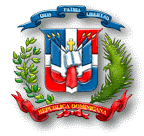 REPÚBLICA DOMINICANAPRESIDENCIA DE LA REPÚBLICAMINISTERIO DE ADMINISTRACIÓN PÚBLICAMemoria Institucional2019Santo Domingo, D. N.Diciembre 2019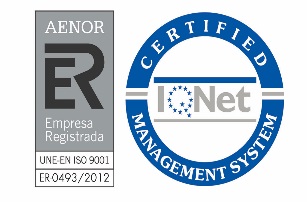 Índice de ContenidoRESUMEN EJECUTIVOResumen Ejecutivo Durante el año 2019, el Ministerio de Administración Publica continuó fortaleciendo al Gobierno Central priorizando la gestión de la calidad en todo el sector público y en especial los sectores salud, sector agua y los gobiernos locales. En haras de cumplir con su misión de elevar los niveles de eficiencia y eficacia de la Administración Pública, presentamos un resumen de los resultados de los distintos planes, programas y proyectos en que ha estado inmerso el Ministerio para mejorar la calidad de los servicios ofrecidos por las instituciones públicas a la ciudadanía.En el marco del Programa República Digital, se simplificaron ciento cincuenta y ocho (158) trámites en treinta y tres (33) instituciones, en tanto que el Programa Cartas Compromiso al Ciudadano cuenta con un total de noventa y cinco (95) Cartas Compromiso de las cuales 62 fueron aprobadas durante este año. A manera de que las instituciones lleven a cabo una efectiva gestión pública centrada en resultados mediante procesos de mejora continua, se logró que doscientas dieciocho (218) instituciones realizaron su Autodiagnóstico con el Modelo CAF, ciento veintiocho (128) de las cuales elaboraron Plan de Mejora Institucional y, además, se conformaron ciento seis (106) Comités de Calidad en igual número de instituciones. Con el objeto de reducir la discrecionalidad en la gestión pública y la inestabilidad de las instituciones, se ha trabajado en la racionalización de noventa y tres (93) Estructuras Organizativas en igual número de instituciones, así como cincuenta y dos (52) Manuales de Organización y Funciones. Por otro lado, el Sistema de Administración de los Servidores Públicos (SASP), plataforma tecnológica utilizada para la gestión del personal del estado y de los diferentes subsistemas de gestión de Recursos Humanos, cuenta actualmente con un acumulado de más de trescientos ochenta mil servidores públicos (380,000+) incluidos en el mismo, de los cuales más del 65% son mujeres y el resto hombres. En relación al Sistema de Encuesta de Clima de la Administración Pública (SECAP), ciento sesenta y nueve (169) instituciones realizaron Encuestas de Clima Organizacional, aplicadas a un total de diecinueve mil quinientos cuarenta y siete (19,547) Servidores Públicos. Igualmente se aprobaron y/o revisaron estructuras de cargos en veintiún (21) instituciones del Gobierno Central; En adición a esto, se elaboraron y/o aprobaron quince (15) Manuales de Cargos en Ayuntamientos y se realizó la Actualización y Publicación del Manual General de Cargos Comunes del Poder Ejecutivo. Por otro lado, setenta y cuatro (74) instituciones públicas realizando ciento cincuenta y cinco (155) Procesos de Concursos Públicos para ocupar novecientas sesenta y tres (963) plazas vacantes en las cuales participaron cinco mil novecientos catorce (5, 914) candidatos/as. De igual forma, ciento quince (115) instituciones aplicaron la Evaluación del Desempeño basados en Acuerdos de Desempeño de ciento cincuenta mil seiscientos y un (150,601) Servidores Públicos. En cuanto al Sistema de Carrera Administrativa, ciento cincuenta (150) servidores fueron vinculados al mismo por la vía de Concursos Públicos en Treinta y seis (36) instituciones públicas, dotando de esta manera al Estado de personal idóneo, seleccionado por sus méritos. Igualmente, cuatrocientas treinta y un (431) solicitudes de Certificaciones de Servidores de Carrera han sido emitidas a través del Programa República Digital. En relación al SISMAP del Poder Ejecutivo, destacamos el crecimiento exponencial de los entes y órganos en el cumplimiento de los distintos indicadores y sub-indicadores. Al último corte presentado en la reunión del Consejo de Ministro el pasado octubre del 2019, del ciento ochenta y seis (186) organismos que integraban el ranking SISMAP, el 52% estaba en el nivel de Objetivo Logrado, el 31% alcanzó Avance Significativo y sólo el 18% por ciento permanecía por debajo de los 60 puntos.En cuanto al Premio Nacional a la Calidad, durante los quince años que viene desarrollándose la entrega del premio, han participado seiscientas veintinueve (629) instituciones de las cuales más de 200 fueron galardonadas. Asimismo, desde el año 2014 se ha implantado el Premio Provincial a la Calidad de Santiago, en el cual han postulado 299 instituciones, resultando ganadoras más de 120 entidades de dicha provincia.El Plan Estratégico del Ministerio concentra un Eje Estratégico para el fortalecimiento del Sector Salud y en ese sentido aplicar los diversos regímenes de fortalecimiento institucional contemplados en la ley 41-08 de Función Pública a la Mejora de la Gestión Hospitalaria, por ello durante el 2019 el MAP continuó desarrollando su Plan de Intervención para la Mejora de la Gestión de los Servicios de Salud, en el cual estuvieron involucrados más de sesenta (60) Hospitales de diversos puntos del país.En la Mejora de la Gestión de los Gobiernos Locales, durante 2019 y luego de un proceso de acompañamiento técnico para el fortalecimiento institucional, fueron incorporados 31 nuevos ayuntamientos y 17 Juntas de Distrito al ranking del SISMAP Municipal. A la fecha se cuenta con el total de los 158 ayuntamientos y unas 47 Juntas de Distritos, para una sumatoria de 205 entidades municipales monitoreadas, lo que supone el logro de la meta presidencial establecida para el período 2016-2020.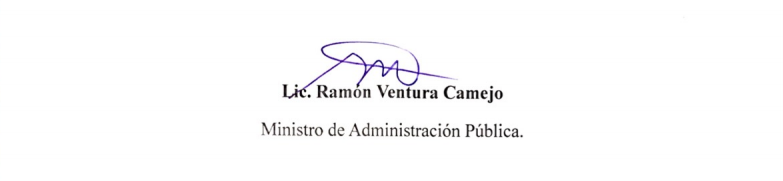 INFORMACIÓN INSTITUCIONAL  Información InstitucionalMisión, Visión y Política de Calidad de la InstituciónMISIÓN“Elevar los niveles de eficiencia y eficacia de la Administración Pública, para contribuir a la mejora continua de los servicios públicos y satisfacción de los ciudadanos, a través de la Profesionalización y el Fortalecimiento Institucional”.VISIÓN“Ser reconocido como Órgano Rector de la Administración Pública, por nuestros aportes a la profesionalización del empleo público, el fortalecimiento institucional y el impulso de la mejora continua de los servicios”.POLÍTICA DE CALIDADEl MAP se compromete con los ciudadanos, las instituciones y los servidores públicos y demás partes interesadas a impulsar la satisfacción de sus requerimientos y expectativas, para ello garantizamos una cultura de calidad basada en principios de liderazgo, gestión de las personas y mejora continua por medio de la autoevaluación con el Modelo CAF y de nuestro Sistema de Gestión de Calidad, bajo lineamientos de las Normas ISO 9001:2015 y UNE 93200 para mejorar continuamente nuestro rendimiento organizacional, en cumplimiento de la Ley 41-08 de Función Pública, otros requisitos legales y reglamentarios aplicables, tanto en nuestro contexto interno como externo.Breve Reseña de la Base Legal InstitucionalEl Ministerio de Administración Pública (MAP) tiene su origen el 22 de noviembre de 1965, con la creación de la Oficina Nacional de Administración y Personal (ONAP), mediante la Ley Núm. 55 de la referida fecha, que crea e integra el Consejo Nacional de Desarrollo, a fin de sentar las bases que permitieran realizar la Reforma Administrativa del Estado, a través del estudio sistemático de la Estructura Organizativa y el funcionamiento de las instituciones que conforman la Administración Pública, así como implantar un régimen de Administración de Personal basado en el mérito.Desde su creación, este Ministerio ha venido desarrollando las funciones de asesoría en las áreas administrativas de organización, procedimientos, administración de personal y adiestramiento. El 14 de enero de 1967, se dicta el Decreto No. 878 que declara de interés nacional la capacitación de todo el personal público y pone esta función a cargo de la Oficina Nacional de Administración y Personal (ONAP).Con el auspicio del Programa de las Naciones Unidas para el Desarrollo (PNUD) se elaboró en el año 1968, el primer diagnóstico del Sector Público que sirvió de punto de partida para que la ONAP realizara otros estudios e investigaciones en diferentes organismos que componen la Administración Pública.El 20 de mayo de 1991, y luego de 30 años de intentos por obtener un instrumento que reivindicara los derechos de los empleados públicos, se promulga la Ley No. 14-91 de Servicio Civil y Carrera Administrativa, que consagra específicamente la ONAP como Órgano Central del Sistema de Servicio Civil y Carrera Administrativa, para el establecimiento y desarrollo de un sistema moderno de Administración de Personal.Más tarde, el 29 de marzo de 1994, el Poder Ejecutivo dicta el Reglamento No. 81-94, de aplicación de la Ley 14-91, de Servicio Civil y Carrera Administrativa, mediante el cual se crea el Instituto Nacional de Administración Pública (INAP), que se encargaría de las labores de capacitación y adiestramiento de los empleados públicos, funciones que hasta ese momento habían estado a cargo de la ONAP.El 28 de diciembre del año 2006, a través de la Ley No. 496-06, se crea la Secretaría de Estado de Economía, Planificación y Desarrollo (SEEPYD), y establece que la Oficina Nacional de Administración y Personal queda adscrita a dicha Secretaría.Para ese mismo año, continuando el proceso de Reforma y Modernización del Estado iniciado a través de PROREFORMA, en materia de fortalecimiento y transparencia de la Administración Pública, se crea el Sistema de Administración de Servidores Públicos (SASP), mediante el Decreto Núm. 558-06, el cual constituye una plataforma tecnológica para facilitar la gestión en la red de los subsistemas técnicos de personal, de una forma ágil, segura, transparente, eficaz y oportuna. A partir de ahí, se formó una comisión para que redactara un anteproyecto de ley que se denominó de Función Pública. Tras someterse a la consideración de distintos órganos, entidades de la Sociedad Civil y personalidades relacionadas o interesadas en la mejora de la calidad y de la gestión de la Administración Pública dominicana, fue objeto de largas discusiones y modificaciones, hasta que finalmente quedó aprobada en ambas Cámaras Legislativas la Ley Núm. 41-08 de Función Pública, que crea la Secretaría de Estado de Administración Pública, promulgada por el Presidente de la República, el 16 de enero de 2008, la cual deroga la Ley Núm. 14-91 y su Reglamento de aplicación y transforma la Oficina Nacional de Administración y Personal (ONAP) en la Secretaría de Estado de Administración Pública (SEAP, Órgano Rector del Empleo Público y de los distintos sistemas y regímenes previstos en esta Ley). Posteriormente, con el Decreto Núm. 56-10 que establece el cambio de nombre de Secretarías de Estado por Ministerios, de fecha 6 de febrero de 2010, se le cambia la denominación a Ministerio de Administración Pública (MAP).El Ministerio de Administración Pública da continuidad al desarrollo de los trabajos en todos los estudios y evaluaciones pertinentes, a fin de implantar la Carrera Administrativa en todos los organismos del Poder Ejecutivo, Organismos Especiales y Ayuntamientos, así como la Ley Núm. 247-12 Orgánica de la Administración Pública y sus Reglamentos de aplicación para racionalizar el Estado, con el propósito de establecer una unidad de la Administración Pública, cumplir con las funciones esenciales del Estado y justificar la legitimidad de este que es la misión de su existencia; procurando que la constitución perdure, para que el mismo pueda evolucionar a través del tiempo de manera sostenible y adecuarse a las transformaciones de la administración del Estado.Asimismo, el Ministerio de Administración Pública, da continuidad al proceso de desarrollo y fortalecimiento institucional de cara a la nueva Ley y los nuevos tiempos, entendiendo el rol tan importante que debe desempeñar como Organismo Rector en materia de Recursos Humanos, fortalecimiento institucional, estructuras, procedimientos, Evaluación del Desempeño Institucional y gestión de la calidad en las instituciones públicas.Principales Funcionarios  RESULTADOS DE LA GESTIÓN EN EL AÑO 2019Resultados de la Gestión del Año 2019Metas Institucionales de Impacto a la CiudadaníaEl Ministerio de Administración Pública (MAP), como Órgano Rector en materia de Gestión Humana, Fortalecimiento Institucional y la Calidad en las Instituciones del Gobierno Central, Instituciones Descentralizadas, así como en los Municipios o Gobiernos Locales, ha adoptado la práctica de programar y evaluar sus ejecutorias mediante la Planeación Estratégica enfocada al logro de sus objetivos. El Plan Estratégico Institucional MAP 2016-2020 actualizado al 2018, está estructurado en base a 4 (cuatro) Ejes Estratégicos: Fortalecimiento Institucional; Calidad, Innovación y Mejora de los Servicios Públicos; Apoyo a la Municipalidad y al Sector Salud; y Función Pública. También lo conforman 7 (siete) Objetivos Estratégicos y 22 (veintidós) Estrategias. A continuación, presentamos un resumen de los principales logros durante el año 2019: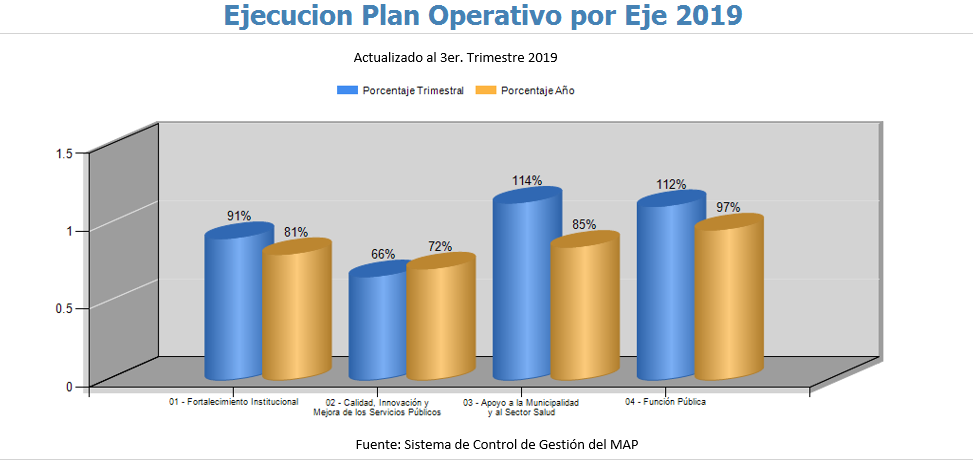 FORTALECIMIENTO INSTITUCIONALAl concluir el Seguimiento y Evaluación del POA correspondiente al 3er. Trimestre 2019, el Eje de Fortalecimiento Institucional muestra un avance de 81%, en sus dos objetivos estratégicos, compuesto por un total de sesenta y siete (67) productos. ¨ Se destaca un avance de un 89% en el Objetivo Estratégico: “Fortalecer la institucionalidad del Estado y el logro de los Objetivos de Desarrollo Sostenible, a través de la implementación de Estrategias de Gestión del Cambio, la Racionalización de su Macroestructura y de sus Estructuras Organizativas”. Los resultados del citado objetivo se materializan a través de: Asesoría y acompañamiento a ciento cincuenta y nueve (159) organismos en el Diseño de Estructuras Organizativas a través de visitas, comunicaciones de motivación, correos.Del mismo modo, la aprobación de noventa y tres (93) Resoluciones de Estructura Orgánicas de los siguientes Entes y Organismos:Se asesoraron y aprobaron cincuenta y dos (52) Manuales de Organización y Funciones de los siguientes Entes y Organismos:En ese mismo tenor, se realizaron dos (2) Seminarios para el Proyecto de una Reforma del Sector Público Sostenible y Exitosa del Poder Ejecutivo: uno sobre Monitoreo, Evaluación de Políticas Públicas y Mecanismos de Coordinación; y otro sobre Buenas Prácticas sobre Coordinación, Reestructuración y Racionalización de Sectores, Comunicación de La Reforma de Organismos Reguladores. Asimismo, se realizaron (3) Talleres para socializar el Reglamento General para la aplicación de Ley No. 247, sobre la Orgánica de la Administración Pública, donde participaron diferentes representantes de Entes y Organismos del Poder Ejecutivo. Igualmente, veinte (20) reuniones con los diferentes sectores de Agua, Comercio y Pymes, Agropecuario, Protección Social, Seguridad Ciudadana, cuyo objetivo general era consolidar una propuesta de mejoras institucionales en cinco sectores priorizados orientada a:Mejora en la coordinación estratégica y operativaRacionalización de estructuras, sistemas y herramientasTransparencia, coherencia con acciones de fomento a la cultura éticaSimplificación de procesos y trámitesMejora en servicios a la poblaciónEntre otras prioridades sectorialesDe igual forma, se realización tres (3) talleres regionales de socialización de la Resolución No. 53-17, sobre la Guía para el Diseño de Estructuras Organizativas en los Ayuntamientos, y dos (2) talleres para la socialización de la Guía para la Elaboración de Manuales de Organización y Funciones.Se han incorporado al Sistema de Administración de Servidores Públicos (SASP), once (11) Estructuras Organizativas de Organismos del Estado, estas son:   Fuente: Dirección de Diseño Organizacional del MAP.Por otro lado, con miras a promover e implantar mecanismos que faciliten la Gestión del Cambio Inteligente y la mejora de la Cultura Organizacional en las instituciones del Estado y como forma de contribuir al fortalecimiento institucional de las organizaciones públicas, durante el 2019 ciento sesenta y nueve (169) instituciones (79 del Sector Salud, 2 del Sector Agua, 2 del Sector Municipal y 86 de otros sectores)  con un total de diecinueve mil quinientos cuarenta y siete (19,547) Servidores Públicos, participaron en la realización de Encuestas de Clima a través del Sistema de Encuesta de Clima para la Administración Pública (SECAP), estas son: En adición a lo anterior, ciento cuarenta y siete (147) instituciones con Informes Diagnósticos resultado de la aplicación de Encuesta de Clima y Cultura Organizacional, las mismas fueron asesoradas y orientadas para elaborar e implementar sus Planes de Acción.  Del mismo modo, un total de diecisiete (17) Instituciones Asesoradas sobre el proceso de aplicación de Encuesta de Clima en la Administración Pública pero que aún no han iniciado el proceso de encuesta, éstas son: Se desarrolló una Charla sobre Gestión del Cambio en el Hospital Pediátrico Dr. Hugo Mendoza con la participación de ochenta (80) servidores; el Taller sobre “Gestión del Cambio Estratégico” en el cual participaron cuarenta y seis (46) servidores del Ministerio de Interior y Policía y cuyo tema principal fue el Proceso de Reforma Sectorial – Mesa de Seguridad Ciudadana. Sesenta y dos (72) servidores de distintos sectores del Estado se dieron cita al Taller sobre Reformas Sectoriales: Gestión del Cambio Inteligente, en tanto que, veintiséis (26) participantes de distintas instituciones que componen las mesas sectoriales asistieron al Taller sobre Reformas Sectoriales Gestión del Cambio y Conocimiento. También hemos estado apoyando la iniciativa del Proyecto Expediente Integral de Salud (EIS) del Ministerio de Salud Pública.CALIDAD, INNOVACIÓN Y MEJORA DE LOS SERVICIOS PÚBLICOSEl Eje de Calidad, Innovación y Mejora de los Servicios Públicos muestra un avance de 72%. El Objetivo Estratégico de “Impulsar la implementación de Modelos de Calidad, la innovación, los Premios Nacionales a la Calidad, la Gestión Efectiva de la Prestación de los servicios y la Vinculación Ciudadana en el monitoreo de los mismos”. En igual orden de ideas, se resaltan los logros específicos detallados a continuación:A fin de contribuir al establecimiento de una Cultura de Calidad en la Administración Pública, impulsamos la implementación del Modelo de Excelencia CAF en Entes y Órganos de la Administración Pública a través de sensibilizar a las autoridades y personal en el modelo CAF y  su importancia para la mejora continua de las organizaciones, la conformación de Comités de Calidad Institucionales, la autoevaluación institucional y la implementación de planes de mejora que contribuyan a una efectiva gestión pública y elevar la satisfacción ciudadana. En ese sentido, se destaca doscientas dieciocho (218) instituciones realizaron su Autodiagnóstico con el Modelo CAF; ciento veintiocho (128) de ellas elaboraron el Plan de Mejora Institucional, así como la conformación de ciento seis (106) Comités de Calidad.Fuente: Dirección de Evaluación de la Gestión InstitucionalFuente: Dirección de Evaluación de la Gestión Institucional.Fuente: Dirección de Evaluación de la Gestión InstitucionalAdemás, se celebra todos los años la Semana de la Calidad, evento de carácter internacional en que las instituciones nacionales e internacionales comparten sus Buenas Prácticas de Gestión y Servicios. En el 2019 se celebró la XI versión denominada: “Los Premios: una Estrategia para la Innovación en Iberoamérica”. Este evento se enfocó en resaltar el vínculo entre los Premios a la Calidad y la Innovación en la Gestión Pública en Iberoamérica, con exposiciones de diversas entidades internacionales que han apoyado al MAP en la implementación del Modelo CAF y el Premio Nacional a la Calidad y Practicas Promisorias del Sector Público (PNC); entre ellos, representantes de FUNDIBEQ, el CLAD e Instituciones dominicanas galardonadas con el Gran Premio Nacional a la Calidad y el Premio Iberoamericano a la Calidad. También fueron reconocidas las personalidades que han presidido el Jurado del PNC. En atención a la línea de acción de la END, de promover la gestión integrada de procesos institucionales basada en medición, monitoreo y evaluación sistemática, hemos logrado avances significativos en la implementación del SISMAP del Poder Ejecutivo, pues cuando iniciamos con la nueva versión en abril 2017, sólo el 3% de las instituciones monitoreadas alcanzaban una puntuación entre los 80 y 100 puntos en el nivel de Objetivo Logrado. Sin embargo, al último corte a ser presentado en la reunión del Consejo de Ministro el pasado mes de octubre del 2019, del ciento ochenta y seis (186) organismos que integraban el ranking, el 52% estaba en el nivel de Objetivo Logrado, el 31% alcanzó Avance Significativo y sólo el 18% por ciento permanecía por debajo de los 60 puntos.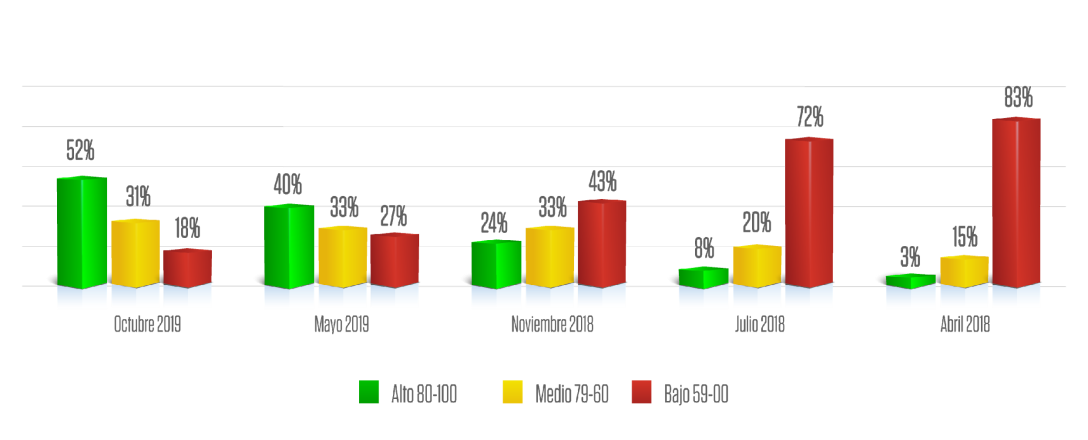 Fuente: Presentación Ministerio de la Presidencia Octubre 2019, a partir de datos suministrados por la Dirección de Evaluación de la Gestión Institucional.Como parte del Fortalecimiento del SISMAP y de hacerlo más comprensible para los usuarios, incluimos algunas mejoras en el portal SISMAP Poder Ejecutivo en la Página Web del MAP, tales como: nuevo link al Directorio, una Guía, Informes trimestrales, el listado de Organismos del Estado y otras informaciones, entre las que destacan las fechas de vencimiento de las evidencias en cada uno de los indicadores.Otro logro importante ha sido el aumento de los Acuerdos de Desempeño Institucional para la implementación de la Evaluación del Desempeño Institucional (EDI) que hemos logrado que se firmen en comparación con períodos anteriores para el año 2019, se han publicado en el SISMAP Poder Ejecutivo, un total de sesenta y ocho (68) Acuerdos de Desempeño Institucional (EDI).  Destacando que para este año hemos aplicado la Evaluación del Desempeño Institucional en seis (6) entidades como son: Ministerio Administrativo de la Presidencia, Corporación del Acueducto y Alcantarillado de Moca (CORAAMOCA), Corporación del Acueducto y Alcantarillado de Santo Domingo (CAASD), Dirección General de Ética e Integridad Gubernamental, Jardín Botánica Nacional e Instituto Nacional de Tránsito y Transporte Terrestre (INTRANT).Otros resultados claves en términos de productos y efectos fueron la realización de Seminarios de Benchmarking para compartir Buenas Prácticas en la Administración Pública organizados por la DEGI, como parte de las estrategias para la implantación de la cultura de la Calidad en Administración Pública, que nos permiten compartir Buenas Prácticas en la Administración Pública, como son: Benchmarking/Benchlearning Desarrollando el Capital Humano con Excelencia (marzo 2019), con la participación del Banco BHD-León, Cervecería Nacional Dominicana, Asociación Popular de Ahorros y Préstamos, Claro y el Ministerio Administrativo de la Presidencia.Benchmarking/Benchlearning de Responsabilidad Social Corporativa (oct. 2019), en el que participaron el Banco Popular Dominicano, Banco BHD- León, AES Dominicana y el Instituto Dominicano de Aviación Civil.Benchmarking de Gestión Hospitalaria “La calidad, elemento clave para la mejora continua en los servicios de salud: experiencias de CPN”, en el que el Servicio Nacional de Salud (SNS) expuso sus estrategias para fortalecer la atención primaria y Centros de Atención del Primer Nivel de la Provincia de Santiago (La Canela, Hato de Yaqué, Santa Lucia-Cien Fuegos, El Guano, Barrio Obrero) y Promotores de Salud de distintas comunidades intercambiaron con los asistentes sus buenas prácticas y programas innovadores en la atención de la salud en sus respectivas localidades.En igual orden de ideas, el Ministerio de Administración Pública desde el año 2005 viene desarrollando una serie de actividades tendentes a implantar una Cultura de Calidad en la Administración Pública, con la aplicación del modelo Marco Común de Evaluación a través del cual han postulado al Premio Nacional a la Calidad un total de seiscientos veintinueve (629) instituciones, de las cuales once (11) obtuvieron Gran Premio, sesenta y seis (66) Medallas de Oro, cincuenta y cinco (55) Medalla de Plata, sesenta (60) Medalla de Bronce y veintisiete (27) Reconocimientos por Prácticas Promisorias.Premio Nacional a la Calidad y Reconocimientos a las Prácticas Promisorias Reconocimientos Otorgados por Categorías 2005-2019Otras actividades desarrolladas vinculadas a la postulación a los Premios son:Fue realizado el Acto de Entrega de la 14va. Versión del Premio Nacional a la Calidad donde fueron reconocidas 21 instituciones.Diseño de software para gestión de premios del ministerio. Se recibieron y evaluaron 104 memorias de postulación en la 15va. versión del Premio Nacional a la Calidad. Se realizó la 6ta. Versión del Premio a la Calidad de la Provincia de Santiago, donde se recibieron 48 postulaciones, siendo reconocidas un total de veintisiete (27) instituciones. Se realizaron dos Seminarios de Benchmarking “La Calidad, Elemento Clave para la Mejora Continua en los Servicios de Salud” Uno con las Experiencias de CPN y otro para Ganadores de los Premios Nacional y Provincial a la Calidad”.Se realizaron 16 talleres relacionadas al Modelo CAF, Web/CAF y Redacción de Memorias de Postulación.Se realizaron tres (3) talleres para Evaluadores Externos del Premio Nacional a la Calidad.Se realizaron 14 talleres de capacitación sobre el Sistema de Gestión de Premios (SGP). Asimismo, desde el año 2014 se ha implantado el Premio Provincial a la Calidad de Santiago, en el cual han participado doscientas noventa y nueve (299) instituciones, en el 2019 fueron galardonas tres (3) instituciones con Medalla de Oro, nueve (9) Plata y cinco (5) Bronce de las cuarenta y ocho (48) organizaciones que postularon al mismo.Un aspecto importante que contribuye al cumplimiento del Objetivo Estratégico de “Impulsar la Implementación de Modelos de Calidad, la innovación, la gestión Efectiva de los Trámites en la Prestación de los Servicios y la Vinculación ciudadana en el monitoreo de los mismos”, es que en el 2019 el Programa Cartas Compromiso al Ciudadano cuenta con un total de 95 Cartas Compromisos al Ciudadano de las cuales 62 fueron aprobadas en el 2019 en las siguientes versiones:Primera Versión: 55Segunda Versión: 5Tercera Versión: 1Cuarta Versión: 1Fuente: Estadísticas de la Dirección de Simplificación de Trámites.En ese mismo tenor, se comprometieron más de 200 servicios y estándares definidos, para una correcta y adecuada prestación del servicio al ciudadano. Para esto se impartieron 10 charlas sobre Cartas Compromiso para un total de 343 servidores públicos capacitados en 82 instituciones.Como forma de dar continuidad y seguimiento al proceso de mejora continua, las Carta Compromiso son sometidas anualmente a un proceso de evaluación (las más nuevas son evaluadas seis meses después de su lanzamiento), en tal sentido, durante el 2019 cincuenta (50) Cartas Compromiso fueron evaluadas como muestra la siguiente tabla:Fuente: Estadísticas Dirección de Simplificación de Trámites.Como parte de Implementación de la Metodología de Simplificación de Trámites y del proyecto República Digital, durante el año 2019 la Dirección de Simplificación de trámites, a través de su personal y las empresas consultoras subcontratadas, simplificó alrededor de ciento cincuenta y ocho (158) trámites en treinta y tres (33) instituciones, detallados a continuación:Fuente: Estadísticas Dirección de Simplificación de Trámites.Mapas de ProcesosEn este mismo tenor, se logró elaborar veinticinco (25) mapas de procesos en igual número de instituciones:Fuente: Estadísticas Dirección de Simplificación de Trámites. Charlas: Estandarización de Procesos y Decreto 229-18Por otro lado, se capacitó ciento diez y seis (116) instituciones en la “Charla de Estandarización de Procesos” y Cuarenta y ocho (48) instituciones fueron sensibilizadas en el “Decreto 229-18 de Simplificación de Trámites”:Fuente: Estadísticas Dirección de Simplificación de Trámites.Fuente: Estadísticas Dirección de Simplificación de Trámites.Manuales de procedimientosPara el año 2019 diecinueve (19) “Manuales de procedimientos” fueron aprobados, referente a las siguientes instituciones:Fuente: Estadísticas Dirección de Simplificación de Trámites.En el marco del fortalecimiento institucional y mejora de la calidad de los servicios públicos, el Viceministerio de Servicios Públicos (VSP), a través de la Dirección de Gestión y Ciudadanía, presenta los principales resultados alcanzados en el año 2019, dando cumplimiento a sus metas establecidas, como son: Gestión del Observatorio Nacional de la Calidad de los Servicios Públicos, en sus principales componentes:Socializaciones del Sistema Nacional de Monitoreo de la Calidad de los Servicios Públicos.Directorio de Funcionarios y Directorio de Servicios Públicos Encuestas de Satisfacción de la Calidad del Servicio Público Gestión de las 12 Mesas de Buenas Prácticas para Fomentar la Transparencia y la Participación Ciudadana en la Gestión Pública.La Gestión del Observatorio Nacional de la Calidad de los Servicios Públicos constituye uno de los procesos claves del Viceministerio de Servicios Públicos (VPS), materializado a través de la Dirección de Gestión y Ciudadanía (DGCI), concebido como el proceso de seguimiento técnico y operativo que se adscribe al cumplimiento de los lineamientos estratégicos del MAP, concretizado mediante la ejecución del Plan Operativo, con carácter sistémico en las etapas básicas de: Socialización del Sistema.Registro de Información en el Directorio de Funcionarios y el de Servicios.Observaciones y orientaciones solicitadas y suministradas a las instituciones.Registro y actualización de la data en el SISMAP como proceso final.1.1 Socialización del Sistema Nacional de Monitoreo de la Calidad de los Servicios Públicos en instituciones públicas y de la sociedad civil.El proceso de socialización es el paso inicial de la implantación del modelo básico de servicios públicos, identificadas las instituciones de mayor impacto y contacto en la ciudadanía. Se llegó a un total de 30 instituciones socializadas, proyectándose a febrero del 2020 un adicional de 5 instituciones para un total general estimado de 35. Registros en el Directorio de Servicios Públicos y Directorio de Funcionarios Durante el periodo 2019, fueron registrados en el Directorio de Servicios Públicos quinientos cuarenta y ocho (548) servicios ofertados por cincuenta y nueve (59) instituciones públicas; y en el Directorio de Funcionarios fueron registrados mil cuatrocientos sesenta (1,460) funcionarios correspondientes a ciento veinte (120) instituciones. Con los datos registrados en ambos directorios, ciento cincuenta y ocho (158) instituciones correspondientes al Poder Ejecutivo, presentan sus evidencias cargadas en el sub-indicador 01.5 de Transparencia en las Informaciones de Servicios y Funcionarios del Sistema de Monitoreo de Administración Pública (SISMAP).   Relación de solicitudes por tipo servicio prestado por el VSP-DGCI, 20191.3 Encuestas de Satisfacción de la Calidad de los Servicios Públicos Encuesta Virtual Mensual La encuesta de satisfacción ciudadana es un mecanismo virtual del Observatorio Nacional de la Calidad de los Servicios Públicos, creada para monitorear la opinión de los ciudadanos con relación a los servicios prestados por las instituciones del Estado Dominicano, con el fin de identificar áreas de mejora en dichas instituciones.Durante el año 2019, se han realizado 11 encuestas virtuales mensuales, la encuesta correspondiente al mes de noviembre se encuentra en proceso, la institución encuestada es la Corporación de Acueductos y Alcantarillados de Santiago (CORAASAN).Fuente: Dirección de Gestión y Ciudadanía.En este año se publicaron en el Observatorio Nacional de la Calidad de los Servicios Públicos un total de 12 encuestas virtuales mensuales, para medir el nivel de satisfacción ciudadana sobre la calidad de los servicios que ofertan las instituciones públicas, además fueron publicados los informes de resultados de las referidas encuestas.Asimismo, se publicaron 106 Informes de Resultados de la Encuesta Nacional de Satisfacción Ciudadana, realizada en 57 instituciones del gobierno central y 47 hospitales. Encuesta Institucional de Satisfacción de la Calidad de los Servicios Públicos  Uno de los logros a destacar es la Resolución Núm. 03-2019, que establece el proceso para la realización de la Encuesta de Satisfacción Ciudadana en los órganos y entes que conforman la Administración Pública. El Sistema de Monitoreo de Administración Pública (SISMAP), exige la realización de encuestas de satisfacción ciudadana para la alimentación de dos (2) sub-indicadores del indicador 1.6 y 1.7, que son: Monitoreo sobre la Calidad de los Servicios Ofrecidos por la Institución y el Índice de Satisfacción Ciudadana. En el año 2019, las instituciones del Estado se avocaron a la realización de esta encuesta y remitiendo el informe final a la Dirección de Gestión y Ciudadanía del Viceministerio de Servicios Públicos, para su revisión y validación final previo a ser publicados como evidencias en los respectivos sub-indicadores del SISMAP mencionados. Encuesta Nacional de Satisfacción de la Calidad de los Servicios PúblicosCon el objetivo de medir la percepción ciudadana respecto de la calidad de los servicios públicos, contribuir a la mejora de los servicios y al desarrollo de una cultura de monitoreo y evaluación en las instituciones, anualmente se aplica la Encuesta de Satisfacción a los usuarios de los servicios de las instituciones públicas a nivel nacional, a través de un cuestionario con preguntas estandarizadas basado en el Modelo SERVQUAL; los datos son procesados estadísticamente y publicados en el Barómetro del portal de Observatorio Nacional de la Calidad de los Servicios Públicos. El modelo SERVQUAL mide la calidad de los servicios en base a cinco dimensiones: Fiabilidad; Capacidad de Respuesta; Seguridad; Empatía y Elementos tangibles.En el 2019, se dio inicio a la realización de esta encuesta en 61 instituciones del Gobierno Central y Direcciones Generales; y en 59 Hospitales a nivel nacional. Los resultados de las encuestas serán publicados a inicio del año 2020.Gestión de las Mesas de Buenas Prácticas para Fomentar la Transparencia y la Participación Ciudadana en la Gestión Pública.A finales del año 2018 fueron creadas las 12 Mesas de Buenas Prácticas para Fomentar la Transparencia y la Participación Ciudadana en la Gestión Pública. Estas mesas constituyen una meta presidencial que se inscribe dentro de las políticas de transparencia y monitoreo de la calidad de los servicios públicos, a cargo del Viceministerio de Servicios Públicos del MAP. En la puesta en marcha y funcionamiento de las 12 Mesas de Buenas Prácticas, se ha logrado la integración de las instituciones por sector, la aprobación de la Guía metodología para orientar el trabajo de las Mesas, el diseño e implementación de instrumentos para documentar las buenas prácticas y la integración de las organizaciones de la sociedad civil en cada una de las 12 mesas, los cuales son detallados a continuación: Integración de las 12 Mesas de Buenas Prácticas por sector, según Res. 088-2018.  Fuente: Dirección de Gestión y Ciudadanía.Aprobación de la Guía Metodológica para la Elaboración de Informes de las Mesas de Buenas Prácticas.Con esta guía las 12 Mesas de Buenas Prácticas tienen a su alcance una metodología práctica que les explica paso a paso las actividades a desarrollar en cada fase del proceso de elaboración del informe de la buena práctica, el cual será presentado como resultado del consenso de los actores públicos que participan en la mesa de cada sector. Esta guía se encuentra disponible a toda la ciudadanía en el Directorio de Buenas Prácticas del Observatorio Nacional de la Calidad de los Servicios Públicos. Cabe destacar que fueron diseñados desde el Viceministerio de Servicios Públicos, a modo de modelo de referencia, los cuatro (4) Instrumentos que hace mención la guía, para facilitar el análisis y documentación de las Buenas Prácticas. Que son: Plan de trabajo, Matriz de análisis del contexto, Ruta Crítica y Lista de Verificación para la Identificación de la Buena Práctica.  Estos documentos están orientados para producir información precisa, oportuna y fiable sobre el servicio público identificado como Buenas Prácticas, de manera que la información sea o pueda ser aprovechada por los actores públicos e interesados claves de la sociedad. Tanto la Guía como los instrumentos mencionados están publicados para su libre acceso en el Directorio de Buenas Prácticas. Link: http://observatorioserviciospublicos.gob.do/buenas_practicas.htmlIntegración de dos (2) Organizaciones de la Sociedad Civil en cada una de las 12 Mesas de Buenas Prácticas.En el último trimestre se han integrado las organizaciones de la sociedad civil para fomentan una cultura de transparencia y diálogo entre los actores políticos y la ciudadanía representada, de acuerdo a su accionar y vinculada a la política pública de competencia del sector. Entre las organizaciones citamos a modo de ejemplo: CNUS, la Federación de Estudiantes de la UASD (FED), Sur Futuro y la Asociación para el Desarrollo, INC.  (APEDI). Estas Organizaciones de la Sociedad Civil, ejercen un rol de supervisión, correspondiéndole verificar que las buenas prácticas de servicios públicos identificadas y seleccionadas para ser presentada como tal en la Administración Pública, corresponden a la realidad actual de la gestión pública del sector y sirven para el desarrollo de acciones estratégicas para fomentar la transparencia y la participación ciudadana en la gestión pública.Asimismo, y como forma de contribuir al Objetivo Estratégico “Impulsar la Implementación de Modelos de Calidad, los Premios Nacionales a la Calidad, la Innovación, la Gestión Efectiva de la Prestación de los Servicios y la Vinculación Ciudadana en el monitoreo de los mismos”, durante el año 2019 en el marco de la XXI Feria Internacional del Libro Santo Domingo 2019, el 24 de abril se llevó a cabo la puesta en circulación de la Revista de Administración Pública No. 1/2018 sobre La Reforma Municipal en la República Dominicana.  La revista contó con articulistas nacionales e internacionales y con diferentes sub-temas relacionados al tema principal de la misma, según detallamos a continuación:Fuente: Viceministerio de Innovación y Modernización.En el marco de la recién pasada XXII Feria Internacional del Libro 2019 estuvo Puerto Rico como país invitado, dedicada al ilustre dominicano, narrador, escritor, poeta y cuentista Virgilio Díaz Grullón. Durante el desarrollo de la feria en el Stand del MAP, se donaron 1,301 ejemplares de diversos títulos a servidores públicos, estudiantes universitarios de Administración Pública, derecho e investigadores de la gestión del Estado, cientos de materiales bibliográficos, Brochures entre ellos la Ley 107-13 Sobre los Derechos de las Personas en sus Relaciones con la Administración y de los Procedimiento Administrativo, así como otros títulos que se menciona a continuación:Compendio de Normas sobre la Profesionalización…  (309 ejemplares).Régimen Jurídico y Profesionalización de la Función Pública (93 ejemplares).Ley No.107-13 sobre los derechos de las personas en… (200 Ejemplares).Diccionario General por Competencias y Conocimientos (136 Ejemplares)Sinopsis Histórica de la Reforma Constitucional (22 Ejemplares)Revista MAP informa (322 ejemplares)Revista de Administración Publica # 1 (85 Ejemplares). Coordinación Avances de los Planes de Mejora de los Hospitales de la Regional VIIComo forma de continuar el fortalecimiento del Sector Salud, el Viceministerio de Innovación presenta a continuacion un resumen de la Ejecucion de los Planes de Mejora en la Fase de Implementacion en los Hospitales de la Región Suroeste con el Acompañamiento de los Analistas del Vice-Ministerio de Innovación y Modernización:Los hospitales de la Región Suroeste asignados al viceministerio en este año 2019 fueron los siguientes: Mao “Esperanza” “María Moronta Núnez en Laguna Salada”; Santiago Rodriguez “Monción”; Dajabón “Hospital Provincial Ramón Matías Mella”;  Las Matas de Santa Cruz “Hospital Municipal Las Matas de Santa Cruz y Montecristy “Pepillo Salcedo en Castañuelas” “Julio Alvares”.Resumen de los Porcentajes Detallado por Área: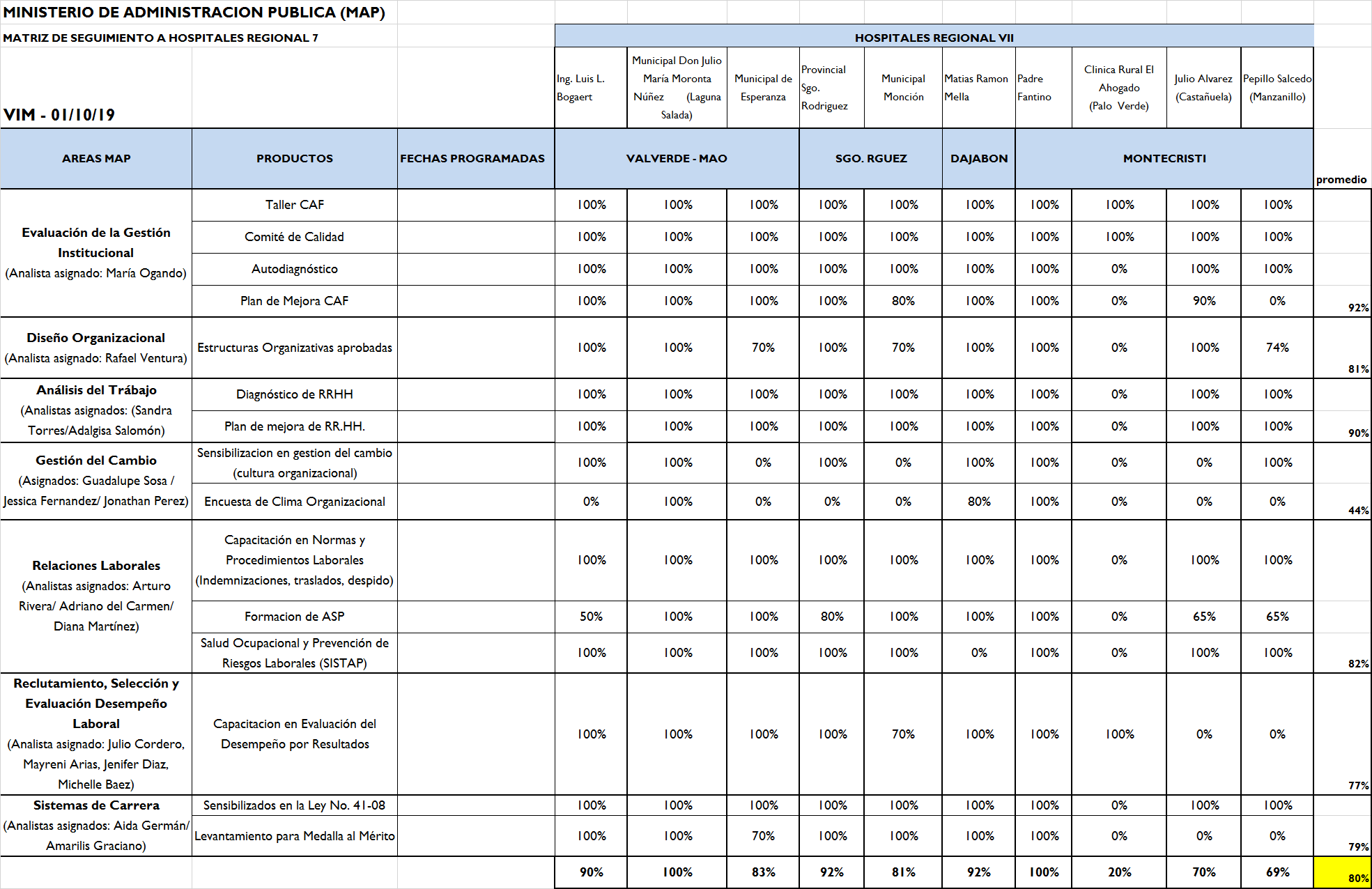 Concurso “Identifica el Peor Servicio y Ayúdanos a Mejorarlo”.El Ministerio de Administración Pública (MAP) a través del Viceministerio de Innovación en cumplimiento de las atribuciones que le confiere la Ley 41-08 de Función Pública, como órgano rector del empleo público y fortalecimiento institucional, en busca de propiciar un espacio de reflexión sobre las posibles mejoras que requiere la Administración Pública y procurando la participación activa de los ciudadanos en la identificación de estas mejoras, lanzó esta iniciativa que busca identificar ideas prácticas que sean aplicables en las instituciones pública para la eficientización de sus servicios a través de propuestas concretas que aporten valor.La gestión del concurso ha estado a cargo del Viceministerio de Innovación y Modernización del MAP, que ha utilizado este mecanismo para identificar las principales problemáticas desde el punto de vista de los ciudadanos. Este concurso fue lanzado en julio de este año y culminó con el acto de premiación el jueves 31 de octubre de 2019. Esta iniciativa tuvo alcance nacional, recibiéndose 71 propuestas, las cuales fueron evaluadas por un Jurado compuesto por: Donatila Germán Pérez, Viceministra de Función Pública del MAP; José Armando Tavares, Rector del ITLA; Celenia Vidal, Directora del Instituto Nacional de Administración Pública (INAP); Gregorio Montero, asesor del MAP; Alexandra Olivo, Directora de Sistemas de Carrera del MAP y Crystal Fiallo, Directora de Gabinete del MAP.A continuación presentamos la tabla de ganadores del Concurso:Ganadores:Fuente: Viceministerio de Innovación y Modernización del MAP.Estadísticas del Concurso “Identifica el Peor Servicio y Ayúdanos a Mejorarlo”:Centro de Acceso a la Información (IAC).Este Centro es una donación de la República de Corea a través de la National Información Society Agency (NIA) con el objetivo de reducir la brecha digital en la República Dominicana y es regenteado por el Ministerio de Administración Pública (MAP), inicia sus actividades el día 2 de diciembre de 2013, está ubicado en la Avenida México Esquina Leopoldo Navarro, Edificio de Oficinas Gubernamentales Juan Pablo Duarte (Huacal), segundo piso, y sus instalaciones están a la disponibilidad de las instituciones públicas y los Ciudadanos de manera gratuita, de lunes a viernes en horarios de 8:00 a.m. a 4:00 p.m.El Centro de Acceso a la Información (IAC) cuenta con instalaciones multiuso que consta de un Salón de Internet, un Laboratorio de Entrenamiento de Tecnología de la información y la comunicación, un Salón para Seminarios y una Oficina Administrativa, con la finalidad de crear oportunidades de acceso para la informatización a las comunidades locales, aumentar el conocimiento sobre la tecnología de la informaci6n y la comunicación y promover la cooperación entre la República Dominicana y la República de Corea.Para este año se reinauguró el Centro de Acceso a la Información (IAC, por sus siglas en inglés) Republica Dominicana, dando cumplimiento a lo estipulado en el convenio inicial del 2013, donde indica que cada cuatro años se cambiarán los equipos del centro.El Ministro Ramón Ventura Camejo a través del Ministerio de Economía, Planificación y Desarrollo como órgano rector de la cooperación internacional en el país, solicitó el cambio de equipos y mobiliarios el 23 de febrero del 2018 del IAC al gobierno de Corea a través de la NIA.Áreas de servicios del Centro de Acceso a la Información (IAC):Dicha solicitud fue aprobada, por la gestión que hasta la fecha se está realizando en el centro y en fecha 23 de octubre del 2019 se envió un memorándum con la cantidad de equipos a ser cambiados, valorados en aproximadamente US$45000 dólares. Entre los equipos adquiridos están treinta (30) PC´s, treinta (30) UPS, dos (2) proyectores, dos (2) laptop, dos (2) impresoras multifuncionales, un (1) televisor Samsung Smart TV de 55 pulgadas., 30 adaptadores USB de red Wifi, 4 tablets, seis (6) terminales Braille, 3 dispositivos para sordos, 3 lectores ópticos de caracteres para personas ciegas, entre otros.En fecha 18 de noviembre del presente año se hizo un acto en el IAC para su reinauguración, en dicho evento participaron las siguientes personalidades: el Ministro del MAP Lic. Ramón Ventura Camejo, su asistente, viceministros y directores. Además, los encargados de los IAC Internacionales de los siguientes países: Panamá, el Salvador, Costa Rica, Paraguay, Honduras, Colombia y Guatemala; los representantes de Corea: Hyun-mok OH, Director, Global ICT Project Team, NIA;  Joung-won YOO,  Executive Principal, Global ICT Project Team, NIA; Dong-Yub, BAEK, Senior Manager, Global ICT Project Team, NIA;       James SH, KIM, Senior Manager, Global ICT Project Team, NIA y el Sr James Seung quien estuvo a cargo conjuntamente con la encargada del Centro Wendy Cruz de la organización de los nuevos equipos en el Centro.Apoyo a la Municipalidad y al Sector SaludEn cuanto al eje estratégico de Apoyo a la Municipalidad y el Sector Salud, cuenta con 2 objetivos estratégicos. El objetivo relacionado con el Sector Municipal es: Contribuir al fortalecimiento municipal mediante la implementación de acciones y mecanismos que tiendan a mejorar las condiciones y buenas prácticas de gestión en los Gobiernos Locales para ofrecer a la población servicios con la calidad adecuada.Las distintas acciones para responder a este objetivo, se desarrollaron en el marco del Sistema de Metas Presidenciales, teniendo como antecedente los trabajos realizados desde el 2014 en el Programa de Apoyo a la Sociedad Civil y Autoridades Locales (PASCAL).  Para ello, se impulsa el proceso de articulación entre las entidades rectoras del Sistema de Monitorio de la Administración Pública Municipal (SISMAP Municipal): Ministerio de Administración Pública, Instituto Nacional de Administración Pública, Dirección General de Ordenamiento y Desarrollo Territorial, Dirección General de Presupuesto, Dirección General de Contrataciones Públicas, Dirección General de Ética e Integridad Gubernamental, Contraloría General de la República, Federación Dominicana de Municipios, la Cámara de Cuentas y la Liga Municipal Dominicana, a los fines de garantizar un acompañamiento estructurado, planificado y orientado en base a los indicadores del sistema (https://www.sismap.gob.do/Municipal/) y a las áreas de mejora identificadas.Durante 2019 y luego de un proceso de acompañamiento técnico para el fortalecimiento institucional, fueron incorporados 31 nuevos ayuntamientos y 17 Juntas de Distrito al ranking del SISMAP Municipal. A la fecha se cuenta con el total de los 158 ayuntamientos y unas 47 Juntas de Distritos, para una sumatoria de 205 entidades municipales monitoreadas, lo que supone el logro de la meta presidencial establecida para el período 2016-2020.   Fuente: Dirección de Gestión del Desarrollo Local.
Se ha consolidado la estrategia articulación utilizada para coordinar las actividades entre 10 entidades rectoras, orientadas hacia la gestión municipal con la continuación del proceso de ingreso escalonado de las entidades municipales.Se realizaron aportes en cuanto documentos normativos en el proceso de reforma y modernización de la Administración Pública Local, de los cuales se pueden resaltar los siguientes: Decreto 249-19 sobre asignación de recursos a entidades municipales al presupuesto nacional para   Fondo de Cohesión Territorial. Decreto 262-19 que amplía la vigencia de la Comisión Presidencial para la Reforma Municipal (COMPREM). Observaciones a la propuesta de resolución que define las normas, procedimiento, operatividad y funcionamiento a ser   aplicados en la presentación de proyectos financiados con el Fondo de Cohesión Territorial (FCT).Se continuo con alianzas estratégicas con instituciones del ámbito municipal para impulsar el desarrollo, a través de la firma de convenios de colaboración, entre los cuales se pueden mencionar: Asociación Dominicana de Regidores (ASODORE); Ayuntamientos Municipales: Quisqueya, Gaspar Hernández, Sosúa, Altamira, Bayaguana, Neyba, Tabara Arriba, Guayacanes, San Víctor, Sabana Yegua Yaguate y San José de los Llanos.  Juntas Distritales Municipales: Veragua, San Luís, Canabacoa, La Cuaba y Majagual.Fueron realizadas 23 visitas de sensibilización y motivación a las autoridades de las entidades municipales de diferentes regiones del país.  Estas visitas estuvieron encabezadas por el Ministro de Administración Pública, Sr. Ramón Ventura Camejo y realizadas en coordinación con FEDOMU, FEDODIM, LMD, ASODORE, ADOBA, UNMUNDO y ASODOVISECAL.Fuente: Dirección de Gestión del Desarrollo Local.Se lograron avances significativos en los procesos previos para la incorporación a la carrera municipal mediante concursos públicos en 10 Entidades Municipales, de acuerdo al compromiso asumido con la Delegación de la Unión Europea para finales del 2020.   Dentro de los procesos previos realizados se pueden resaltar: la presentación de la Propuesta a FEDOMU, FEDODIM, ASODORE,  ADOVA, LMD, UE, Rectoras SISMAP Municipal y a cada una de las Entidades Municipales seleccionadas como piloto; el fortalecimiento institucional de los pilotos (CAF, DDO, taller Ley 41-08, manual de cargos y formación en concursos públicos) y por último la emisión de dos documentos: Manual de Gestión de Recursos Humanos Municipal y el modelo de Estatuto del Empleado/a Municipal (actualizado). Se apoyó el seguimiento institucional al Hospital Infantil Dr. Robert Reid Cabral.  Así como también, las ARS SEMMA Santo Domingo y Santiago. Además, de la participación en 23 visitas a Centros de Salud.Se apoyó al el Viceministerio de Función Pública en el proceso de levantamiento de información para el diagnóstico de la situación actual de los cuerpos de bomberos y la elaboración de una propuesta para la mejora de las condiciones laborales de los mismos.Se participó en siete actividades realizadas por  la Mesa de Seguridad, Ciudadanía y Género, dentro de las cuales cuatro fueron talleres, dos conferencias y la puesta en funcionamiento de la mesa local del Municipio Pedro Brand.Como parte de las estrategias implementadas para estimular el desarrollo y avances del SISMAP Municipal:Se aplicaron desde el mes de agosto mejoras descriptivas a los indicadores SISMAP Municipal, las cuales fueron plasmadas en una nueva Guía de indicadores para 2019.Se realizaron mejoras visuales y funcionales a la plataforma del SISMAP Municipal, entra las que resaltan: La visualización de la fecha de vencimiento y de actualización de las evidencias, así como también de las de puntuaciones y promedios de fechas anteriores, con posibilidad de exportar los datos, la habilitación de un mapa interactivo y controles para evitar errores al momento de cargar las evidencias y colocar las fechas de vencimiento.Se han reforzado los procesos de formación de los enlaces SISMAP Municipal de los 158 Ayuntamientos y 47 Juntas de Distritos con la realización de 4 seminarios de buenas prácticas municipales, dos en Santiago, uno Santo Domingo y otro en Barahona, los cuales incluyeron la entrega de un certificado de reconocimiento a las mejores 15 Juntas Distritos al corte especial realizado el 24 de abril y un taller sobre la actualización de la guía de indicadores del sistema.Se apoyó a la Federación Dominica de Municipios y la Fundación Solidaridad en la realización de 12 talleres sobre el  SISMAP Municipal, con el objetivo de fortalecer las capacidades para la gobernanza Local y servicios de calidad inclusivos y sostenibles, dirigidos a la Sociedad Civil a nivel nacional.Se apoyó a la Dirección de Evaluación de la Gestión Institucional (DEGI) en la coordinación de cuatro seminarios internacionales titulados: “Innovando la Gestión Municipal mediante el Uso de las TICs”, con la participación del ayuntamiento de Rancagua, Chile.  Dichas actividades fueron dirigidas a los Gobiernos Locales de todo el país, abarcaron las zonas  Sur, Este, Cibao y el Gran Santo Domingo.Se realizaron los 2 talleres regionales, tanto en el Cibao como en el Este, formalización de  las pymes en el territorio dirigido a microempresarios, en coordinación con la Dirección General de Contrataciones, Dirección General de Impuestos Internos y el Ministerio de Industria  Comercio.Se coordinó un Seminario sobre: "Impacto Local: Piensa globalmente, actúa localmente", con la Fundación Dominicana para el Desarrollo Integral (FUNDESI), con el objetivo de ilustrar sobre Gobernanza Local, la participación de la Sociedad Civil, la Sostenibilidad y Competitividad del territorio en coordinación con las políticas públicas y los organismos internacionales, además de exponer los retos y desafíos de la Gobernanza local en la República Dominicana.En el mes de diciembre se realizó el reconocimiento anual a las Entidades Municipales con mejores niveles de desempeño en el SISMAP Municipal, en coordinación con la Federación Dominicana de Municipios y la Liga Municipal Dominicana.  En dicho evento fueron reconocidas las entidades que se encuentran en las primeras cinco posiciones del Ranking de Ayuntamientos y las primeras tres posiciones del Ranking Juntas de Distritos.  Adicional a ello, a las Entidades Municipales con los mejores promedios entre la dimensión gestión interna y la de servicios les fueron entregados 17 camiones para la prestación de diferentes servicios municipales.  Durante todo el 2019 se continuó impulsando conjuntamente con el MEPYD la inclusión de los Ayuntamientos al Sistema Nacional de Planificación e Inversión Pública (SNIP), logrando la obtención del código SNIP para Ayuntamientos. En ese sentido, fueron transferidos un total de RD$ 12, 198,078.00 a los ayuntamientos que cumplieron con los requisitos para el acceso a los fondos de infraestructura definidos en el marco del programa PASCAL, para acciones establecidas a través de procesos participativos.  Los datos de los avances de las entidades municipales del SISMAP Municipal al mes de diciembre de 2019 reflejan la necesidad de seguir impulsando el acompañamiento, la orientación y el seguimiento a los Ayuntamientos y Juntas de Distritos por parte de todas las instituciones rectoras del sistema. El objetivo no es sólo que ingresen al sistema de monitoreo, sino que progresivamente los niveles de desempeño sean cada vez mayores.En el mes de diciembre se realizó el reconocimiento anual a las Entidades Municipales con mejores niveles de desempeño en el SISMAP Municipal, en coordinación con la Federación Dominicana de Municipios y la Liga Municipal Dominicana. En dicho evento fueron reconocidas las entidades que se encuentran en las primeras cinco posiciones del Ranking de Ayuntamientos y las primeras tres posiciones del Ranking Juntas de Distritos.  Adicional a ello, a las Entidades Municipales con los mejores promedios entre la dimensión gestión interna y la de servicios les fueron entregados 17 camiones para la prestación de diferentes servicios municipales.  FUNCIÓN PÚBLICA.	El eje de Función Pública tiene un objetivo estratégico: “Desarrollar y consolidar un Sistema de Gestión Humana Meritocrático para la Profesionalización de la Administración Pública, contribuyendo con la eficiencia y eficacia en los servicios ofrecidos a la Ciudadanía”. Al tercer trimestre del 2019 tiene un nivel de avance de 97%.Para contribuir al cumplimiento de este objetivo estratégico, se desarrollaron los procesos de Reclutamiento y Selección de personal en la Administración Publica procurando implementar mecanismos que promuevan la profesionalización de la Función Pública, a través de un reclutamiento y una selección efectiva, ubicando en los puestos de trabajo a las personas con las competencias requeridas para desempeñar con éxito las funciones y tareas asignadas.256 servidores públicos del área de Recursos Humanos de 99 instituciones (Ministerio, Instituciones Centralizadas y Descentralizadas, Ayuntamientos y Distritos Municipales, y Organizaciones de la Sociedad Civil), capacitados en 09 talleres acerca de Reclutamiento y Selección. A continuación, presentamos los gráficos y matrices del resultado obtenido en este sub-sistema:FUENTE: Solicitud de Servicio, Listado de Participantes, TALLERSOFT R y SSetenta y Cuatro (74) instituciones públicas realizando Ciento Cincuenta y Cinco (155) procesos de concursos públicos para ocupar Novecientos Sesenta y Tres (963) plazas vacantes, en los cuales han participado Cinco Mil Novecientos Catorce (5, 914) candidatos/as de los cuales han sido seleccionados/as Doscientos Veintidós (222) y Doscientos Cincuenta están en el Registro de Elegibles. FUENTE: Solicitud de aprobación Concursos, CONCURSOFT, Actas de Concursos CONCURSA, es un punto de contacto entre los/las ciudadanos/as y las instituciones públicas, en el que cualquier ciudadano/a podrá conocer cuáles son las vacantes que existen en las diferentes entidades estatales, podrá acceder a la oferta de trabajo en la Administración Pública, postularse, concursar y enviar sus documentos (currículum vitae) vía web. En este año 2019, se ha realizado 56, 696 transacciones mediante el Portal CONCURSA, es decir que usuarios (ciudadanos/as) han enviado sus currículos a través de esta herramienta. Para más detalles ver las instituciones que realizaron Concursos Públicos en la Sección ANEXOS.   En relación a la Evaluación del Desempeño de los Servidores Públicos, en la sección ANEXOS  presentamos los gráficos y matrices del resultado obtenido en este sub-sistema.5, 897 servidores públicos del área de Recursos Humanos de 140 Instituciones (Ministerios, Instituciones Centralizadas y Descentralizados, Ayuntamientos y Distritos Municipales) fueron capacitados en 170 talleres impartidos acerca de Evaluación del Desempeño.El componente Logro de Metas o Resultados: Es la medición de los logros obtenidos con relación a las metas establecidas en los acuerdos de desempeño para el periodo de la evaluación. El acuerdo de desempeño es un documento formal que contiene los acuerdos, en forma de objetivos y metas, entre supervisor y supervisado durante un periodo de evaluación del desempeño. Este componente de Logro de Metas es fundamental para el logro de los objetivos del área y a su vez el impacto de este a nivel institucional para el logro de los objetivos misionales.Este documento abarca las metas que cada servidor(a) debe cumplir según las responsabilidades de su cargo, asignando un valor a cada meta determinada, según la importancia o impacto de esta en su área o en la institución. Este acuerdo del desempeño abarca desde el primero (1ro. de enero hasta el treinta y uno (31) de diciembre de cada año, se desprende del Plan Operativo Anual (POA) de cada área.De ahí que, se evidencian resultados de 115 instituciones reportando 150,601 servidores con Acuerdos de Desempeño realizados para este año 2019.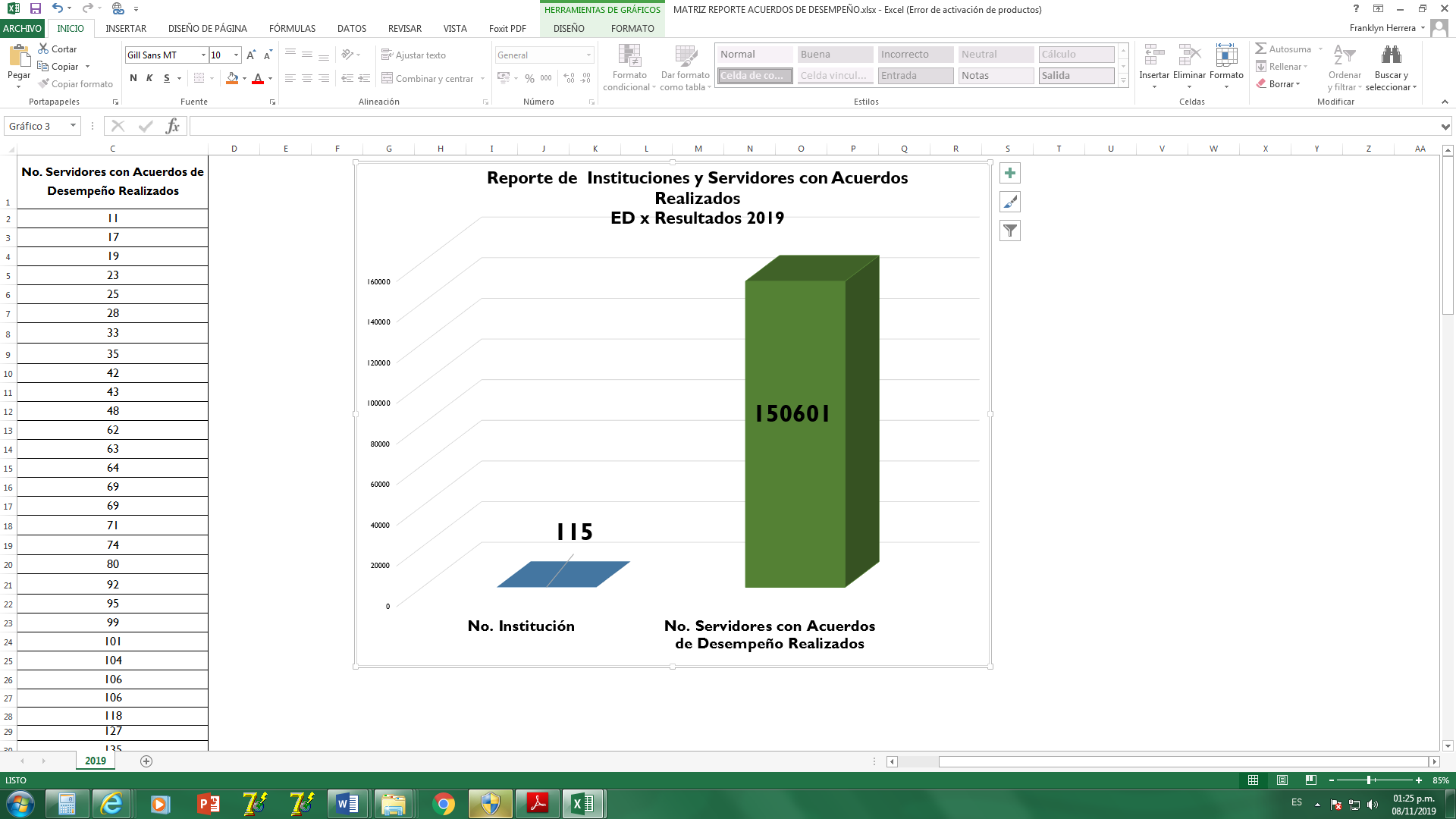 FUENTE: Matriz Reporte de Acuerdos de Desempeño 2019   Para este año 2019, hemos revisado 9, 859 expedientes de solicitudes de Bonos por Desempeño, indicando un desempeño superior al promedio en los servidores reportados, ya que para otorgarles el bono deben superar el cumplimiento de los objetivos en más de un 85%.FUENTE: Matriz Reporte de revisión de Solicitudes de Bono por Desempeño 2019    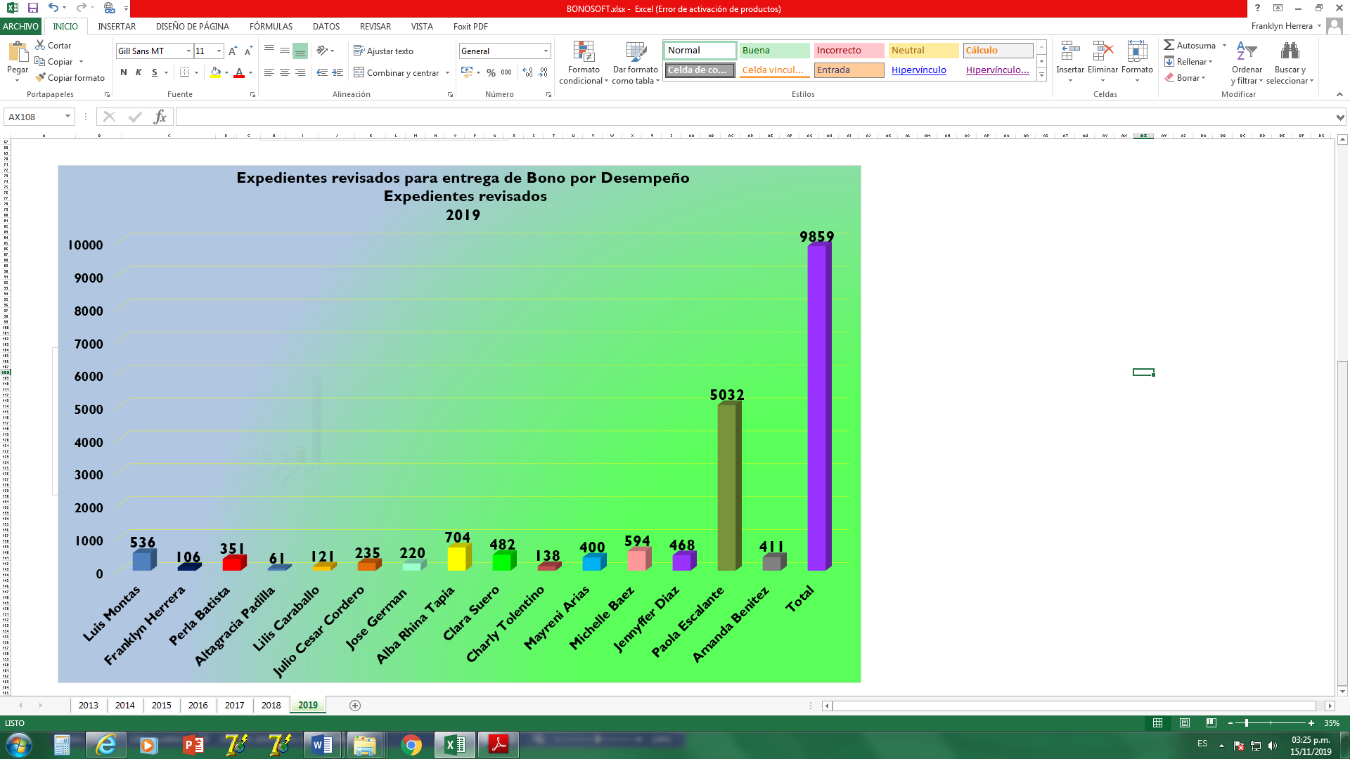 FUENTE: Matriz Reporte de revisión de Solicitudes de Bono por Desempeño 2019    El Modelo de Gestión por Competencias: es el conjunto de procesos relacionados con la gestión de las personas que integran la Administración Pública, como elemento clave que articula los subsistemas de Organización del Trabajo (clasificación de Puestos), Gestión de empleos (Reclutamiento y Selección), Evaluación del Rendimiento  (desempeño), Gestión del Desarrollo (Formación), Planificación de Recursos Humanos, y la Gestión de las Relaciones Humanas y Sociales (Relaciones Laborales), para alinear a los servidores públicos a las estrategias de los entes y órganos.Para ello, contamos con un Diccionario General de Competencias y Comportamientos para la Administración Pública, aprobado mediante Resolución No. 48-2018 de fecha 04/05/2018.El Modelo de Gestión por Competencias de la Administración Pública, ha sido definido en función de conductas y valores esenciales para garantizar un óptimo desempeño de las tareas y actividades de los servidores públicos. Constituye el punto de partida para el fortalecimiento de la función pública y la carrera administrativa, según se presenta en el siguiente esquema: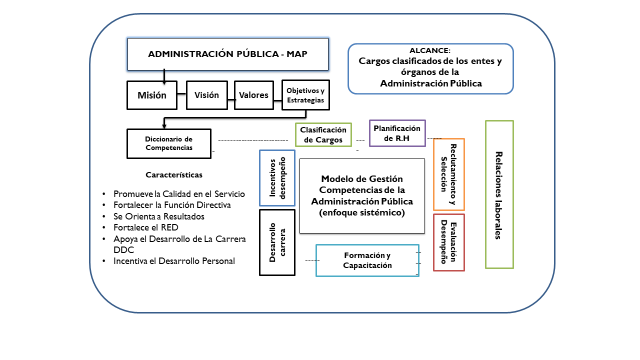            Fuente: Resolución Núm.: 48-2018 d/f 04/05/2018    El Modelo de Gestión por Competencias tiene los siguientes objetivos:Facilitar  el cumplimiento de los cometidos estatales a cargo de los distintos entes y órganos de la Administración Pública dotándola del personal competente para la realización de sus tareas y actividades;Identificar las capacidades exigibles en los procesos de selección y promoción de los servidores públicos; Coadyuvar a la profesionalización  del personal en sus puestos de trabajo a través de desarrollo de las competencias que aseguren su adecuado desempeño;Potencializar las competencias que impactan positivamente en el desempeño de los funcionarios y empleados, para garantizar  servicios públicos eficientes; Evaluar el desempeño individual sobre la base de comportamientos y conductas  verificables;Diseñar los planes de desarrollo y contenidos formativos para desarrollar competencias específicas que impulsen la mejora y la actualización continua;Diseñar los planes de carrera para que los servidores públicos con potencial de desarrollo, puedan promocionar y ascender en la Carrera Administrativa;Promover la calidad en el servicio público gestionando los comportamientos que contribuyan a la creación de una cultura basada en la eficiencia y la mejora continua; Fortalecer la función directiva a través del desarrollo de las competencias adoptadas en el Diccionario para los niveles de dirección;Fortalecer los valores y el régimen ético y disciplinario establecido en el Estatuto de la Función Pública;Crear las capacidades en los servidores públicos para una gestión por resultados.El alcance del Modelo de Gestión por Competencias aplica para todos los cargos clasificados que integran la estructura de puestos de los entes y órganos de la Administración Pública que recaen en el ámbito de aplicación de la Ley Núm. 41-08 de Función Pública.El Diccionario General de Competencias y Comportamientos de la Administración Pública, es una herramienta que facilitará la implantación del Modelo de Gestión por Competencias para contribuir con la mejora continua de la calidad en el servicio a través del desarrollo de las capacidades en los servidores públicos.Los profesionales que integran la Dirección de Reclutamiento, Selección y Evaluación del Desempeño Laboral, bajo la coordinación del Instituto Nacional de Administración Pública (INAP) están desarrollando y realizando las actividades de formación y capacitación a los responsables de recursos humanos de los entes y órganos, para la cabal implementación del Modelo de Gestión por Competencias y el Diccionario General de Competencias y Comportamientos de la Administración Pública. 100% del acompañamiento requerido (46 Instituciones) para las orientaciones respecto a la adecuación de los Manuales de Cargos y Diccionarios de Competencias y Comportamientos e implementación del modelo de Gestión por Competencias para la Administración Pública aprobados mediante Resolución 48-2018, trabajado conjuntamente con la Dirección de Análisis del Trabajo y Remuneraciones (DATR) de este ministerio.En cuanto al Sub-Sistema de Análisis del Trabajo y Remuneraciones en las instituciones públicas, cuyo objetivo es: Desarrollar y formular propuestas para aplicación de estudios sobre la planificación de Recursos Humanos, Análisis y Descripción de Cargos, Política Salarial, de Beneficios y Compensación, y Sistemas de Promoción y Ascenso para el personal de la Administración Pública; durante el 2019 se desarrollaron las siguientes acciones:Se aprobaron y/o revisaron estructuras de cargos en veintiún (21) instituciones del Gobierno Central: En adición a esto, se elaboraron y/o aprobaron quince (15) Manuales de Cargos en Ayuntamientos. Se realizó la Actualización y Publicación del Manual General de Cargos Comunes del Poder Ejecutivo. Del mismo modo, se realizaron cincuenta (50) Diagnósticos de la Función de Recursos Humanos en las instituciones del Gobierno Central; Elaboración de 15 Diagnósticos de Recursos Humanos en Ayuntamientos y 15 en HospitalesFuente: Dirección de Análisis del Trabajo y Remuneraciones.Recepción y análisis de 100 planificaciones de recursos humanos de instituciones del sector público, asimismo, Fuente: Dirección de Análisis del Trabajo y Remuneraciones.Del mismo modo, se emitieron más de Ochocientas (800) opiniones sobre temas salariales en el Sector Público, además se realizó un levantamiento de Información de la Situación Laboral de 173 Cuerpos de bomberos a nivel nacional y elaboración de escala salarial para los mismos. Por igual y dentro del marco de los aspectos salariales y de Descripción de Cargos del Sector Público, se emitieron las siguientes resoluciones: Elaboración conjunta con la Viceministra de Función Pública de la resolución 40-2018 que establece el procedimiento General para la contratación de nuevo personal, reajustes, y aumentos salariales que deben agotar los entes y órganos de la Administración Pública.Elaboración conjunta con la Viceministra de Función Pública de la resolución 100-2018 que establece los incentivos a ser otorgados a los servidores públicos de los distintos entes y órganos de la Administración Pública.Elaboración conjunta con la Viceministra de Función Pública de la resolución 97-2019 que establece los criterios para los tipos y modalidades de contrataciones del personal transitorio de los entes y órganos de la Administración Pública.Elaboración conjunta con la Viceministra de Función Pública de la resolución 79-2019 que aprueba el Manual de Cargos Civiles Comunes Clasificados del Poder Ejecutivo.En cuanto al Sistema de Carrera Administrativa, ciento cincuenta (150) servidores fueron vinculados al mismo por la vía de Concursos Públicos en Treinta y seis (36) instituciones públicas correspondiente a cincuenta y ocho (58) solicitudes, dotando de esta manera al Estado de personal idóneo, seleccionado por sus méritos. Del mismo modo, se han emitido doscientos veintisiete (227) nombramientos provisionales para ocupar cargos de carreraFuente: Dirección de Sistemas de CarreraEl sistema de información de los Servidores de Carrera (SCA) fue actualizado a través de treinta y tres (33) diagnósticos de la Gestión del Sistema de Carrera en entes y órganos de la Administración Pública. Desde el año pasado iniciamos la implementación del servicio de Certificaciones de Servidores de Carrera a través de República Digital, emitiendo de manera ágil cuatrocientas treinta y un (431) Certificaciones sobre el estatus a servidores de Carrera mediante el servicio Online. Otra actividad que desarrollamos fue la participación de la Dirección de Sistemas de Carrera (DSC) como Jurado de Concursos en veintiún (21) Concursos Públicos realizados en entes y Órganos del Estado. 	Con el objetivo de asesorar y/o acompañar a las instituciones en la elaboración de Reglamentos, se realizaron ocho (08) Asesorías para la aprobación de Propuestas de Reglamentos en los entes y órganos de la Administración Pública siguientes: Destacamos igualmente a nueve mil novecientos veinte (9,920) funcionarios y servidores públicos de ochenta y cinco (85) instituciones sensibilizados por medio de la realización de ciento cinco (105) talleres sobre el contenido de la Ley No. 41-08 de Función Pública y sus Reglamentos de Aplicación, impactando la calidad de los servicios públicos que brindan dichos servidores. Los servidores sensibilizados están distribuidos de la siguiente forma:Siete Mil Novecientos Sesenta y Nueve (7,969) servidores públicos sensibilizados en entes y órganos, de los cuales participaron  Novecientos Treinta (930) Directivos de los entes y órganos.Hospitales: Ochocientos Noventa y Cinco (895) servidores públicos  sensibilizados en Veinte (20) Hospitales.Ayuntamientos: Seiscientos Veintiséis (626) servidores públicos sensibilizados en Treinta y Ocho (38) Ayuntamientos.Veinte (20) reuniones en los Ayuntamientos para  impulsar e implementar la Carrera Administrativa Municipal.Con miras a fortalecer las Oficinas de Recursos Humanos de las distintas instituciones, se realizaron mil setenta y tres (1,073) asesorías sobre las distintas figuras de movilidad que beneficia a los servidores incorporados al Sistema de Carrera mediante las Oficinas de Recursos Humanos en las instituciones públicas. Otras actividades de fortalecimiento de las Oficinas de Recursos Humanos fueron:“Workshop sobre la Gestión de Carrera, Nuevos Indicadores del SISMAP”. con la participación de Ciento Treinta (130) Responsables de Recursos Humanos y Contrapartes de los entes y órganos de la Administración Pública. (1er. Encuentro con Responsables de Recursos Humanos), celebrado en fecha 29 de mayo de 2019. Encuentro con Responsables de Recursos Humanos”, Segundo del año, con la participación de Ciento Sesenta (160) Responsables de Recursos Humanos y Contrapartes de los entes y órganos de la Administración Pública, celebrado en fecha 24 de octubre de 2019.Otro aspecto importante para destacar del Sistema de Carrera Administrativa es galardonar a Servidores Públicos con más de veinticinco (25) años de servicio en la Administración Pública con la Medalla al Mérito; ochocientos cincuenta y dos (852) servidores públicos galardonados con la Medalla al Mérito en el Servicio Público de ciento treinta y ocho (138) en Entes y Órganos de la Administración Pública, reconocidos por su trayectoria en el Estado. Otros logros importantes son los relativos a la Gestión de las Relaciones Laborales en el Sector Público (Sub-Sistema de Relaciones Laborales), el cual brinda de manera presencial servicios al 62.4% de los ciudadanos/clientes que se dirigen al MAP en el año 2019, logrando una satisfacción aproximada de un 88.9%, según las Encuestas de Satisfacción realizadas por el Viceministerio de Servicios Públicos a los ciudadanos/clientes. Igualmente, se ha experimentado una tendencia descendente a través de los años en la cantidad de ciudadanos clientes que visitan nuestra Dirección junto a la unidad de Reclamación de Beneficios Laborales Atención al Usuario, ya que Doscientas Setenta (270) Instituciones centralizadas, descentralizadas  y municipales, han sido fortalecidas para la gestión de las relaciones laborales, mediante la descentralización del software del Sistema de Gestión de Reclamaciones de Beneficios Laborales (RECLASOFT), logrando una interoperabilidad con el Ministerio de Administración Pública (MAP). Durante el 2019, el servicio de Emisión de Opinión sobre el Régimen Laboral cuenta con un total de trecientas sesenta y seis (366) opiniones emitidas. Las asistencias telefónicas superan la suma de trescientas llamadas (+300) al día en el total de las 8 extensiones que cuenta la unidad; setenta y tres (73) asesorías presenciales (Minutas de Reuniones Externas) sobre las normas de Función Pública, atendiendo solicitudes de clientes externos (Encargados (as) de Recursos Humanos, Analistas de Recursos Humanos, Consultores/as y Encargados/as de áreas Jurídicas y Abogados (as), funcionarios/as y servidores/as públicos de las diferentes instituciones). Atención a Reclamaciones de Beneficios Laborales.Conforme con las disposiciones de la Ley No. 41-08 de Función Pública y su Reglamento No. 523-09 de Relaciones Laborales en la Administración Pública, los servidores públicos en caso de desvinculación de la Administración Pública, tendrá derecho a recibir indemnización económica, remuneración de vacaciones no disfrutadas (acumulables sólo dos (02) años consecutivos), sueldo número trece, salarios dejados de percibir, según corresponda con el acto administrativo que pone termino a la relación laboral entre el Estado y el servidor público. Para el período 2019, se registra un total de Veinticinco mil cinco (25,005) hojas de cálculos de beneficios laborales, cuyas reclamaciones se produjeron dentro de los seis (6) meses, en virtud del Art. 139 del Reglamento No. 523-09 de Relaciones Laborales en la Administración Pública, para la descripción de Indemnización, Vacaciones No Disfrutadas y Salario de Navidad un total de 20, 382, siendo el resto destinado a Bono por Desempeño de servidores de Carrera Administrativa. 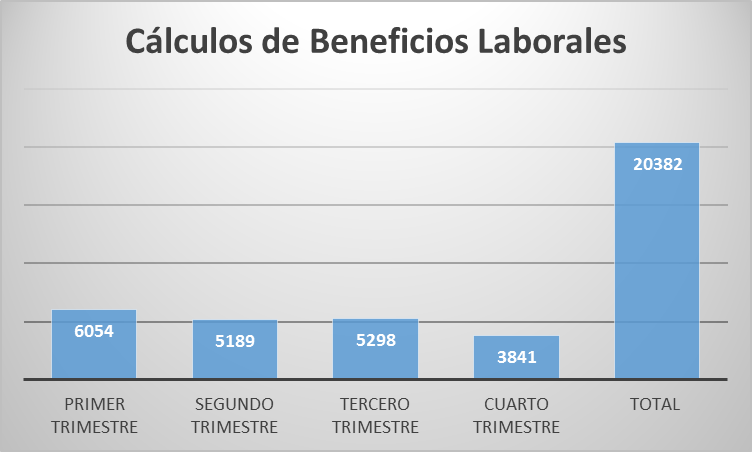  Fuente: Sistema de Reclamación de Beneficios Laborales (RECLASOFT).Estos Cálculos fueron generados a través del Sistema de Reclamación de Beneficios Laborales (RECLASOFT), instalado en las Oficinas de Relaciones Laborales de este Ministerio, así como en las Oficinas de Recursos Humanos de los Entes y Organismo del Estado que alcanzaron a Un Mil Seiscientas Noventa y Siete (1,697) solicitudes de servicio escritas a través del Sistema de Seguimiento a Solicitudes de Servicios (S4).Integrada al proyecto dirigido por el Ministerio de la Presidencia, el Ministerio de Administración Pública oficializó ante la República Digital, en fecha 25 de octubre del 2017, nuestro servicio de Solicitud de Beneficios Laborales en Línea. Esta herramienta permite que los servidores públicos generen el cálculo de los beneficios laborales correspondientes al momento de su salida de la Administración, según le corresponda conforme a la Ley No. 41-08 de Función Pública, se accede de forma rápida y confiable a través de la página web del Ministerio en la opción servicios, contribuyendo al ahorro de tiempo y comodidad, así como, su satisfacción. Con estas acciones reiteramos nuestro compromiso institucional con la ciudadanía y la innovación de sus servicios, conforme. Durante este año se han realizado un  total de 30 solicitudes en línea.Gestión de Pago de Bono por Desempeño.La Dirección de Relaciones Laborales, emite Hoja del Cálculo para el Pago de Bonos por Desempeño a favor de los servidores públicos de Carrera Administrativa inclusive con la interoperabilidad de las Oficinas de Recursos Humanos de entes y órganos del Estado, trámite que se valida en la Dirección de Reclutamiento, Selección y Evaluación del Desempeño, para aquellos que tienen obtenida una calificación muy buena o excelente en el proceso de evaluación del desempeño del año correspondiente, conforme a las disposiciones de la Ley No. 41-08 de Función Pública y el Reglamento No. 523-09 de Relaciones Laborales en la Administración Pública.  Durante el año 2019 se recibieron Ciento Sesenta y tres (163) solicitudes de gestión para Bono por Desempeño, donde quedaron aprobadas un total de cuatro mil Hojas de Cálculos de Bonos por Desempeño.  Resolución de Conflictos en Comisión de Personal.Es un servicio organizado y clasificado por categorías de servidores públicos en virtud de la Ley, así como sus archivos. Donde se refleja la reducción de los conflictos laborales convocados a través de este servicio de nuestra Carta Compromiso, y resultado del empoderamiento de la norma con los talleres de Régimen Ético y Disciplinario que imparte esta unidad. En el periodo 2019, se sometieron a esta instancia un total de más de Ciento Nueve (109) casos. Como parte de una necesidad detecta y el cumplimiento nuestro compromiso de fortalecer el conocimiento en Resolución Alternativa de Conflictos y Derecho Administrativo de los Representantes ante Comisión de Personal de organizamos centralizadas y descentralizadas, así como, de los gobiernos municipales, la Dirección de Relaciones Laborales coordinó junto a la Dirección de Recursos Humanos de este Ministerio de Administración Pública un diplomado en Derecho Administrativo. Este programa de capacitación fue financiado en su totalidad por el MAP e impartido en la Universidad Católica de Santo Domingo por un período de cuatro meses, logrando impactar a treinta y cinco (35) Representantes ante Comisión de Personal.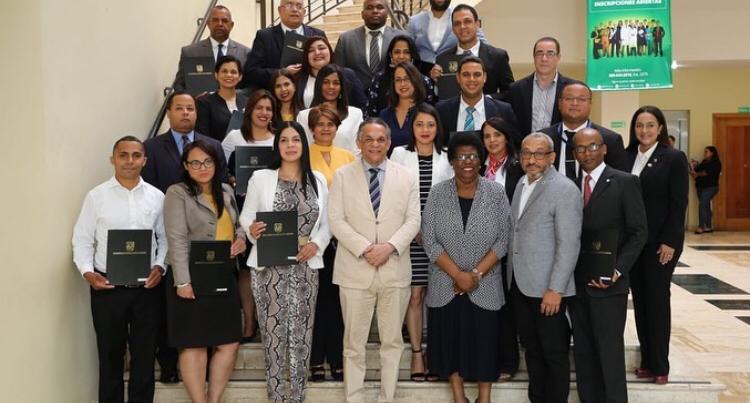 Entrega de certificados del Diplomado en Derecho Administrativo encabezada por el ministro Lic. Ramon Ventura Camejo.Registro de Asociación de Servidores Públicos.La Dirección de Relaciones Laborales, es la unidad responsable del proceso de Registro de las Asociaciones de Servidores Públicos, de las cuales fueron formadas treinta y ocho (38) y veinte y seis (26)  restructuradas en el periodo 2019, para un total acumulado de doscientas veintidós (222) Asociaciones de Servidores Públicos registrados, conforme a lo establecido en la Ley No. 41-08 de Función Pública y su Reglamento No. 523-09 de Relaciones Laborales en la Administración Pública. 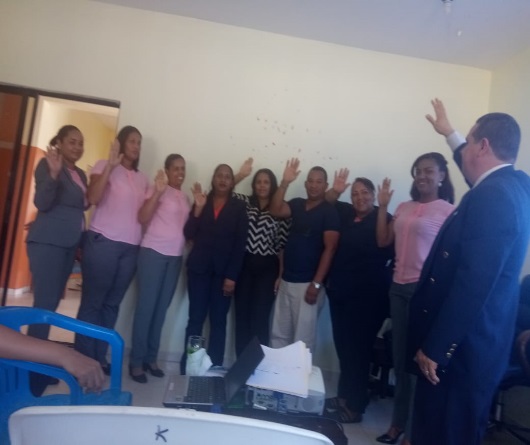 Taller sobre Derechos colectivos y el Rol de las 	Juramentación la 1era directiva de ASP del Ayuntamiento de 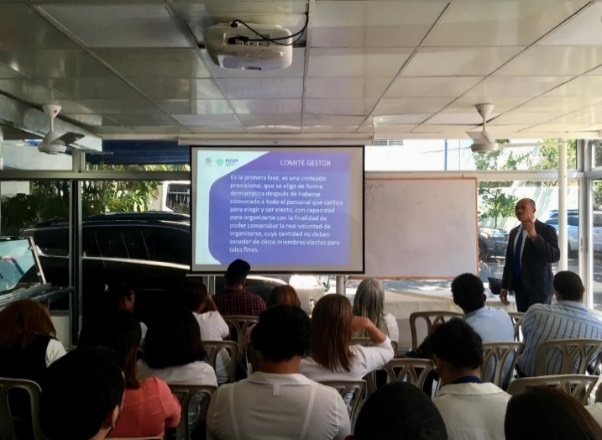 Asociaciones de Servidores Públicos en la Junta de Aviación Civil.	Maimón. Implementación del Sistema de Seguridad y Salud en el Trabajo en la Administración Pública (SISTAP).El Sistema de Seguridad y Salud en el Trabajo en la Administración Pública (SISTAP), constituye un instrumento de apoyo al diseño de políticas públicas y estrategias de organización dirigidos al cumplimiento de todos los requisitos establecidos para la prevención de riesgos laborales y se fundamenta en el derecho de todos los servidores públicos sujeto a la Ley No. 41-08 de Función Pública.El Ministerio de Administración Pública, como órgano rector del empleo público y de los distintos sistemas y regímenes previstos en la Ley, creó mediante la Resolución No. 113/2011, de fecha 19 de noviembre del año 2011, el Subsistema de Seguridad y Salud en el Trabajo en la Administración Pública (SISTAP), y emitió la Resolución No. 09-2015 que aprueba la Guía Metodológica para la implantación y modifica la Resolución Número 113/2011.DIFUSIÓN DE LAS NORMAS DE FUNCIÓN PÚBLICA CON ENFOQUE A PROCEDIMIENTOS LABORALES DEL RÉGIMEN ÉTICO Y DISCIPLINARIO DE LOS SERVIDORES PÚBLICOS.En el año 2019, hemos ejecutado un amplio programa de difusión del Régimen Ético y Disciplinario de los servidores públicos en virtud de la Ley No. 41-08 de Función Pública y Reglamento No. 523-09 de Relaciones Laborales en la Administración Pública, impartiendo un total de Trecientos Treinta y uno (331) Talleres sobre los Derechos y Deberes de los Servidores Públicos y Régimen Ético y Disciplinario, impactando a Ciento Ochenta y Tres (183) instituciones del Estado, y Dieciséis Mil Trecientos Setenta y Seis (16,376) funcionarios o servidores públicos. Con estas acciones contribuimos con las actividades puntualizadas en el Plan Operativo Anual (POA), traducidas en la misión, visión y valor institucional, así como, en los ejes estratégicos de Función Pública y Apoyo a la Municipalidad, Transporte y Salud. La Dirección de Relaciones Laborales, al igual que años anteriores desarrolló dos (2) talleres dirigidos a la Sociedad Civil (Colegio y Gremio Profesional), a los fines difundir las Normas de Función Pública y apertura espacios de intercambios de conocimientos. 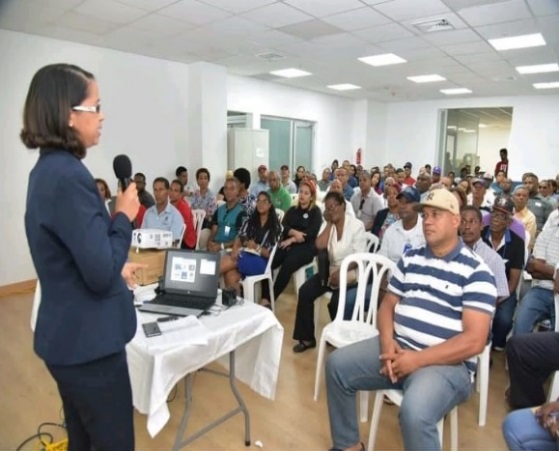 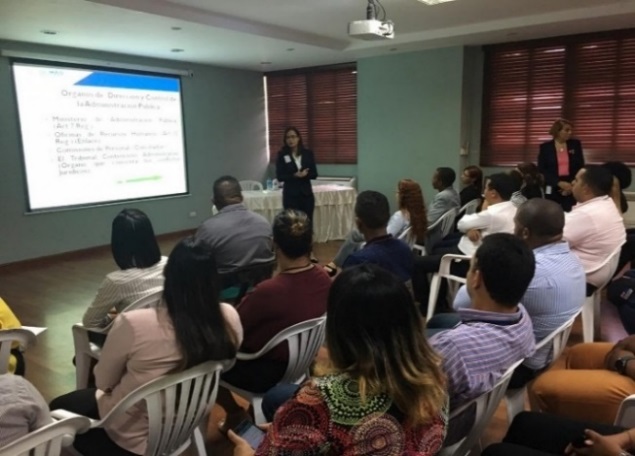 Indicadores de GestiónPerspectiva EstratégicaMetas PresidencialesEl Ministerio tenía bajo su responsabilidad nueve (9) Metas Presidenciales las cuales presentan el nivel de avance que detallamos a continuación: Promover la Simplificación de Procesos y Reducción de Cargas Administrativas.Esta meta muestra un logro de ciento cincuenta y ocho (158) Trámites Simplificados entre los cuales citamos: nueve (9) de la Dirección General de Minería, once (11) del Ministerio de Educación, once (11) del Instituto Nacional de la Vivienda (INVI), once (11) de la UASD, ocho (8) de INDOTEL, entre otros.  Además de, sesenta y dos (62)  Cartas Compromisos aprobadas, y cincuenta (50) evaluadas; así como veinticinco (25) Mapas de Procesos documentados y 19 Manuales de Procedimientos aprobados. Se capacitó a ciento diez y seis (116) instituciones en la “Charla de Estandarización de Procesos” y Cuarenta y ocho (48) instituciones fueron sensibilizadas en el “Decreto 229-18 de Simplificación de TrámitesPromover la Mejora de la Calidad en los Servicios Públicos: Incrementar el uso del Modelo (CAF).a Promoción de la Mejora de la Calidad en los Servicios Públicos, muestra un logro acumulado aproximado de mil quinientas instituciones capacitadas en el Modelo CAF, doscientas doce (212) de las cuales fue en el 2019. Más de setecientas  instituciones Autoevaluadas con el Modelo CAF, doscientas dieciocho (218) correspondiente al 2019. En tanto que, más de trecientas instituciones han elaborado sus Planes de Mejora, de los cuales ciento veintiocho (128) se realizaron en el 2019.Entendiendo que dicha meta consiste en la implementación del Modelo CAF en los entes y órganos de la Administración Pública para mejorar la gestión institucional y la calidad de los servicios públicos, en procura de satisfacer las demandas y expectativas de los ciudadanos, la misma contempla la realización de tres (3) metas intermedias para su ejecución: Órganos del Estado Autoevaluados con el Modelo CAF, Órganos y Entes de la Administración Pública con Plan de Mejora Institucional elaborado y Personal de los Órganos y Entes del Estado capacitados en el Modelo CAF.Continuar la Implementación del SASP en las Instituciones del Estado.El logro acumulado a la fecha en la implementación del Sistema de Administración de Servidores Públicos (SASP) como mecanismo de control, consolidación de información y transparencia en la gestión de la nómina pública, es de ciento setenta y ocho (178) instituciones u órganos incluidos en la base de datos del SASP y  3 ayuntamientos. Con un total de más trescientos ochenta mil (380,000) empleados registrados en la base de datos. En la primera etapa, cubrió instituciones de la Administración Central del Poder Ejecutivo, alcanzando los doscientos veinte mil (220,000) Servidores Públicos. Se continúan con los trabajos para completar la puesta a punto, migración datos y parametrización y configuración SASP, así como los pasos posteriores, para:1.	Instituto Dominicano para la calidad.2.	Corporación de Acueducto y Alcantarillado de Moca3.	Instituto de Desarrollo y Crédito Cooperativo4.	Instituto Duartiano.En adición, se realizan trabajos de mantenimientos a las instituciones implementadas y en seguimiento post implementación a las de implementaciones más recientes. Así como continuando los trabajos de nuevas implementaciones.Desde el 16 de Agosto del 2016, se han puesto a punto o puestas en producción cuarenta y un (41) instituciones en el SASP. Dicha meta busca contar con un Sistema Integrado y Homogéneo para la Gestión Humana en el Estado, de tal forma que permita implementar normativas definidas por el MAP y la homogenización de los procesos de Recursos Humanos, incluyendo las nóminas. La estrategia de abordaje a las instituciones u organizaciones inicia con los acuerdos de implementación de las autoridades correspondientes, reuniones técnicas de definición del plan y equipo de trabajo, datos y levantamientos de información, configuración y parametrización del sistema, prueba del usuario, ajustes y liberación del sistema.Expansión del SISMAP Municipal.Esta meta muestra un cumplimiento total (100%)  de la programación general de ciento cincuenta y ocho (158) al 2019, esto debido a que durante el 2019 un total de 31 nuevos ayuntamientos y 17 Juntas de Distrito fueron incorporados  al Ranking del SISMAP Municipal. El SISMAP MUNICIPAL cuenta con un total de 205 entidades monitoreadas, lo que supone el logro de la meta presidencial planteada para el período 2016-2020. El promedio general de los ciento cincuenta y ocho (158) ayuntamientos al corte julio-septiembre es de 47.99% en el cumplimiento de los marcos normativos medidos a través de los ocho (08) Indicadores Básicos de Gestión y veinticinco (25) Subindicadores Vinculados. Fortalecer la Institucionalidad del Estado Mediante Racionalización de las Estructuras Organizativas.La meta busca alinear las Estructuras Organizativas de los organismos bajo la jerarquía del Poder Ejecutivo, a su misión y presupuesto institucional procurando la racionalidad. En tal sentido, durante el 2019, se realizaron las siguientes acciones:Se completaron las informaciones solicitadas por la OCDE a las 5 Mesas de Reforma Sectoriales, mediante un cuestionario. Se coordinó la cuarta y última misión de la OCDE fijada para los días 11, 12 y 13 de diciembre. Se realizó un taller de socialización de la Ley Orgánica de Administración Pública el 8 de noviembre. Se solicitó la contratación del consultor para el diseño e implementación del plan de comunicación de la reforma y se continuó con el acompañamiento y seguimiento al funcionamiento de las Mesas. Se consensuó el acuerdo de colaboración con la OCDE.Se inició la puesta en marcha del plan de acción 2019 con las Mesas Sectoriales APS, Seguridad Ciudadana,  Agropecuaria, Protección Social e Industria y Comercio.Se cuenta con una propuesta de reforma por parte de cada una de las Mesas Sectoriales que está siendo complementada con el apoyo de la OCDE.Se realizó el Seminario Reformas Sectoriales en la Administración Pública.Se conformaron 5 Mesas Sectoriales de los sectores priorizados (Agropecuaria, Agua Potable y Saneamiento, Industria y Comercio, Protección Social, Seguridad Ciudadana).Se elaboró la presentación para el Presidente de la República, sobre las estrategias y el alcance de la reforma. Se concluyó el Plan General de Reforma de la Administración Pública.Plataforma del Banco de Conocimiento de la Administración Pública.Por medio de esta meta se pretende identificar los países que cuentan con la experiencia en la Creación y Desarrollo de una Plataforma para Banco de Conocimiento, a fin de crear uno para la Administración Pública y facilitar la conservación, distribución y transferencia de conocimiento entre los servidores públicos, para lo cual se han identificado las experiencias en materia  del INAP de España y la OIT de Uruguay. La aplicación del Banco de Conocimientos del MAP (BCMAP) se encuentra en fase de identificación, documentación, carga y validación de conocimientos de las distintas áreas del MAP  para ser subidos a los servidores que soportan la plataforma del BCMAP. Igualmente, los procesos de mejora a la plataforma implican hacerla visible a distintos dispositivos móviles, mejoras en la búsqueda de conocimientos, en la usabilidad y en la presentación o diseño.Gestión del Desempeño Orientada a Resultados, Competencias y Régimen Ético Disciplinario.Durante el 2019 se logró  ciento siete mil novecientos ochenta y cinco (107, 985), servidores públicos evaluados en 97 instituciones. De igual modo, cinco mil cuatrocientos quince (5, 415) servidores públicos fueron capacitados en 147 talleres impartidos en 118 instituciones y ciento cuarenta y ocho mil cuatrocientos cuarenta y cinco (148, 445) servidores públicos con Acuerdos de Desempeño realizados en 115 instituciones. Se realizaron asesorías y monitoreo para la implantación de la Evaluación del Desempeño en 118 instituciones públicas incluidos más de 50 ayuntamientos.Integración de Mesas de Buenas Prácticas para Fomentar la Transparencia y un Gobierno Participativo.Las mesas de Buenas Prácticas están conformadas por las principales instituciones pertenecientes a los sectores siguientes: Sector Salud, Sector Educación, Sector Medio Ambiente, Sector Seguridad Social, Sector Eléctrico, Sector Agua, Sector Agropecuario, Sector Tierra, Sector Obras Públicas y Transporte Terrestre, Sector Cultura, Ministerio de la Presidencia de la República, Sector Equidad y Justicia.Durante el 2019 se desarrollaron las siguientes acciones para dar cumplimiento a esta meta:Creación del Procedimiento “Gestión de las Mesas de Buenas Prácticas para Fomentar la Transparencia y la Participación Ciudadana en la Gestión Pública”; el Protocolo de las Mesas de Buenas Prácticas y la Guía Metodológica para la Elaboración de Informes de las Mesas de Buenas Prácticas para Fomentar la Transparencia y Participación Ciudadana en la Gestión Pública, disponible para las partes interesadas.Definición de un nuevo indicador de Gestión de la Mesas de Buenas Prácticas Buenas Prácticas para Fomentar la Transparencia y Participación Ciudadana en la Gestión Pública, que involucra a las instituciones de la sociedad civil, sometido a la aprobación de Presidencia.Incorporado nuevo indicador “Cantidad de mesas de buenas prácticas con organizaciones de la sociedad civil involucradas” en el Sistema de Metas Presidenciales. Diseño de cuatro (4) instrumentos a ser utilizados por las Mesas de Buenas Prácticas en el proceso de elaboración del informe de las mesas, publicados en el Directorio de Buenas Prácticas del portal del Observatorio.  Elaborado plan de trabajo para la Mesa de Buenas Prácticas sector Obras Públicas y Transporte Terrestre y la Mesa de Buenas Prácticas sector Agua.Completada la matriz de análisis de contexto del sector Agua.Dos (2) Organizaciones de la Sociedad Civil integradas a la Mesa de Buenas Prácticas sector Obras Públicas y Transporte, la FEDERACIÓN DE ESTUDIANTES DE LA UASD y la CONFEDERACIÓN NACIONAL DE LA UNIDAD SINDICAL (CNUS), designado al Sr. Antonio Pérez Paulino, Presidente de la Federación Nacional de Taxis Estacionario (FENATAES) y miembro del Secretariado de la CNUS.Integrada dos (2) Organizaciones de la Sociedad Civil en la Mesa de Buenas Prácticas sector Agua, la FUNDACIÓN SUR FUTURO de Santo Domingo y la ASOCIACIÓN PARA EL DESARROLLO, INC. (APEDI) de Santiago.Capacitación para la Profesionalización de los Servidores Públicos.De la meta de treinta y cuatro mil quinientos (34,500) servidores públicos capacitados a través del INAP y a través de los eventos formativos del MAP, se sensibilizaron mediante charlas y talleres a cincuenta y tres mil trescientos cincuenta y ocho (53,358) servidores públicos, de los cuales treinta y un mil novecientos cuarenta (31,940) corresponden a capacitaciones y sensibilizaciones del INAP, en tanto que,  veintiún mil cuatrocientas treinta y ocho (21,438) al MAP.Cabe destacar que dicha meta tiene una línea de base de ochenta y seis mil setecientos setenta y ocho (86,778) servidores públicos capacitados, buscando fortalecer a los servidores públicos en el buen desempeño en la realización de sus funciones, con criterios de calidad y de acuerdo a las competencias requeridas del perfil de su puesto.Sistema de Monitoreo y Medición de la Gestión Pública (SMMGP)Durante el año  2019 el Ministerio de Administración Pública (MAP) obtuvo un promedio de 92% en la medición del Sistema de Monitoreo y Medición de la Gestión Pública (SMMGP), el cual permite dar seguimiento a toda la información clave sobre el cumplimiento y desempeño de las instituciones de gobierno central, a través de indicadores de gestión vinculados a instrumentos de los órganos rectores, a la planificación estratégica y el servicio a los ciudadanos. Dentro de los objetivos que persiguen alcanzar por medio de este sistema se encuentran: a) informar al Presidente de la República de manera periódica y oportuna sobre avances, alertas y restricciones de la gestión institucional, obras físicas en ejecución y sobre los compromisos asumidos por el Gobierno, con la finalidad de resolver las limitantes que afectan su logro; b) proveer información para la toma de acciones oportunas en los ámbitos comunicacionales, presupuestarios, normativos, administrativos, entre otros, y c) rendir cuenta a los ciudadanos del progreso de las prioridades gubernamentales y sus indicadores, contribuyendo a la transparencia de la gestión.El SMMG integra los componentes de: 1) Metas Presidenciales, 2) SISMAP, 3) Índice TIC y de Gobierno Electrónico (ITICGE), 4) NOBACI, 5) Índice de Transparencia y 6) Satisfacción Ciudadana, presentamos a continuación la calificación obtenida por el MAP en cada uno de los indicadores monitoreados: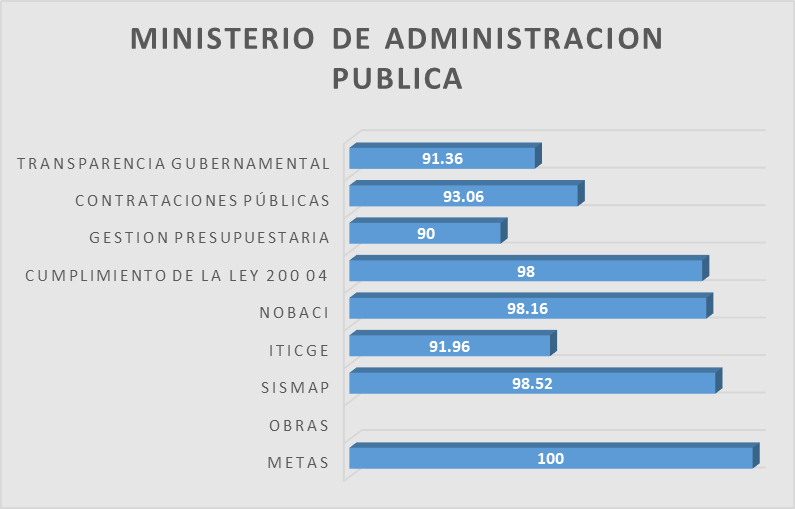 Fuente: Elaborado a partir de los resultados del Sistema de Medición y Monitoreo de la Gestión Pública (SMMGP)Sistema de Monitoreo de la Administración Pública (SISMAP)El Ministerio de Administración Pública, ha mantenido un nivel de cumplimiento del SISMAP de 98.52% durante el 2019, mediante el logro puntual de cada uno de los indicadores del Barómetro, he aquí los detalles de cada uno.Indicadores de Recursos HumanosPlanificación de Recursos HumanosEste indicador es resultado de lo contemplado en el Plan Operativo correspondiente al año 2019, con los  productos, metas y actividades correspondientes al mismo, las cuales fueron cumplidas en más de 100%. Las metas abarcaban la actualización del Manual de Cargos, la ejecución de un Plan de Capacitación en base a la Detección de Necesidades, Dotación de Personal, Evaluación del Desempeño, Registro y Control, Salud Ocupacional, Compensaciones y Beneficios y Clima Organizacional.  El seguimiento y porcentaje del cumplimiento de este indicador fueron cargados en el SISMAP del MAP, actualizados a la fecha.Organización del TrabajoEn este indicador alcanzamos un 100% de nivel cumplimiento, el mismo incluye: el Manual de Cargos por Competencias aprobado mediante la Resolución No. 122-2018, de fecha 14 de septiembre del 2018, en cual tenemos cientos cincuenta y cuatro (154) cargos descritos, revisado y actualizado en fecha 13 de enero del 2019, fecha en la cual se aprueba una nueva escala salarial. La Estructura Organizativa del Ministerio, revisada, actualizada y aprobada mediante la Resolución No. 087-2019 en fecha 06 de mayo del 2019 y Manual de Organización y Funciones aprobado en su 8va versión mediante la Resolución No. 177-2019 del 04 de septiembre del 2019, el mismo recoge la funciones organizadas conforme a  la Estructura Organizativa del Ministerio.Gestión del EmpleoLa Gestión del Empleo el MAP obtuvimos un nivel de un 100% en el Ranking del SISMAP, debido a que el Ministerio cumple satisfactoriamente con indicadores relativos al mismo. Este indicador se refiere a los Concursos de Oposición para las vacantes contempladas en la Planificación de Recursos Humanos, a través de los cuales hemos vinculado treinta y seis (36) nuevos colaboradores: un (1)  Analista de Planificación,  un (1) Analista de Procesos,  tres (3) Analistas de Simplificación de Trámites,  un (1) Soporte Técnico de Comunicaciones y Redes,  un (1) Analista de Calidad , veintidós (22) Analista para las áreas sustantivas y de apoyo, cuatro Directores: Gestión y Ciudadanía, Investigación en Administración Pública, Reclutamiento y Selección y Gestión de Desarrollo Local.  Todos los seleccionados cumplieron con los requisitos para los concursos, establecido en el Reglamento 251-15 de Reclutamiento y Selección de Personal de la Ley 41-08 de Función Pública.  Con relación al Sistema de Administración de Servidores Públicos (SASP), en este año se han generado veinte mil seiscientos noventa (20,690) acciones de personal, reportes y actualización de expedientes de empleados. Logramos disminuir el absentismo diario por áreas, ya que las novedades registradas en el Sistema Automatizado de Asistencia del personal reportaron setecientos cincuenta (750) ausencias justificada por permisos, servicios externos, vacaciones, licencias. Igualmente en el Sistema SASP se actualizaron trescientos (300) expediente del personal.   La Rotación del Personal en el 2019 disminuyó a un 5% en relación al índice de rotación de un 7% que tuvimos en el 2018.  Este índice es medido con salidas del personal, el cual refleja un buen nivel de estabilidad en nuestra Institución.  Gestión del RendimientoEn cuanto al Rendimiento con un nivel de un 100% en el Ranking del SISMAP,  refleja lo ejecutado en el proceso de Evaluación del Desempeño, en el cual fueron evaluados doscientos ochenta y seis (286) servidores, midiéndose tres factores: Cumplimiento del Régimen Ético y Disciplinario, Capacidad de Ejecutar el Trabajo o Competencias, Logro de Metas o Resultados, conforme al Reglamento 525-09 de Evaluación del Desempeño y Promoción.Gestión de la CompensaciónEn cuanto a las compensaciones tiene un nivel de cumplimiento de un 100% en el Ranking del SISMAP, con la Escala Salarial actualizada y aprobada, conforme a las Políticas de Recursos Humanos, aplicándose las promociones y los beneficios de Ley.  Además de otras compensaciones tales como Bono por Desempeño a los servidores con calificaciones buenas y excelentes, obtenidas a través del logro de metas y cumplimiento del Régimen Ético y Disciplinario.Gestión del DesarrolloDe igual forma en el 2019, se han ejecutado treinta una (31) actividades de Capacitación donde participaron 291 servidores del MAP, en temas de Igualdad de Género, Sistema de Calidad, Procesos, Tecnología de la Información, Gestión Financiera, entre otros.  En relación a este indicador tenemos un nivel de cumplimiento de un 100%,  ejecutando los siguientes programas contemplados en el Plan de capacitación: Diplomado en derecho Administrativo (35) participantes.Curso de Auditor Interno ISO 9001:2015 (24) participantes.Curso de Inversión Pública (2) participantes.Curso Modular de Hacienda Pública (3) participantes.Curso de Inducción a la Administración Pública (32) participantes.Curso de Servicio al Cliente (34) participantes.Liderazgo: Trabajo en Equipo (1) participante. Maestría en Gestión de Calidad (22) participantes.Innovación en la Gestión (5) participantes. XVIII Congreso Nacional de Secretarias y Asistentes Ejecutivas (26) participantes.Metodología de la Investigación Científica (16) participantes.Curso de Implementador Líder Normas ISO 9001:2015 (2) participantes. Gestión de la Comunicación Gubernamental (2) participantes.Lean Service (8) participantes.  Taller de Sistema integrado de Gestión Financiera (2) participantes. XVIII Congreso Regional de Auditoria, Control de Gestión, Riesgo y Finanza. (4) participantes. Gestión de Proyectos de Inversión Pública (7) participantes.  Curso de Atención al Ciudadano y Calidad del Servicio (19) participantes.  Cursos YO SE DE GENERO (5) participante.Curso de Principio Básico de Género y Prevención de la Violencia (2) participante.Curso sobre Evaluación de Procesos (20) participantes.  Curso Modular sobre Hacienda Pública (1) participante. Curso Fortinet (FortiGate) (4) participantes. Programa de Transformación digital (1) participantes. Curso Big Data & Business Analytics (3) participantes. Big Data & Data Science (3) participantes. Inducción a la administración Pública (3) participantes. SQL 2016 Developing SQL Data Models(2) participantes.Curso de Relaciones Interpersonales (22) participantes.Curso de Inteligencia Emocional (22) participantes.Gestión de Relaciones Laborales y SocialesLa Gestión de las Relaciones laborales, muestra un nivel de un 100% en el Ranking del SISMAP, el Ministerio cuenta con una Asociación de Servidores Públicos con cientos cuarenta y cinco (145) servidores registrados. Igualmente. En este mismo sentido se gestiona el pago de Beneficios Laborables a través del el proceso de pago de Bono por Desempeño a doscientos trece (263) servidores de carrera, conforme al derecho de los servidores de Carrera establecido en la Ley 41-08 de Función Pública. En cuanto al apoyo social, incluimos en nuestro plan operativo como meta ayudar a las instituciones educativas, coordinando la ejecución de pasantías de estudiantes de universidades, politécnicos y servidores de otras instituciones del Estado.  Este año se han beneficiado 23 pasantes de los referidos centros e instituciones gubernamentales.En cuanto a la Salud Ocupacional, este Ministerio dotó a todo su personal de un plan complementario de salud a través de Servicio Nacional de Salud (SENASA).  También se planifican y se ejecutan charlas y jornadas de la salud preventiva jornada de Salud Preventiva beneficiando a más ciento cincuenta (150) empleados. En los mismos se realizan Sonomamografía, jornada de vacunación en contra la Difteria-Tétano, y la Influenza, se realizan a través de las ARS análisis clínico de laboratorios tales como Glicemia, Perfil Lipídico, Hemograma, entre otros.  Para promover los buenos hábitos de salud, realizamos anualmente La Caminata por la Salud, con la participación de todo el personal.  Para evitar los Riesgos Laborales conformamos un Comité de Seguridad, realizamos el levantamiento de los riesgos de nuestras nuevas instalaciones con miras a prevenir aquellos riegos de mayor impacto en nuestros colaboradores, en base a este levantamiento se han colocado señalizaciones, extintores, rampas de acceso a discapacitados, se han colocado mallas en las escaleras de acceso a los pisos, entre otras. Organización de la Función de Recursos HumanosEste indicador muestra un nivel de un 100% en el Ranking del SISMAP, basado en que la estructura de la Dirección de Recursos Humanos del Ministerio está acorde con lo establecido en la Ley No. 41-08 de Función Pública. Están establecido en su estructura los Sub-Sistemas: Reclutamiento y Selección, Evaluación del Desempeño Laboral, Registro y Control de Personal, Capacitación y Desarrollo, Relaciones Laborales y Salud Ocupacional.En cuanto al Clima Organizacional, aplicamos la encuesta de clima y realizamos el informe de mejoras con las informaciones que arroja la misma. Como resultado de este informe, se realizan acciones con miras a mantener un buen clima organizacional.  Gestión de la CalidadEn este indicador el MAP tiene un nivel de un 100% en el Ranking del SISMAP, cuenta con un Comité de Calidad, un Sistema de Gestión de Calidad certificado bajo la Norma ISO 9001:2015 y una Carta Compromiso certificada bajo la Norma UNE 93200:2008 obteniendo cero (0) No Conformidades. Cabe destacar, que el Sistema de Gestión de Calidad maneja toda la documentación (procesos, procedimientos, formularios, manuales, indicadores, guías) a través del Sistema Automatizado CERTOOL, el cual cuenta con cinco (5) módulos principales: Gestión de Documentos, Gestión de No Conformidades y Acciones de Mejoras, Gestión de Indicadores, Gestión de Empleados y Gestión de Infraestructuras y Equipos.Además de esto, durante el 2019 se realizó el Autodiagnóstico Institucional con el Modelo Marco Común de Evaluación (CAF), determinándose las fortalezas y las áreas de mejora del Ministerio. Del mismo modo, se desarrollaron las siguientes actividades:Se realizaron las Auditorías Interna y Externa del Sistema de Gestión de Calidad bajo la Norma ISO 9001:2015.Se realizó la auditoria y la modificación de la Carta Compromiso al Ciudadano del Ministerio bajo la Norma UNE 93200.Se elaboró el Plan de Mejora Institucional y se concluyó y redactó el primer informe de avances en el Plan de Mejora.Se coordinó la entrega de la 11va. versión del Premio Institucional a las Mejores Prácticas.Se coordinó la realización de las encuestas de satisfacción a organismos y usuarios directos de los servicios que presta el Ministerio.Se realizó la 1ra. Dinámica de Conocimiento Yo “C” de Calidad con la participación de todas las unidades del MAP.Se formuló y coordinó el lanzamiento y entrega de la 1ra versión del Premio Institucional a la Innovación Individual (P3i).Se dio seguimiento a la Consultoría de Riesgos para la revisión y actualización de la Matriz de Riesgos del Ministerio junto a la capacitación de directivos y analistas sobre cómo identificar y controlar los riesgos de sus procedimientos.Se dio seguimiento a la Consultoría de Estudio de Carga de Trabajo, Tiempo y Movimiento del MAP.Perspectiva OperativaÍndice de TransparenciaEn lo relativo a la Transparencia el MAP mantiene un nivel de un 91.36%,  medido por la  Dirección General de Ética e Integridad Gubernamental la cual evalúa el cumplimiento de los requisitos de transparencia, además de tener las informaciones actualizadas y disponibles al ciudadano, de acuerdo a lo estipulado en la Resolución 1-13; entendiendo que la Transparencia es la obligación de los gobiernos de dar cuenta a los ciudadanos de todos sus actos, especialmente en el uso del dinero público, además de que la información debe estar disponible en una forma conveniente y modificable. En igual orden de ideas, la Oficina de Acceso a la Información del MAP registra en el Sistema de Solicitudes de Acceso a la Información (SAIP), aquellas que hacen los ciudadanos al Ministerio en el período comprendido entre Enero 2019-al 30 de Noviembre 2019. En este sentido, se han recibido ochenta y cinco (85) solicitudes, tanto de informaciones referentes a nuestro organismo como a otras informaciones generales del Estado. A continuación los Registros Estadísticos desde enero al 30 noviembre 2019:Sobre Datos AbiertosEn el tiempo de funcionamiento de  en el MAP, se va creando la cultura de proporcionar información a los ciudadanos, para que éstos puedan intervenir con sus opiniones. Hemos puesto a disposición Anteproyectos de Leyes para opiniones con su respectivo formulario para expresar y enviar dichos comentarios y opiniones.  Esta es una parte importante de Gobierno Abierto, donde los ciudadanos puedan expresar sus opiniones sobre los Anteproyectos de Ley que se tengan contemplados en la Administración Pública. https://map.gob.do/publicaciones/ante-proyecto-para-opinion/Igualmente se ha emprendido un proceso de producción y carga de datos en formato abierto en el Portal Datos.gob.do, medio oficial de datos abiertos del gobierno de la República Dominicana, en el cual cuenta con un Catálogo de setecientos ochenta y siete (787) datos liberados y actualizados disponibles en dicho portal.Continuamos junto a la Dirección de Tecnología de la Información y Comunicación, la actualización y colocación de los datos en el Portal de Transparencia Estandarizado.  Con estas medidas vamos dando cumplimiento a lo estipulado en la Ley 200-04 de Libre  Acceso a la Información y dando lugar a la creación de una sociedad más conocedora de las ejecutorias de sus funcionarios de una forma veraz, completa y oportuna.El Portal de Transparencia Institucional, es actualizado mensual y continuamente, de manera que los ciudadanos puedan acceder a mayor cantidad de informaciones completas y al día.  En la actualidad, dentro de las herramientas más significativas para integrarnos al Gobierno o Estado Abierto, lo son el Portal Único de Solicitudes de Acceso a la Información, iniciativa de la Dirección General de Ética e Integridad Gubernamental (DIGEIG), a la cual se integró el Ministerio, así como las Certificaciones de la Oficina Presidencial de Tecnologías de la Información y las Comunicaciones (OPTIC), logradas por nuestra Dirección de Tecnologías de la Información y Comunicaciones. En adición, la nueva normativa de la DIGEIG con la Resolución 01-2018 de mediados de año, completa el Portal de Transparencia con nuevas informaciones y formatos más idóneos para las mismas. Índice Uso TICs e Implementación Gobierno Electrónico (ITICGE)El MAP viene desarrollando una serie de acciones cuyos resultados se pueden visualizar en el Ranking ITICGE 2019, donde obtuvo una calificación de 92%, teniendo en cuenta que el Índice de Uso de TIC e Implementación de Gobierno Electrónico en el Estado Dominicano (iTICge), tiene el objetivo de evaluar de manera sistemática los esfuerzos realizados y en proceso, en lo concerniente a la implementación de soluciones de TIC y de gobierno abierto (e-gobierno) enfocados principalmente en los servicios ciudadanos, la eficiencia interna y la transparencia en las instituciones públicas de la República Dominicana. Además, el ITICge es el uso de la tecnología para gestionar y mejorar los servicios, orientadas al fortalecimiento de los tres pilares que lo conforman: El Uso de las TIC el cual evalúa la disponibilidad y buen manejo de los Recursos Humanos y tecnológicos, así como la existencia de controles para una buena gestión de dichos recursos; la Implementación de Gobierno Electrónico (E-GOB) el cual evalúa el nivel de avance en la Implementación de Buenas Prácticas de gobierno electrónico, mediante el uso dado a los  Recursos Humanos y tecnológicos disponibles; Desarrollo de e-Servicios, éste evalúa el nivel de avance institucional en materia de e-Servicios, el nivel de facilidad de acceso que tienen los servicios institucionales publicados en línea y su conformidad con las normas establecidas; y el Gobierno Abierto y e-Participación evalúa el nivel de participación de los ciudadanos en las políticas públicas utilizando medios electrónicos y el empoderamiento que estos tienen para ejercer tal derecho. Además de la publicación de datos abiertos por parte de las instituciones y el cumplimiento con la normativa NORTIC A3.En cada uno de los pilares la calificación se muestra en el gráfico a continuación:Fuente: Elaborado a partir de los Resultados del Sistema de Medición y Monitoreo de la Gestión Pública (SMMGP) octubre 2019.Asimismo, dentro de los grandes avances del MAP está la puesta a disposición de los usuarios/ciudadanos los servicios en-línea, en dos modalidades: treinta y cuatro (34) servicios informativos, por medio de los cuales ofrece información de la descripción del servicio, la unidad de atención, los requisitos para acceder a dicho servicio y el procedimiento para obtenerlo; así como catorces (12) servicios interactivos / en-línea, dentro de los cuales se destacan:    Aprobación Carta Compromiso Al CiudadanoCertificación de Estatus de CarreraConsulta de Volante de PagoPostulación a Concursos Públicos para ocupar cargos de Carrera Administrativa General	Sistema de Monitoreo de La Administración Pública ( SISMAP )Sistema de Encuesta de Clima y Cultura Organizacional SECAPSolicitud De Beneficios LaboralesPortal De Estadísticas De La Administración Pública	Recepción De Quejas, Reclamaciones y/o Sugerencias.Normas Básicas de Control Interno (NOBACI) En términos de la Implementación de la Norma de Control Interno el Ministerio de Administración Pública muestra un logro de un 98%, medido a través del Sistema de Medición y Monitoreo de la Gestión Pública (SMMGP), lo cual es coherente con los avances en la planificación institucional que desde el año 2004 hasta la fecha se formulan sucesivamente Planes Estratégicos con resultados destacado en aspectos relativos al Fortalecimiento Institucional, cumplimiento de su marco legal y al desarrollo de Normas y Reglamentos para la Mejora de la Calidad de los Servicios Públicos, la Profesionalización de la Función Pública y el Desempeño de los Funcionarios y Entidades del Estado Dominicano; asimismo se ha elaborado en su segunda versión el Plan de Gestión de Riesgo asociado a la planificación institucional. Fuente: Resultados del Sistema de Medición y Monitoreo de la Gestión Pública (SMMGP) al 31/10/2019.En cumplimiento a la Resolución 03-14 sobre conformación de la Comisión de Ética Pública, en febrero de este año nombramos los integrantes de dicha Comisión del MAP. En igual orden de ideas, como forma de garantizar el cumplimiento de la Normas de Control Interno (NCI) conforme a lo establecido por la Contraloría General de la República, se integró en el Sistema de Control de Gestión del Ministerio el Módulo para la Formulación y Seguimiento de los Riesgos Asociados a los Productos del Plan Operativo Institucional, los cuales son evaluados trimestralmente. Gestión PresupuestariaEl desempeño físico financiero se muestra por medio del presupuesto aprobado para el 2019 RD$1,115,451,696.53 del cual se ejecutaron, hasta final del tercer trimestre del 2019, la suma de RD$838,825,500.91.Fuente: División de Presupuesto del MAPPlan Anual de Compras y Contrataciones (PACC)En cumplimiento de la Ley No 340-06 y sus modificaciones en la ley 449-06 de Compras y Contrataciones de Bienes, Servicios, Obras y Concesiones, el MAP ha elaborado su Plan Anual de Compras de acuerdo a lo establecido por la Dirección General de Contrataciones Públicas, para lo cual las diferentes unidades del Ministerio programaron un total de cincuenta (50) requerimientos o procesos de compras, con un monto estimado total de RD$117,251,883.32 distribuido en las diferentes modalidades de compras (Licitación Pública, Comparación de Precios, Compras Menores, Proceso de Excepción, por Debajo del Umbral, entre otras) el cual detallamos a continuación:Sistema Nacional de Compras y Contrataciones Públicas (SNCCP) En cuanto a las Contrataciones y Adquisiciones, el Ministerio las realiza en cumplimiento a lo establecido en la Ley de Compras y Contrataciones del Estado, para lo cual se utiliza el Portal de Compras Dominicanas y se vela por el cumplimiento de los requerimientos en cuanto a procedimientos y umbrales al momento de adjudicar las compras. Al finalizar noviembre 2019, las órdenes de compras ascendieron a seiscientos setenta y ocho (678) completadas y registradas en el portal, a continuación se presenta gráficos de la adjudicación por proveedor y modalidad de compras: Fuente: Portal Transaccional de Compras y Contrataciones del Estado.Fuente: Portal Transaccional de Compras y Contrataciones del Estado.Auditoría y Declaraciones JuradasEn Cuanto a las Declaraciones JuradasLas Declaraciones Juradas de los funcionarios del MAP se realiza, de conformidad al artículo 18 de la Ley 200-04 de Libre Acceso a la Información Pública y al artículo 28 de su Reglamento de Aplicación aprobado mediante el Decreto 130-05, así como la Ley 311-14 de la Cámara de Cuentas de la República, que incluye al Encargado o Director Administrativo y al de Compras y Contrataciones. En este sentido, han publicado sus declaraciones el Ministro y todos los Vice-Ministros, así como el Director Administrativo y Financiero y la Encargada de Compras, nueve (9) funcionarios en total.  Gestión InternaDesempeño Físico y Financiero del PresupuestoEl Desempeño Físico y Financiero por Programa Presupuestario, de acuerdo a lo asignado y ejecutado se detalla a continuación:Proyecciones al Próximo Año 2020ANEXOSFuente: Direccion de Reclutamiento y SelecciónFuente: Dirección de Evaluación del Desempeño LaboralPlan Nacional Plurianual del Sector PúblicoAvances en el PNPSP y en la END Objetivo Específico de la END 2030 a la que apunta la producción de su institución: Estructurar una Administración Pública eficiente que actúe con honestidad, transparencia y rendición de cuentas y se oriente a la obtención de resultados en beneficio de la sociedad y del desarrollo nacional y local. Para el cumplimiento de las metas organizativas de la Administración Pública y la mejora de la calidad en la prestación de los servicios para el logro de los resultados, el PNPSP 2017-2020 proyecta alcanzar los siguientes resultados: 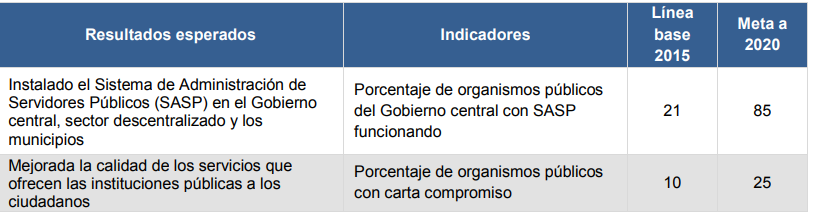 Contrataciones y Adquisiciones, Compras Generales 2019.Lic. Ramón Ventura CamejoLicda. Alexandra OlivoMinistro de Administración PúblicaDirectora de Sistemas de CarreraLicda. Donatila Germán Licda. Johanna GuerreroVice-Ministra de Función Pública  Directora de Simplificación de TrámitesDr. Carlos Manuel ManzanoLicda. Bélgica AlmonteVice-Ministro de Fortalecimiento Institucional Directora de Evaluación de la Gestión InstitucionalIng. Pedro Antonio Nina Lic. José MejíaVice-Ministro de Evaluación del Desempeño Institucional Director de Tecnología de la Información y ComunicaciónDr. Elso Segura Martínez Licda. Guadalupe SosaVice-Ministro de Servicios PúblicosDirectora de Gestión del CambioDra. Hilda Cabrera Licda.  Fanny Bello Vice-Ministra de Innovación y Modernización Directora de Análisis del Trabajo y Remuneraciones Lic. Julio Canelo Arq. Luís Rafael PérezVice-Ministro de Apoyo a la Municipalidad Director de Planificación y DesarrolloLic. Ángel Jiménez Licda. Maritza SilverioDirector Interino de Reclutamiento y Selección y Evaluación del Desempeño LaboralDirectora de Recursos HumanosDra. Mariza De la Cruz Licda. Leslie De LeónDirectora de Relaciones LaboralesDirectora de Gestión de Calidad InternaArq. Virna Lissi Peña Lic. Diomedes AlcántaraDirectora de Diseño Organizacional Director Administrativo y FinancieroLicda. Evelyn RománLicda. Mabel Joa Encargada del Departamento  de Relaciones InternacionalesEncargada del Departamento de ComunicacionesInstituciones Publicas Asesoradas Sobre Estructura OrganizativaInstituciones Publicas Asesoradas Sobre Estructura OrganizativaInstituciones Publicas Asesoradas Sobre Estructura OrganizativaInstituciones Publicas Asesoradas Sobre Estructura OrganizativaCantidadDescripción76Organismos del Gobierno Central y Descentralizados Organismos del Gobierno Central y Descentralizados Organismos del Gobierno Central y Descentralizados 22Centros Hospitalarios en diferentes regiones del país.Centros Hospitalarios en diferentes regiones del país.Centros Hospitalarios en diferentes regiones del país.61Ayuntamientos y Juntas de Distrito.Ayuntamientos y Juntas de Distrito.Ayuntamientos y Juntas de Distrito.Estructuras Organizativas Aprobadas Estructuras Organizativas Aprobadas CantidadDescripción47Organismos del Gobierno Central y Descentralizados. 46Ayuntamientos y Juntas de Distrito.Manuales de Organización y Funciones Aprobados.Manuales de Organización y Funciones Aprobados.CantidadDescripción18Instituciones del Gobierno Central. 34Ayuntamientos y Juntas de Distrito.Carga de Estructuras Organizativas al SASP-20191. Ministerio de Obras Públicas y Comunicaciones 2. Ministerio de Agricultura3. ODAC4. MERCADOM5. OPRET6. Dirección General de Ganadería7. Comisión Presidencial de Apoyo al Desarrollo Barrial8. Ministerio de Relaciones Exteriores9. Unidad de Análisis Financiero del Ministerio de Hacienda10. Consejo Nacional de Drogas11. Ministerio de Interior y PolicíaRelación de Instituciones Públicas aplicaron Encuestas de Clima 2019Relación de Instituciones Públicas aplicaron Encuestas de Clima 2019Relación de Instituciones Públicas aplicaron Encuestas de Clima 2019Relación de Instituciones Públicas aplicaron Encuestas de Clima 2019Relación de Instituciones Públicas aplicaron Encuestas de Clima 2019Relación de Instituciones Públicas aplicaron Encuestas de Clima 2019No.InstituciónNo.InstituciónNo.Institución1Acuario Nacional57Dirección Regional de Educación no.17 (Monte Plata)113Instituto de Desarrollo y Crédito Cooperativo2Administradora de Riesgos Laborales Salud Segura58Distrito Educativo 04-01 Cambita114Instituto de Formación Turística del Caribe3Archivo General de la Nación59Distrito Educativo 04-03 San Cristóbal Sur115Instituto Dominicano de Aviación Civil4Área IV de Salud60Distrito Educativo 06-04 La Vega Oeste116Instituto Dominicano de las Telecomunicaciones5Ayuntamiento Distrito Municipal de Hato del Yaque61Distrito Educativo 08 06117Instituto Dominicano de Seguros Sociales6Banco Agrícola de la República Dominicana62Distrito Educativo 08 08 Licey Al Medio118Instituto Dominicano para la Calidad7Biblioteca Nacional Pedro Henríquez Ureña63Distrito Educativo 10-04 Alma Rosa I119Instituto Geográfico Nacional José Joaquín Hungría Morel8Centro Cardio-Neuro Oftalmológico y Trasplante (CECANOT)64Distrito Educativo 15-01 Los Alcarrizos120Instituto Nacional de Aguas Potables y Alcantarillados9Centro de Atención Integral para la Discapacidad de Santiago65Fondo de Pensiones de Trabajadores de la Construcción FOPETCONS121Instituto Nacional de Atención Integral a la Primera Infancia10Centro de Atención Integral para la Discapacidad Luperón Santo Domingo66Fondo Especial para el Desarrollo Agropecuario122Instituto Nacional de Bienestar Estudiantil11Centro de Atención Integral para la Discapacidad San Juan de la Maguana67Hospital de la Mujer Dominicana123Instituto Nacional de Bienestar Magisterial12Centro de Desarrollo y Competitividad Industrial68Hospital Docente Universitario Dr. Darío Contreras124Instituto Nacional de Educación Física13Centro de Educación Médica de Amistad Dominico-Japonesa69Hospital Dr. Antonio Yapor Heded125Instituto Nacional de Formación Técnico Profesional Oficina Nacional14Centro de Gastroenterología Dr. Luis Eduardo Aybar70Hospital Dr. Carlos Alberto Zafra126Instituto Nacional de Formación Técnico Profesional Regional Este15Centro de Operaciones de Emergencia71Hospital Dr. Juan Antonio Castillo127Instituto Nacional de Formación Técnico Profesional Regional Gerencia Central16Centro Educativo Pedro Domínguez Garabito72Hospital Dr. Leopoldo Pou128Instituto Nacional de Formación Técnico Profesional Regional Norte17Comisión Nacional de Energía73Hospital Dr. Pascasio Toribio Piantini129Instituto Nacional de Formación Técnico Profesional Regional Sur18Comisión Presidencial de Apoyo al Desarrollo Provincial74Hospital Dr. Román Brache130Instituto Nacional de Formación y Capacitación del Magisterio19Comisión Reguladora de Prácticas Desleales en el Comercio y Medidas de Salvaguardas75Hospital Dr. Sigfredo Alba Domínguez131Instituto Nacional de la Uva20Consejo Estatal del Azúcar76Hospital General Vinicio Calventi132Instituto Nacional de la Vivienda21Consejo Nacional de Estancias Infantiles77Hospital General y Especialidades Nuestra Señora de La Altagracia133Instituto Nacional de Recursos Hidráulicos22Consejo Nacional de Investigaciones Agropecuarias y Forestales78Hospital Infantil Regional Universitario Dr. Arturo Grullón134Instituto Técnico Superior Comunitario23Consejo Nacional de la Seguridad Social79Hospital Inmaculada Concepción135Instituto Tecnológico de las Américas24Consejo Nacional de Población y Familia80Hospital Jaime Sánchez136Junta de Aviación Civil25Consejo Nacional para el VIH y el SIDA81HOSPITAL JULIA SANTANA DE TAMAYO137Junta de Distrito Municipal de Veragua26Corporación del Acueducto y Alcantarillado de la Romana82Hospital Local Boca Chica138Liceo Secundario Padre Fantino Cruce de Barranca27Corporación del Acueducto y Alcantarillado de La Vega83Hospital Materno Infantil Dr. Francisco Peña Gómez Mao Valverde139Mercados Dominicanos de Abasto Agropecuario28Corporación Dominicana de Empresas Eléctricas Estatales84Hospital Materno Infantil San Lorenzo de Los Mina140Ministerio de Administración Pública29Corporación Estatal de Radio y Televisión85Hospital Materno Infantil Santo Socorro141Ministerio de Deportes y Recreación30Defensor del Pueblo86Hospital Municipal Antonio Fernández142Ministerio de Economía Planificación y Desarrollo31Despacho de la Primera Dama87Hospital Municipal Cambita Pueblo143Ministerio de Educación32Dirección de Información Análisis y Programación Estratégica88Hospital Municipal de Bánica144Ministerio de Educación Superior Ciencia y Tecnología33Dirección de Información y Defensa de los Afiliados89Hospital Municipal de Imbert145Ministerio de Energía y Minas34Dirección General de Cine90Hospital Municipal de las Guaranas Dra. Etanilda Brito146Ministerio de Industria Comercio y Mipymes35Dirección General de Cooperación Multilateral91Hospital Municipal de Licey al Medio147ministerio de la mujer36Dirección General de Desarrollo de la Comunidad92Hospital Municipal de Tamboril Dr. Jorge Armando Ico148Ministerio de la Presidencia37Dirección General de Embellecimiento de Carreteras y Avenidas de Circunvalación93Hospital Municipal Dr. Mario Fernández Mena149Ministerio de Obras Públicas y Comunicaciones38Dirección General de Migración94Hospital Municipal Dr. Virgilio García150Ministerio de Relaciones Exteriores39Dirección General de Pasaportes95Hospital Municipal El Almirante151Ministerio de Salud Pública y Asistencia Social40Dirección Provincial de Salud (DPS) - Azua96Hospital Municipal Jacinto Ignacio Mañón152Ministerio de Trabajo41Dirección Provincial de Salud (DPS) - Bahoruco97Hospital Municipal Juan de Herrera153Oficina de la Defensa Civil42Dirección Provincial de Salud (DPS) - Elías Piña98Hospital Municipal Laguna Salada154Oficina para el Reordenamiento del Transporte - Metro43Dirección Provincial de Salud (DPS) - Espaillat99Hospital Municipal San José de las Matas155Oficina para el Reordenamiento del Transporte - Servicios Generales44Dirección Provincial de Salud (DPS) - Hermanas Mirabal100Hospital Provincial Dr. Ángel Contreras Mejía156Oficina Presidencial de Tecnologías de la Información y Comunicación45Dirección Provincial de Salud (DPS) - Independencia101Hospital Provincial Rosa Duarte157Organismo Dominicano de Acreditación46Dirección Provincial de Salud (DPS) - La Altagracia102Hospital Rafael J. Mañón158Parque Zoológico Nacional Arq. Manuel Valverde Podestá47Dirección Provincial de Salud (DPS) - La Romana103Hospital Regional Docente Juan Pablo Pina159Programa de Medicamento de Alto Costo y Ayudas Directas - Ministerio de Salud Pública48Dirección Provincial de Salud (DPS) - La Vega104Hospital Regional Taiwán 19 de Marzo160Servicio Regional de Salud Cibao Central49Dirección Provincial de Salud (DPS) - María Trinidad Sánchez105Hospital Regional Universitario Dr. Alejandro Cabral161Servicio Regional de Salud Enriquillo Región IV50Dirección Provincial de Salud (DPS) - Monseñor Nouel106Hospital Regional Universitario Dr. Luís Manuel Morillo King162Servicio Regional de Salud Metropolitano51Dirección Provincial de Salud (DPS) - Monte Cristi107Hospital Regional Universitario Jaime Mota163Servicio Regional de Salud Nordeste San Francisco de Macorís52Dirección Provincial de Salud (DPS) - Pedernales108Hospital Regional Universitario San Vicente de Paul164Servicio Regional de Salud Valdesia53Dirección Provincial de Salud (DPS) - Samaná109Hospital Traumatológico Profesor Juan Bosch165Servicio Regional II de Salud Norcentral54Dirección Provincial de Salud (DPS) - San José de Ocoa110Hospital Universitario Maternidad Nuestra Señora de la Altagracia166Superintendencia de Salud y Riesgos Laborales55Dirección Provincial de Salud (DPS) - Sánchez Ramírez111Instituto Agrario Dominicano167Superintendencia de Valores    56Dirección Regional de Educación 06 La Vega112Instituto Azucarero Dominicano168Unidad de Niños Quemados Dra. Thelma Rosario169Unidad de Salud Mental Prof. Ramón Rey Ardid (UNIHSAM)Instituciones asesoradas que no han iniciado proceso de Encuestas de Clima en el 2019.Instituciones asesoradas que no han iniciado proceso de Encuestas de Clima en el 2019.1Promese/Cal 2Corporación de Fomento de la Industria Hotelera y Desarrollo del Turismo CORPHOTELS3Sistema Nacional de Atención a Emergencias y Seguridad 9114Hospital Materno Dr. Reynaldo Almanzar5Autoridad Nacional de Asuntos Marítimos6Oficina Metropolitana de Servicios de Autobuses OMSA7Corporación de Acueductos y Alcantarillados de Moca CORAAMOCA8Distrito Educativo 17-04 (Sabana Grande de Boya)9Hospital Municipal de Villa Altagracia10Hospital Municipal Bajo de Haina11Servicio Regional de Salud del Valle12Banca Solidaria13Instituto Dominicano del Café INDOCAFE 14Hospital Municipal de Peralta15Superintendencia de Seguros16Hospital Municipal del Cercado17Ayuntamiento Municipal de YaguateInstituciones Implementaron Autodiagnóstico con el Modelo CAFInstituciones Implementaron Autodiagnóstico con el Modelo CAFCantidadDescripción115Organismos del Gobierno Central, Descentralizados y otros entes públicos.52Centros Hospitalarios y/o entes del Sector Salud en diferentes regiones del país.51Ayuntamientos y Juntas de Distrito.Instituciones Elaboraron Planes de Mejora InstitucionalInstituciones Elaboraron Planes de Mejora InstitucionalCantidadDescripción61Organismos del Gobierno Central, Descentralizados y otros entes públicos.21Centros Hospitalarios y/o entes del Sector Salud en diferentes regiones del país.46Ayuntamientos y Juntas de Distrito.Talleres Impartidos durante 2019 sobre Modelo CAF y Planes de MejoraTalleres Impartidos durante 2019 sobre Modelo CAF y Planes de MejoraTalleres Impartidos durante 2019 sobre Modelo CAF y Planes de MejoraUnidad de MedidaModelo CAFElaboración Planes de MejoraTalleres Impartidos14254Servidores Sensibilizados2948659Instituciones Públicas21266Premio Nacional a la Calidad y Reconocimientos a las Prácticas PromisoriasReconocimientos Otorgados por Categorías 2005-2019Premio Nacional a la Calidad y Reconocimientos a las Prácticas PromisoriasReconocimientos Otorgados por Categorías 2005-2019Premio Nacional a la Calidad y Reconocimientos a las Prácticas PromisoriasReconocimientos Otorgados por Categorías 2005-2019Premio Nacional a la Calidad y Reconocimientos a las Prácticas PromisoriasReconocimientos Otorgados por Categorías 2005-2019Premio Nacional a la Calidad y Reconocimientos a las Prácticas PromisoriasReconocimientos Otorgados por Categorías 2005-2019Premio Nacional a la Calidad y Reconocimientos a las Prácticas PromisoriasReconocimientos Otorgados por Categorías 2005-2019Premio Nacional a la Calidad y Reconocimientos a las Prácticas PromisoriasReconocimientos Otorgados por Categorías 2005-2019AñosInstituciones PostulandoGran PremioMedalla de OroMedalla de PlataMedalla de BroncePrácticas Promisorias20052301002200633012242007220123920082312143200921151212010161404020112813532201212121232013501545120143015750201572181080201680110971201755112870201860175802019104‘Totales6291166556026No.Cartas Compromisos al Ciudadano AprobadasVERSION95Hosp. Dr. Angel Contreras Mejía, Monte PlataPRIMERA94Hosp. Inmaculada Concepción, Cotuí  - Sánchez RamírezPRIMERA93Hosp. Luis Morrillo King , La Vega PRIMERA92Hosp. Gral. Santiago Rodríguez, Santiago RodríguezPRIMERA91Hosp. Padre Fantino, Montecristi PRIMERA90Hosp. José Francisco Peña Gómez, MaoPRIMERA89Hosp. Ing. Luis L. Bogaert, MaoPRIMERA88Hosp. Taiwán 19 de Marzo, AzuaPRIMERA87Hosp. Rosa Duarte, Elías PiñaPRIMERA86Hosp. Alejandro Cabral, San Juan de la Maguana PRIMERA85Hosp. Dr. Francisco A. Gonzalvo, La RomanaPRIMERA84Hosp. Dr. Antonio Musa, San Pedro MacorísPRIMERA83Hosp. San Bartolomé, Neiba – BahorucoPRIMERA82Hosp. Gral. Melenciano, IndependenciaPRIMERA81Hosp. Jaime Mota, Barahona PRIMERA80Hosp. Leopoldo Pou, SamanáPRIMERA79Hosp. Alicia de Legendre, Villa Rivas – DuartePRIMERA78Hosp. Antonio Yaport Heded, NaguaPRIMERA77Hosp. San Vicente de Paul, San Francisco de Macorís PRIMERA76Hosp. Toribio Bencosme,  Moca –EspaillatPRIMERA75Hosp. Ricardo Limardo, Puerto PlataPRIMERA74Hosp. Cabral y Báez, SantiagoPRIMERA73Hosp. Nuestra Señora de Regla, PeraviaPRIMERA72Hosp. Juan Pablo Pina, San Cristóbal PRIMERA71Hosp. Ciudad Juan Bosch, Santo Domingo EstePRIMERA70Hosp. Dr. Darío Contreras, Santo Domingo EstePRIMERA69Hosp. El Almirante, Santo Domingo EstePRIMERA68Hosp. Ángel Contreras, Monte PlataPRIMERA67Hosp. Dr. Salvador B. Gautier, Santo DomingoPRIMERA66Hosp. Dr. Francisco Moscoso Puello, Santo DomingoPRIMERA65Hosp. Dr. Robert Reíd Cabral, Santo DomingoPRIMERA64Parque Zoológico Nacional (ZOODOM)PRIMERA63Servicio Nacional de Salud (SNS)PRIMERA62Banco Agrícola (Bagricola)PRIMERA61Instituto Nacional de la Vivienda (INVI)PRIMERA60ProconsumidorPRIMERA59Instituto Nacional de Migración (INM)PRIMERA58Ministerio de Industria y Comercio (MICM)PRIMERA57Dirección de Información y Defensa de los Afiliados a la Seguridad Social (DIDA)SEGUNDA56Servicio Geológico Nacional (SGN)PRIMERA55Seguro Nacional de Salud (SENASA)CUARTA54Instituto de Estabilización de Precios (INESPRE)PRIMERA53Instituto Dominicano para la Calidad. (INDOCAL)PRIMERA52Dirección General de Jubilaciones y Pensiones (DGJP)PRIMERA51Dirección General de Programas Especiales de la Presidencia (DIGEPEP)PRIMERA50POLICIA NACIONALPRIMERA49Instituto Nacional de Atención Integral a la Primera Infancia  (INAIPI)PRIMERA48Banca SolidariaPRIMERA47Dirección General de Presupuesto (DIGEPRESS)PRIMERA46Instituto Nacional de Recursos Hidráulicos- INDRHIPRIMERA45Ministerio de HaciendaPRIMERA44Instituto Agrario Dominicano (IAD)PRIMERA43Corporación de Acueductos y Alcantarillados de Puerto Plata (CORAAPPLATA)PRIMERA42Superintendencia de Electricidad (SIE)SEGUNDA41Cuerpo Especializado de Control de Combustibles (CECCOM)PRIMERA40Instituto Dominicano de Aviación Civil (IDAC)TERCERA39Centro de Capacitación en Política y Gestión Fiscal (CAPGEFI)SEGUNDA38Instituto Postal Dominicano (INPOSDOM)PRIMERA37Dirección General de Ética e Integridad Gubernamental (DIGEIG)PRIMERA36Comisión Nacional de Energía (CNE)SEGUNDA35Autoridad Nacional de Asuntos Marítimos (ANAMAR)SEGUNDA34Dirección General de Impuestos Internos (DGII)PRIMERA33Instituto de Innovación en Biotecnología e Industria (IIBI)PRIMERA32Consejo Nacional de Competitividad (CNC)SEGUNDA31Superintendencia de Valores (SIV)PRIMERA30Consejo Nacional para la Niñez y la Adolescencia (CONANI)PRIMERA29Instituto Tecnológico de las Américas (ITLA)TERCERA28Biblioteca Nacional Pedro Henríquez Ureña (BNPHU)PRIMERA27Contraloría General de la RepublicaSEGUNDA26Hosp. General Y De Especialidades Nuestra Señora De La Altagracia (HGENSA)PRELIMINAR25Hosp. Dr. Pedro Heredia RojasPRELIMINAR24Ministerio PúblicoPRIMERA23EDENORTEPRIMERA22Administradora de Riesgos Laborales (ARL-SS)SEGUNDA21Hospital Reynaldo AlmanzarPRIMERA20Hospital Juan BoschTERCERA19Instituto Nacional de Bienestar Magisterial (INABIMA)PRIMERA18Corporación del Acueducto y Alcantarillado de Moca (CORAAMOCA)PRIMERA17Junta de Aviación Civil (JAC)SEGUNDA16Sistema Único de Beneficiarios (SIUBEN)PRIMERA15Corporación del Acueducto y Alcantarillado de Santiago (CORAASAN)PRIMERA14Acuario Nacional de la República DominicanaSEGUNDA13Escuela Nacional de la JudicaturaPRIMERA12Hosp. Dr. Napier DíazPRELIMINAR11Hosp. Hato del YaquePRELIMINAR10Hosp. Dr. Luis Manuel Morillo KingPRELIMINAR9Hosp. Presidente estrella UreñaPRELIMINAR8Hosp. De Bella VistaPRELIMINAR7Museo Nacional de Historia Natural Prof. Eugenio de Jesús MarcanoPRIMERA6Oficina Nacional de Estadística (ONE)PRIMERA5Superintendencia de Pensiones (SIPEN)TERCERA4Administradora de Subsidios Sociales (ADESS)PRIMERA3Jardín Botánico Nacional (JBN)PRIMERA2Corporación de Acueducto y Alcantarillado de Santo Domingo (CAASD)PRIMERA1Tesorería de la Seguridad Social (TSS)PRIMERANo.Carta Compromiso al Ciudadano Evaluadas1Tesorería de la Seguridad Social (TSS)2Oficina Presidencial de Tecnologías de la Información y Comunicación (OPTIC)3Administradora de Subsidios Sociales (ADESS)4Jardín Botánico Nacional (JBN)5Corporación del Acueducto de Santo Domingo (CAASD)6Corporación del Acueducto y Alcantarillado de Moca (CORAAMOCA)7Corporación del Acueducto y Alcantarillado de Santiago (CORAASAN)8Oficina Nacional de Estadística (ONE)9Ministerio Administrativo de la Presidencia (MAPRE)10Superintendencia de Pensiones (SIPEN)11Instituto Nacional de Bienestar Magisterial (INABIMA)12Ministerio Público13Empresa Distribuidora de Electricidad del Norte (EDENORTE)14Contraloría General de la República Dominicana15Biblioteca Nacional Pedro Henríquez Ureña (BNPHU)16Escuela Nacional de la Judicatura (ENJ)17Acuario Nacional de la República Dominicana18Museo Nacional de Historia Natural Prof. Eugenio de Jesús Marcano19Instituto de Innovación en Biotecnología e Industria (IIBI)20Dirección General de Impuestos Internos (DGII)21Junta de Aviación Civil (JAC)22Sistema Único de Beneficiarios (SIUBEN)23Hospital Traumatológico y Quirúrgico Profesor Juan Bosch24Administradora de Riesgos Laborales (ARL-SS)25Hospital Materno Dr. Reynaldo Almanzar (HMRA)26Progresando con Solidaridad (PROSOLI)27Departamento Aeroportuario (DA)28Dirección General de Ética e Integridad Gubernamental (DIGEIG)29Instituto Postal Dominicano (INPOSDOM)30Centro de Capacitación en Política y Gestión Fiscal (CAPGEFI)31Comedores Económicos32Dirección General De Contabilidad Gubernamental (DIGECOG)33Sistema Nacional de Atención a Emergencias y Seguridad (9-1-1)34Instituto Superior de Formación Docente Salome Ureña (ISFODOSU)35Consejo Nacional de Zonas Francas de Exportación (CNZF)36Contraloría General de la República Dominicana37Biblioteca Nacional Pedro Henríquez Ureña38Hosp. Dr. Arturo Grullón39Hosp. Dr. José Almonte del Ensanche Libertad40Centro Esp. Juan XXIII41Hosp. Dr. Rafael Castro Cienfuegos42Hops. Municipal de Navarrete43Hosp. Dr. Napier Díaz44Hosp. Hato del Yaque45Hosp. Dr. Luis Manuel Morillo King46Hosp. Presidente estrella Ureña47Hosp. De Bella Vista48Hosp. General Y De Especialidades Nuestra Señora De La Altagracia (HGENSA)49Hosp. Dr. Ángel Contreras Mejía50Hosp. Dr. Pedro Heredia RojasInstituciones con  Tramites Simplificado:Instituciones con  Tramites Simplificado:Instituciones con  Tramites Simplificado:Instituciones con  Tramites Simplificado:NoInstitucionesNo.Tramites Simplificados1CODOPESCA1Licencia de Comercialización de Productos Pesqueros1CODOPESCA2Licencia a Pescador2Pro-competencia3Recepción y tramitación de denuncias- 3OMSA4Servicio Especial de Autobuses 3OMSA5Atención al Cliente 4Dirección General de Minería6Certificación de No Objeción para Exportación de Minerales 4Dirección General de Minería7Concesión de Explotación Minera: Metálica y No Metálica 4Dirección General de Minería8Concesión de Exploración Minera: Metálica y No Metálica 4Dirección General de Minería9Copia certificada de los documentos inscritos en el archivo de Registro Público de Derechos Mineros (RPDM)4Dirección General de Minería10Inscripción contratos diversos de actuaciones mineras.4Dirección General de Minería11Emisión de certificaciones de inscripción en el Registro Público de Derechos Mineros (RPDM).4Dirección General de Minería12Gestión de aprobación para inscripción de transferencia de derechos mineros.4Dirección General de Minería13Certificación de no concesión minera.4Dirección General de Minería14Carta de No Objeción de voladuras6ASDE15Certificados para permisos de demolición7PROSOLI16Solicitud de Evaluación del hogar para programas sociales8MINERD*17Correcciones Mayores (En Actas, Certificaciones, Diplomas de Pruebas Nacionales) 8MINERD*18Legalización de Documento Escolar (Certificaciones y Diplomas desde 1992)8MINERD*19Cambio de Modalidad y/o Especialidad8MINERD*20Convalidación de estudios realizados en el Extranjero 8MINERD*21Convalidación de Estudios Realizados en República Dominicana 8MINERD*22Legalización de Récord y Certificaciones de Escolaridad (Desde Educación Inicial Hasta Educación Básica, Antes de Pruebas Nacionales)-8MINERD*23Legalización de Récord de Notas de Bachillerato Técnico Profesional 8MINERD*24Corrección de Nombres y Rectificación de Apellidos (En Certificaciones antes de las Pruebas Nacionales) 8MINERD*25Aprobación  Cambio de Nombre de Institución Educativa Privada 8MINERD*26Autorización de Apertura de Instituciones Educativas Privadas 8MINERD*27Solicitud y Entrega Diplomas 9MESCYT28Becas Internacionales de Grado 9MESCYT29Becas Internacionales de Postgrado 9MESCYT30Becas Nacionales de Grado 9MESCYT31Becas Nacionales de Post Grado 9MESCYT32Becas Nacionales para Técnico Superior 10INVI33Certificación Carta de Saldo10INVI34Asignación de Viviendas10INVI35Mejoramiento y Reconstrucción de Viviendas10INVI36Certificación de Deuda Pública10INVI37Gestión de Titulación. 10INVI38Certificación Consular 10INVI39Unidad de Acción Rápida10INVI40Solicitud de compra10INVI41Solicitud de Inspección de Inmueble.10INVI42Solicitud de no Objeción a  Deslinde.10INVI43Traspaso o Transferencia de Inmueble11ARL44Autorizaciones de Servicios de Salud11ARL45Pago prestación por Indemnización 12UASD46Servicio Nuevo Ingreso – Admisiones12UASD47Homologación de Títulos - Convalidaciones 12UASD48Revalidación – Convalidaciones12UASD49Convalidación de Estudios – Convalidaciones12UASD50Convalidación Liceo Experimental – Convalidaciones12UASD51Certificación de copia de título – Registro12UASD52Certificación de graduado – Registro12UASD53Record de notas- Postgrado12UASD54Certificado de copia de título-Postgrado12UASD55Certificado de título – Postgrado12UASD56Servicios de ingreso de posgrado13INDOTEL57Caso de Denuncia de calidad del servicio (Protección al Usuario)13INDOTEL58Solicitud de Concesión13INDOTEL59Licencia Titular de una Autorización13INDOTEL60Inscripción en Registro Especial13INDOTEL61Certificaciones Relativas a Autorizaciones para la prestación u operación de Servicios de Telecomunicaciones13INDOTEL62Solicitud de homologación13INDOTEL63Solución de Controversias entre usuarios y prestadores (Recurso de Quejas)-Empresas, Digital, Presencial13INDOTEL64Solución de Controversias entre usuarios y prestadores (Casos de Denuncias). Empresas, Digital, Presencial14CONFOTUR65Clasificación Provisional14CONFOTUR66Clasificación Definitiva  15PROINDUSTRIA67Registro Industrial  15PROINDUSTRIA68Clasificación Industrial16ICM69Certificación de Coordenadas Geográficas 16ICM70VU de telecomunicaciones17IDAC70VU de telecomunicaciones18DGII71Levantamiento de oposición de vehículo de motor por fallecimiento – Herederos18DGII72Oposición administrativa por denuncia de transferencia de vehículo –PF18DGII73Duplicado de marbete por pérdida –PF18DGII74Solicitud de Cambio de Color, Capacidad de Carga, Cilindrada y Modelo de Vehículos de Motor19DGA75Registro como empresa de Zona Franca20PGR76Impedimento de Salida del País 20PGR77Levantamiento Provisional o Definitivo de Impedimento de Salida del País21DIGECINE78Certificado Provisional de Nacionalidad Dominicana21DIGECINE79Certificado Definitivo de Nacionalidad Dominicana21DIGECINE80Certificado de Crédito Fiscal Transferible21DIGECINE81Registro Cinematográfico21DIGECINE82Internamiento Temporal de Equipos21DIGECINE83Registro Fiscal22PROSOLI84Solicitud inclusión y exclusión de miembro22PROSOLI85 Reclamo por sanciones y observaciones22PROSOLI86 Corrección y actualización de datos 23ADESS87Reemplazo de tarjeta por deterioro-24SIUBEN88Cambio jefe de hogar-S25Ministerio de Cultura89Autorización uso de espacios para actividades culturales25Ministerio de Cultura90Enseñanza Superior Musical25Ministerio de Cultura91Visita guiadas, Visitas Guiadas a Estudiantes y Extranjeros - Público nacional, extranjeros y estudiantes25Ministerio de Cultura92Servicios Bibliotecarios25Ministerio de Cultura93Tramitación de proyecto25Ministerio de Cultura94Solicitud de Autorización sesión fotográfica26Dirección General de Migración95Solicitud de certificación de constancia de entrada y salida o movimiento migratorio para fines consulares, aduanales, judiciales, a quien pueda interesar.26Dirección General de Migración96Solicitud de certificación de estatus migratorio para fines de constancia de estudios, judiciales y aduanales.26Dirección General de Migración97Devolución de vehículos de motora ciudadanos interdictos por Interdicción Migratoria.27CORAASAN98Formalización Contrato Servicio Nuevo 27CORAASAN99Visualización y descargas de facturas por contrato 27CORAASAN100Cambio de Nombre al Titular de Contrato 27CORAASAN101Cierre Temporal  27CORAASAN102Reintegro del Servicio  27CORAASAN103Cancelación de Contrato27CORAASAN104Disponibilidad de Servicio (para proyectos de construcción) 27CORAASAN105Análisis Externos de AP ( solo se incluirá la consulta de resultados)  27CORAASAN106Análisis Externos de AR (solo se incluirá la consulta de resultados) 27CORAASAN107Alianzas Comunitarias 27CORAASAN108 Visitas Educativas  28CNZF109Permiso de instalación de empresas en parques de zonas francas28CNZF110Permiso de Instalación de empresas de Ley no. 56-0728CNZF111Permiso de Instalación de Zonas Francas de Servicios29Ministerio Agricultura112Servicio registro de semillas-29Ministerio Agricultura113Registro Nacional de Plaguicidas-Ministerio Agricultura29Ministerio Agricultura114Servicios de Mecanización Agrícola-Ministerio Agricultura29Ministerio Agricultura115Fomento de Huertos Caseros, Escolares y Comunales-Ministerio Agricultura29Ministerio Agricultura116Servicios de Distribución Material de Siembra-Ministerio Agricultura29Ministerio Agricultura117Contingentes Arancelarios (DR-CAFTA)-Ministerio Agricultura29Ministerio Agricultura118Servicios de Control de Plagas-Ministerio Agricultura29Ministerio Agricultura119Distribución de Plantas Frutales-Ministerio Agricultura29Ministerio Agricultura120Servicios de Asesoramiento Técnico-Ministerio Agricultura30MIMARENA121Permiso De Construcción Y Explotación De Pozos Para Uso De Aguas Subterráneas-30MIMARENA122Permiso Para Transporte Y Disposición Final De Escombros30MIMARENA123Certificación de ubicación de terrenos dentro y fueras de áreas protegidas (certificación de Parcela)30MIMARENA124Renovación y modificación de autorizaciones ambientales30MIMARENA125Sustitución por perdida de autorizaciones ambientales (Duplicado)30MIMARENA126Autorización para realizar grabaciones en áreas protegidas30MIMARENA127Certificación de No Objeción a Saneamiento y/o Deslinde30MIMARENA128Autorización para aprovechamiento de plantaciones forestales. 30MIMARENA129Autorización para corte de árboles31PGR130Incorporación de Asociación sin Fines de Lucro (Nacionales y extranjeros)31PGR131Certificaciones de Asociación sin fines de Lucro (Certificaciones de Vigencia, Certificaciones de Documentos, Registro de Asambleas)32IDECOOP132Fomento y Creación de Cooperativas32IDECOOP133Fiscalización de estados financieros32IDECOOP134 Certificación de Disponibilidad de nombre de Cooperativa32IDECOOP135Solicitud de Creación de Cooperativa32IDECOOP136Certificación Constancia de Asamblea Constitutiva32IDECOOP137Certificación Doctrinaria y Técnica32IDECOOP138Solicitud Certificación Contable32IDECOOP139Solicitud Certificación Lavado de Activos32IDECOOP140Solicitud Estudio de Factibilidad32IDECOOP141 Solicitud Modificación de Estatutos32IDECOOP142 Solicitud Duplicado por  Perdidas 32IDECOOP143 Gestión de Reclamaciones y Denuncias32IDECOOP144Solicitud Carta de Banco-32IDECOOP145 Solicitud Carta para RNC-32IDECOOP146Solicitud Registro de Nombre en ONAPI32IDECOOP147 Solicitud Estatus de Cooperativa32IDECOOP148Solicitud Certificación de Exención de Impuestos32IDECOOP149Solicitud Directivos Activos de la Cooperativa33Bienes Nacionales150Avalúos De Inmuebles - Avalúos Institucionales, Para Instalación De Estaciones De Combustibles33Bienes Nacionales151Solicitud de Certificación de Estatus Jurídico - Ciudadano/ Empresa33Bienes Nacionales152Solicitud de Certificación de Saldo - Ciudadano/ empresa33Bienes Nacionales153Solicitud de confección de contratos y Addendum de Apartamentos y Viviendas - Ciudadano/ Empresa-33Bienes Nacionales154Solicitud de Exoneración a las Instituciones del Estado33Bienes Nacionales155Solicitud de Inscripción para Subasta - Ciudadano/ Empresa33Bienes Nacionales156Solicitud de Inspección - Ciudadano/ Empresa33Bienes Nacionales157Solicitud de Inventario de Muebles e Inmuebles - Ciudadano/ Empresa33Bienes Nacionales158Solicitud de transferencias de apartamentos y viviendas asignados por el estado Dominicano - Ciudadano/ EmpresaInstituciones con Mapas aprobados:Instituciones con Mapas aprobados:                                   No.Instituciones1Liga Municipal Dominicana2Acuario Nacional3Ministerio de Agricultura4DIGEPRES5DIGECINE6CEIZTUR7ONESVIE8FONPER9MINERD10CONANI11ISFODOSFU12Ministerio de Trabajo13INDOCAL14OPRET15COAAROM16CNSS17SIS18Instituto Geográfico Nacional19FODEARTE20INAVI21MAPRE22Lotería Nacional23Ministerio de Salud Publica24MOPC25Plan de Asistencia Social de la PresidenciaCharlas de EstandarizaciónCharlas de EstandarizaciónNo.Instituciones1ONESVIE2Ministerio de la Juventud 3MIREX4PROMESE/CAL5INAP6ONE 7CONADIS8DIGEPEP9CONAPROPE10OISOE11CONAVIHSIDA12MINERD13INFOTEP14Ministerio de Hacienda 15Dirección General de Migración16CODOPESCA17CORAAPPLATA18Ministerio de Agricultura19CEA20DNCD21CONIAF22Dirección General de Catastro Nacional23Autoridad Portuaria Dominicana24IDECOOP25FODEARTE26ISFODOSU27Bienes Nacionales28Ministerio de Trabajo29ONAPI30DIGEIG31Dirección General de Contrataciones Publicas 32INAGUJA33PROCONSUMIDOR34COE35PROCOMUNIDAD36Servicio Geológico Nacional37Superintendencia de Seguros38Oficina Nacional de Derecho de Autor (ONDA)39INEFI40MIDEREC41CONALECHE42Dirección General de Cooperación Multilateral43Lotería Nacional 44Ayuntamiento de Consuelo45MERCADOM46Dirección General de Migración47MIMARENA48ONAMET49INAPA50INVI51Hospital Municipal de Bánica52FONPER53IDEICE54Hospital Municipal de Navarrete55Escuela Nacional Penitenciaría56Consejo Nacional de Fronteras57Dirección General de Cine (DIGCINE)58Instituto de Formación Turística del Caribe59INDOCAFE60Escuela Nacional del Ministerio Público61Dirección General del Desarrollo de la Comunidad62MITUR63Consultoría Jurídica del Poder Judicial64Ministerio De La Mujer65ARS SEMMA 66Autoridad Portuaria Dominicana67IAD68IDSS69Jardín Botánico Nacional70OMSA71INAZUCAR72Junta Distrital El Limón73Consejo de Coordinación de Desarrollo Fronterizo (CCDF)74Archivo General de la Nación75INDOTEL76Banca Solidaria( PROMIPYME)77FONDOMARENA78Instituto Duartiano79Oficina de Custodia y Administración de Bienes Incautados y Decomisados 80INACIF81Dirección General de Pasaportes 82Fondo de Pensiones de los Trabajadores de la Construcción83Plan de Asistencia Social de la Presidencia84INAIPI85IDIAF86INUVA87CORAAVEGA88Acuario Nacional 89ASDE90Ayuntamiento de Bánica91 ASDN,92 Ayuntamiento Baní93 Ayuntamiento (AMSC)94Unidad de Salud Mental95Ayuntamiento de Boca Chica96CERTV97CEIZTUR98Ayuntamiento del Distrito Nacional 99ODAC100CONANI101CNCCMDL,102Defensa Civil,103Junta Municipal Pantoja104Hospital de la Mujer 105Bellas Artes. 106Ayuntamiento Municipal de Yaguate107Ayuntamiento San Francisco de Macorís108ITSC109Ayuntamiento Municipal de Constanza110Ayuntamiento Municipal de Bonao111Ayuntamiento Municipal de Cotuí112Ayuntamiento de Villa Tapia 113Ayuntamiento de La Vega114Hospital Prof. Juan Bosch115Defensor del Pueblo116Ayuntamiento Los AlcarrizosCharlas de DecretoCharlas de DecretoNo.Instituciones1EDENORTE2MOPC3DNPM4Hacienda5INABIMA6MIDE7Dir. Nac. Patrimonio Mon.8MIDEREC9SNS10TSS11Ministerio de Agricultura12Banco Agrícola13PORMESE/CAL14IAD15INAPA16MEPYD17INFOTEP18MAPRE19MAP20CNZFE21Dirección General de Pasaporte22DIGECOG23IDAC24PROSOLI25Comedores Económicos26PGR27Policía Nacional28SIMV29BNPHU30CGP31CONIAF32CNSS33CPADP34SIUBEN35CAASD36ODAC37DIGEPRES38TSS39DGCP40Departamento Aeroportuario41Jardín Botánico Nacional42CNE43Consejo Nac. De Drogas44Acuario Nacional45ANAMAR46MERCADOM47INM48DIGEIGInstituciones con Manuales aprobados:Instituciones con Manuales aprobados:No.Instituciones1PGR2ADESS3CONAPE4CORAASAN5 CAPGEFI6INABIE7SISALRIL8ITLA 9SIUBEN10ODAC11INDOTEL12CORAAVEGA13DIDA14CND15INDHRI16CONANI17PROSOLI18DIGECOG19CECCOMSolicitudes de registro y actualizaciones recibidas y realizadas No. de institucionesNo. de RegistroServicios registrados en el Directorio de Servicios Públicos59548Funcionarios registrados en el Directorio de Funcionarios 1201,460Actualizaciones Indicador 01.5 en SISMAP158232Total 3372,240Encuestas virtuales realizadas durante el año 2019Encuestas virtuales realizadas durante el año 2019Encuestas virtuales realizadas durante el año 2019MesInstituciónNivel de SatisfacciónEneroInstituto Nacional de Tránsito y Transporte Terrestre98.0%FebreroSistema Nacional de Atención a Emergencias y Seguridad-91198.6%MarzoAdministradora de Riesgo de Salud para Maestros ARS-SEMMA83.4%AbrilAcuario Nacional93.0%MayoInstituto Postal Dominicano88.7%JunioMinisterio de Medio Ambiente y Recursos Naturales71.7%JulioAdministradora de Riesgos Laborales Salud Segura (ARLSS)99.3%AgostoMinisterio de Agricultura92.6%SeptiembreInstituto Nacional de Recursos Hidráulicos98.4%OctubreInstituto Nacional de Administración Pública96.1%NoviembreCorporación de Acueductos y Alcantarillados de Santiago en procesoNo.Mesa por Sectores de ServiciosInstituciones que la IntegranNúmero de participantes1SaludMinisterio de Salud Pública y Asistencia Social  Consejo Nacional de Drogas (DNCD) Consejo Nacional para el VIH y el SIDAInstituto Nacional de Atención Integral a la Primera     InfanciaConsejo Nacional de Población y Familia Servicio Nacional de Salud (SNS).62EducaciónMinisterio de Educación Administradora de Riesgos de Salud para los Maestros (ARS-SEMMA)Instituto Nacional de Bienestar Estudiantil (INABIE)Instituto de Bienestar Magisterial (INABIMA)Ministerio de Educación Superior Ciencia y Tecnología Universidad Autónoma de Santo Domingo (UASD)Ministerio de Deportes y Recreación73Medio AmbienteMinisterio de Medio Ambiente y Recursos Naturales Jardín Botánico Acuario Nacional Zoológico Nacional Administración General del Parque Nacional Mirador del Norte 54Seguridad SocialMinisterio de Trabajo  Consejo Nacional de la Seguridad Social (CNSS)Administradora de Estancias Infantiles Salud Segura (AEI-SS)Administradora de Riesgos Laborales Salud Segura (ARL-SS)Superintendencia de Salud y Riesgos Laborales (SISALRIL)Superintendencia de Pensiones (SIPEN)Segura Nacional de Salud (SENASA)Tesorería de la Seguridad Social (TSS)Dirección de Información y Defensa de los Afiliados (DIDA)95EléctricoCorporación Dominicana de Empresas Eléctricas Estatales (CDEEE).Superintendencia de Electricidad (SIE).Empresa de Trasmisión Eléctrica Dominicana (ETED).Empresa de Generación Hidroeléctrica Dominicana (EGEHID).Unidad de Electrificación Rural y Sub-Urbana (UERS)Empresa Distribuidora de Electricidad del Este, S.A. (EDEESTE).Empresa Distribuidora de Electricidad del Norte, S.A. (EDENORTE).Empresa Distribuidora de Electricidad del Sur, S.A. (EDESUR).86AguaInstituto Nacional de Aguas Potables y Alcantarillados (INAPA) Instituto Nacional de Recursos Hidráulicos (INDRHI)Corporación de Acueductos y Alcantarillados de Santo Domingo (CAASD)Corporación de Acueducto y Alcantarillados de Santiago (CORAASAN)Corporación de Acueductos y Alcantarillados de La Romana (COAAROM)Corporación de Acueductos y Alcantarillados de Moca (CORAAMOCA)Corporación de Acueductos y Alcantarillados de Puerto Plata (CORAAPPLATA)Corporación de Acueductos y Alcantarillados de La Vega (CORAAVEGA)Corporación de Acueductos y Alcantarillados de Boca Chica (CORAABO).117AgropecuarioMinisterio de Agricultura Dirección General de Ganadería Instituto Azucarero Dominicano (INAZUCAR)Banco Agrícola de la República DominicanaInstituto Dominicano del Café (INDOCAFE)Consejo Dominicano de Pesca y Agricultura (CODOPESCA)Consejo Nacional de Investigaciones Agropecuarias y Forestales (CONIAF)Instituto Dominicano de Desarrollo Agroforestal (IDIAF)Instituto de Desarrollo y Crédito Cooperativo (IDECOOP)Instituto de Estabilidad de Precios (INESPRE)Instituto del Tabaco de la República Dominicana (INTABACO) Instituto Nacional de la Uva (INUVA)Mercados Dominicanos de Abastos Agropecuarios (MERCADOM)Aseguradora Agropecuaria Dominicana (AGRODOSA)Instituto Agrario Dominicano (IAD).158TierraConsejo Estatal del Azúcar  Dirección General de Bienes NacionalesComisión Permanente de Titulación de Terrenos del Estado Dirección General de Catastro Nacional.49Obras Públicas y Transporte TerrestreMinisterio de Obras Públicas y Comunicaciones Departamento Aeroportuario (DA)Oficina de Ingenieros Supervisores de Obras del Estado (OISOI)Instituto Nacional de Tránsito y Transporte Terrestre (INTRANT)Oficina para el Reordenamiento del Transporte (OPRET)Oficina Metropolitana de Servicios de Autobuses (OMSA)Dirección General de Embellecimiento de Carreteras y Avenidas de CircunvalaciónDirección General de Seguridad de Tránsito y Transporte Terrestre (DIGESETT).910CulturaMinisterio de Cultura Dirección General de Bellas Artes Oficina Nacional de Derecho de Autor (ONDA)Biblioteca Nacional Teatro Nacional Dirección General de Museos Centro Nacional de Artesanía (CENADARTE)Archivo General de la Nación (AGN).811Presidencia -Desarrollo y Protección SocialAdministradora de Subsidios SocialesDespacho de la Primera DamaDirección General de Programas Especiales de la Presidencia Dirección General del Programa “Progresando con Solidaridad (PROSOLI)Plan de Asistencia Social de la PresidenciaSistema Único de Beneficiarios (SIUBEN)Comisión Presidencial de Apoyo al Desarrollo Barrial Comisión Presidencial de Apoyo al Desarrollo ProvincialDirección General de Comunidad Digna.912Equidad y JusticiaConsejo Nacional de Discapacidad (CONADIS)Consejo Nacional para la Niñez y la Adolescencia (CONANI)Consejo Nacional de la Persona Envejeciente (CONAPE)Ministerio de DefensaMinisterio de la Mujer (MMUJER)Ministerio de la JuventudPolicía NacionalMinisterio Público Suprema Corte de Justicia.9Total12 Sectores97  Instituciones100ItTemasArticulistaCargo/Institución1El control financiero de las Administraciones Locales Rafael de Jesús Méndez Técnico del Área Integración Financiera Gubernamental y Gobiernos Locales.2SISMAP municipal, una oportunidad para mejorar los municipios. Manuel Parras Gallardo Asesor del Ministerio de Administración Pública (MAP) y de la Comisión Presidencial de Reforma Municipal.3La participación ciudadana en el marco del presupuesto participativo municipal  Juan Castillo Director Ejecutivo de la Fundación Solidaridad.4La Administración Local en la jurisprudencia del Tribunal Constitucional Dominicana Amaury A. Reyes Torres.Letrado del Tribunal Constitucional de la Rep. Dom.5Gestión Local en América Latina y el Caribe: consensos supranacionales para un nuevo paradigma urbano y humano.Alejandro Liberman T. Articulista y Consultor Internacional, Argentina 6Bases constitucionales de la Administración Local. Milton Ray GuevaraMagistrado Presidente del Tribunal Constitucional de la Rep. Dom.7La participación ciudadana en la Administración Local: hacia el Gobierno Abierto. Zulima Sánchez SánchezProfesora de Derecho Administrativo en la Universidad de Salamanca, España.8Servicios públicos locales y prestaciones asistencialesAracelis A. Fernández Estrella.Letrada de Adscripción Temporal del Tribunal Constitucional de la Rep. Dom.9Alcance de la Potestad Tributaria en el ámbito local.Pedro Luis Gago Clérigo.Asesor del Instituto Geográfico Nacional.10Políticas de transparencia y control para una gestión municipal de calidad. Faustino Collado.Profesor de Grado y Posgrado de la Facultad de Ciencias Económicas y Sociales de la Universidad Autónoma de Santo Domingo (UASD)PremioMontoNombre Seudónimo Propuesta 1er. LugarRD$ 100,000.00Evelyn Familia SeverinoVACUNAPP“Creación de una aplicación (app) para mejorar el servicio de vacunas en Rep. Dom.”2do. LugarRD$   75,000.00Estela Miguelina Abreu MoqueteMAGNAMUSEl impuestomático: ampliando al coloso tributario3er. LugarRD$   50,000.00Samuel Elías Encarnación MercedesSAMProyecto modernización del sistema para expedir actos del estado civil - Junta Central ElectoralMención de honor           -Cleopatra Elvira Hernández HernándezDAYANARADayanara inmemoriamMención de honor           -Itzel Frías De JesúsLA ADMINISTRACION DEL SIGLO XXIPropuesta de eficientización del proceso de solicitud y entregas de actas del Registro del Estado CivilParticipantes por GéneroCantidadPorcentajeFemenino4361%Masculino2839%Total71100%Por nivel educativoCantidadPorcentajeGrado3042%Maestría1623%Estudiante Universitario1217%Bachiller57%Técnico profesional46%Postgrado46%Total71100%Por Sector ProductivoCantidadPorcentajeDesempleado1318%Independiente68%Privado1927%Público3346%Total general71100%Ayuntamientos incorporados al SISMAP Municipal  2019Ayuntamientos incorporados al SISMAP Municipal  2019Ayuntamientos incorporados al SISMAP Municipal  2019Ayuntamientos incorporados al SISMAP Municipal  2019Ayuntamientos incorporados al SISMAP Municipal  2019Ayuntamientos incorporados al SISMAP Municipal  2019NºAyuntamiento NºAyuntamiento NºAyuntamiento 1 Peralta11 Pimentel21 Villa Montellano2 Estebanía12 Las Guáranas22 Sosúa3 Guayabal13 San Víctor23 Ramón Santana4 Las Charcas14Cayetano Germosén 24 Los Llanos5 Las Yayas de Viajama15 Gaspar Hernández25 Guayacanes6 Tábara Arriba16 Los Hidalgos26 Quisqueya7 Sabana Yegua17 Luperón27 Consuelo8 Galván18 Imbert28 Cevicos9 Los Ríos19 Guananico29 Fantino10 Eugenio María de Hostos20 Villa Isabela30 La Mata31 Pedro BrandJuntas de Distritos incorporadas al SISMAP Municipal  2019Juntas de Distritos incorporadas al SISMAP Municipal  2019Juntas de Distritos incorporadas al SISMAP Municipal  2019No.Distrito Municipal Municipio1DM El CaimitoJánico2Las PlacetasSan José de las Matas 3JuncalitoJánico4Las PalomasLicey al Medio5CanabacoaPuñal 6Rio Verde Arriba La Vega 7Palo Verde Castañuelas8Santa María Pepillo Salcedo9Hato ViejoSan Antonio de Guerra10La CuabaPedro Brand11Elupina Cordero de Las CañistasSabana de la Mar12GonzaloSabana Grande de Boyá13MajagualSabana Grande de Boyá14Mamá TingoYamasá15Doña Ana Yaguate 16El CarretónBaní17EL Carril Bajos de Haina Entidades Municipales visitadas 2019Entidades Municipales visitadas 2019Entidades Municipales visitadas 2019Entidades Municipales visitadas 2019No.AyuntamientosNo.Juntas de Distrito1Ayuntamiento Baitoa1Pedro García2SAJOMA 2El Caimito 3Jánico 3Juncalito4Sabana Iglesia4El Rubio 5Villa González5La Cuesta6Navarrete6Las Placetas7Licey al Medio 7El Limón8Tamboril8Hato del Yaque 9Ayuntamiento Puñal9La Canela10Palmar Arriba11San Francisco de Jacagua12La Paloma 13Canabacoa14GuayabalAyuntamientoObra a ejecutarValor transferido BayaguanaFuneraria Municipal RD$3,989,951Neyba Bulevar y monumento a la uvaRD$3,168,882Bisonó, NavarreteBulevar Manolo Tavárez JustoRD$5,039,245TOTAL TOTAL RD$12,198,078Talleres impartidos sobre el Subsistema de Reclutamiento y Selección Enero –Noviembre 2019Talleres impartidos sobre el Subsistema de Reclutamiento y Selección Enero –Noviembre 2019Talleres impartidos sobre el Subsistema de Reclutamiento y Selección Enero –Noviembre 2019Talleres impartidos sobre el Subsistema de Reclutamiento y Selección Enero –Noviembre 2019AñoNo. de Instituciones  y ONG´s con personal capacitadosCantidad de talleres impartidosCantidad de capacitados2019999256Talleres impartidos sobre el Subsistema de Evaluación del DesempeñoEnero- Noviembre 2019Talleres impartidos sobre el Subsistema de Evaluación del DesempeñoEnero- Noviembre 2019Talleres impartidos sobre el Subsistema de Evaluación del DesempeñoEnero- Noviembre 2019Talleres impartidos sobre el Subsistema de Evaluación del DesempeñoEnero- Noviembre 2019AñoCantidad de instituciones capacitadas Cantidad de talleres impartidos Cantidad de capacitados20191401705, 897Expedientes revisados para entrega de Bono por Desempeño 2019Expedientes revisados para entrega de Bono por Desempeño 2019No. Expedientes revisados Instituciones 536SNS, MA, CODOCAFE, IAD, MOPC106MIMPRE, MIREX351SNS, MA, MSP, IAD61IAD121SNS, FONDOMARENA, MIMARENA, IAD235MA220SNS, MA, DGODT, ONE704ADSS, DGP, MICULTURA, AGN, BNPHU, MSP482SNS, MA, MSP, MOPC138SNS, MA, IAD400SNS, MA, IAD, MOPC594SNS, MA, INEFI, MSP, IAD, MOPC468SNS, MA, IAD, MOPC5032SNS, CONANI, DIGEPRES, CGR, MINERD, Comedores Económicos, MIREX, CNZFE, MEPyD, MAP, INM, MAPRE, Hipódromo V Centenario, DIAPE, PROCONSUMIDOR, MIMARENA, INAGUJA, ,MA, DIGECOB, MICM, SIS, MITUR, MESCyT, INESDyC, TN, DGDC, DGCP, CNNC, MT, DGBA, CONADIS, MIDEREC, INDOCAFE, La Barquita, CJPE, INTRANT, MSP, IAD, OMSA411MA, Comunidad Digna, IAD, MOPC9859Total  Estructuras de Cargos Aprobadas durante 2019Estructuras de Cargos Aprobadas durante 2019Jardín Botánico (JB)Instituto Nacional de Recursos Hidráulicos (INDRHI)Superintendencia de Mercado de Valores (SIMV)Dirección de Información y Defensa de los Afiliados a la Seguridad Social.Consejo Nacional de Estancias Infantiles.Consejo Nacional de la Seguridad socialTesorería de la Seguridad Social, Manual de cargos del Ministerio de TrabajoComité Ejecutor de Infraestructura de Zonas TurísticasInstituto de Desarrollo y Crédito Cooperativo (IDECOOP)OnapiDigecoomFonperIndocalProcompetenciaCoraamocaDirección General de Comunicación (DICOM) Dirección General de Comunidad Digna Dirección de Información, Análisis y Programación Estratégica (DIAPE)Comisión Provincial de Apoyo al Desarrollo Provincial Instituto Dominicano de Aviación Civil (IDAC)Diagnósticos de la Función de Recursos Humanos en las Instituciones del Gobierno CentralDiagnósticos de la Función de Recursos Humanos en las Instituciones del Gobierno CentralSuperintendencia de Mercado de ValoresMinisterio Medio AmbienteMuseo Nacional de Historia y NaturalesJardín BotánicoARL Salud SeguraConsejo Nacional de la Seguridad socialSuperintendencia de Pensiones SIPEN Instituto dominicano de Seguros Sociales IDSSConsejo Nacional para el VIH y el SIDATesorería de la Seguridad SocialJunta de Aviación CivilSuperintendencia de Salud y Riesgos LaboralesOficina Nacional de MeteorologíaDirección General de Desarrollo de la ComunidadConsejo Estatal del AzúcarComedores EconómicosDirección General de Ganadería Instituto Agrario DominicanoInstituto de Investigaciones AgroforestalesInstituto de Aguas Potables y AlcantarilladosMinisterio de Educación Superior, Ciencia y TecnologíaCorporación de Acueducto y Alcantarillado de Santo DomingoServicio Geológico NacionalInstituto Dominicano de la CalidadDirección General de Comunicación (DICOM) Ministerio de la Presidencia (MINPRE)Ministerio Administrativo de la Presidencia (MAPRE)Oficina Nacional de Evaluación Sísmica y Vulnerabilidad de Infraestructura y Edificaciones (ONESVIE)Dirección de Información, Análisis y Programación Estratégica (DIAPE)Centro de Operaciones de Emergencias (COE)Comisión Presidencial de Apoyo al Desarrollo ProvincialComisión Provincial de Apoyo al Desarrollo Barrial Dirección General de Comunidad DignaDirección de Fomento y Desarrollo de la Artesanía NacionalDespacho de la Primera DamaDirección General de EmbellecimientoInstituto Postal Dominicano (INPOSDOM)Sistema Nacional de Atención a Emergencias y Seguridad 9-1-1Planificación de Recursos Humanos en InstitucionesPlanificación de Recursos Humanos en InstitucionesConsejo Nacional de Estancias Infantiles (CONDEI)Dirección de Información y Defensa de los Afiliados a la Seguridad social (DIDA)Superintendencia de Pensión (SIPEN)Dirección General de Ética e Integridad Gubernamental (DIGEIG)Seguro Nacional de Salud (SENASA)Sistema único de Beneficiario (SIUBEN)Contraloría General de La RepúblicaTesorería de la Seguridad Social (TSS)Administradora de Subsidios Sociales (ADESS)ARL SALUD SEGURAConsejo Nacional de la Seguridad Social (CNSS)Consejo Nacional para el VH y el SIDASuperintendencia de Salud y Riesgos LaboralesProgresando con SolidaridadGabinete de Coordinación de Políticas SocialesCorporación de Acueducto y alcantarillado de Puerto PlataEl Programa de Medicamentos Esenciales Central de Apoyo Logístico (PROMESE/CAL) Oficina Metropolitana de Servicios de AutobusesConsejo Nacional para la Persona Envejeciente (CONAPE).Instituto Nacional Técnico Profesional (INFOTEP)Instituto Dominicano de las Telecomunicaciones (INDOTEL)Consejo Nacional de DiscapacidadMinisterio de la JuventudMinisterio de TurismoComité Ejecutor de Infraestructura de Zonas TurísticasCorporación de Fomento a la Industria Hotelera y Desarrollo del TurismoProcuraduría General de la RepúblicaOrganismo Dominicano de Acreditación (ODAC)Corporación de Acueducto y Alcantarillado de SantiagoDirección Nacional de Control de DrogasMinisterio de Industria y ComercioServicio Geológico NacionalFonperProcompetenciaProconsumidorOnapi CompetitividadTesorería InapIIbICoraamocaUersMinisterio de AgriculturaBanco AgrícolaCdeeeCodopescaComedores EconómicosComisión de EnergíaConalecheMinisterio de CulturaDigecomDigeraIadIdiafIndocalInespreIntabacoInuvaMepydMercadomMideOpticPrácticas DeslealesProindustriaSuperelectricidadInstituto Nacional de Recursos Hidráulicos (INDRHI)                                                             Museo Nacional Historia y Natural                                     Ministerio de Medio Ambiente y Recursos Naturales   Ministerio de Energía y Minas (MEM)                                 Consejo Cambio Climático y Mecanismo de Desarrollo LimpioDirección General de Minería (DGM)Banca SolidariaOficina para el Reordenamiento del Transporte (OPRET) Jardín Botánico (JB)Unidad de Electrificación Rural (UERS)Acuario Nacional                                                    Ministerio de DeportesUnidad de Análisis Financiero (UAF)Autoridad Nacional de Asuntos Marítimos (ANAMAR)Oficina de la Defensa CivilCentro de Operaciones de Emergencias (COE)Ministerio de la Presidencia (MINPRE)Ministerio Administrativo de la Presidencia (MAPRE )Dirección General de Comunicación (DICOM)Dirección de Información, Análisis y Programación Estratégica (DIAPE)Ministerio Administrativo de la PRESIDENCIA Sistema Nacional de Atención a Emergencias y Seguridad 9-1-1Instituto Dominicano de Aviación Civil (IDAC)Dirección General de Desarrollo de la Comunidad (DGDC)Comisión Provincial de Apoyo al Desarrollo ProvincialDirección General de Comunidad Digna Corporación de Acueducto y Alcantarillado de la Vega (CORAAVEGA)Despacho de la Primera DamaDirección General de Programas Especiales de la Presidencia (DIGEPEP)Junta de Aviación Civil (JAC)Instituto Postal Dominicano (INPOSDOM)Oficina Nacional de Meteorología (ONAMET)Oficina Nacional de Evaluación Sísmica y Vulnerabilidad de Infraestructura y Edificaciones (ONESVIE)Plan de Asistencia Social de la PresidenciaSistema Nacional de Atención a Emergencias y Seguridad 9-1-1Incorporados al Sistema de Carrera Administrativa Vía Concursos Públicos 2019Incorporados al Sistema de Carrera Administrativa Vía Concursos Públicos 2019Servidores Públicos incorporados150Instituciones Participantes36Nombramientos provisionales227Solicitudes58Asesorías para la Aprobación de Propuestas de Reglamento en las Instituciones PublicasAsesorías para la Aprobación de Propuestas de Reglamento en las Instituciones PublicasReglamento de la Carrera Diplomática. Ministerio de Relaciones ExterioresEstatuto de la Carrera Municipal.Gobiernos LocalesResolución para el inicio de la Carrera Municipal.Gobiernos localesLey sobre Participación Igualitaria. Ministerio de la MujerReglamento de Recursos Humanos en SaludMinisterio de Salud Pública.Propuesta Reglamento de Recursos Humanos.INFOTEP.Propuesta Ley que crea el Sistema de Cualificaciones.Ministerio de la PresidenciaPropuesta de Reglamento de la Carrera del Agente Dirección Nacional de Control de Drogas (DNCD).Tipo de EmpleadoCantidad%TotalContratado en Prueba3,0670.81%Contratado en Servicio17,8104.68%Empleado Fijos342,78690%N/A2,1550.57Personal de Vigilancia11,9593.14%Personal Docente2780.07%Trámite de Pensión2,8240.74%Total380,879100%Fuente: Estadísticas Sistema Administración de Servidores Públicos (SASP)Fuente: Estadísticas Sistema Administración de Servidores Públicos (SASP)Fuente: Estadísticas Sistema Administración de Servidores Públicos (SASP)REGISTRO DE SOLICITUDES ATENDIDAS POR  A REGISTRO DE SOLICITUDES ATENDIDAS POR  A REGISTRO DE SOLICITUDES ATENDIDAS POR  A MedioCantidadInformación SolicitadaComunicación Escrita5Incorporaciones Carrera Diplomática; Preguntas Jurídicas, Lista de funcionarios; Estadísticas SASPSolicitudes Sistema SAIP85Reglamentación legal del sueldo 13; Contrataciones; Publicidad MAP; Consultas Laborales; Licencias; Nombramientos; Nomina MAP; Reglamentos Bonificación, Resoluciones; Listado Instituciones y Funcionarios; Estadísticas;  Viáticos; Perfiles de puestos; Leyes; Sistema de Carrera; Acuerdos; Normativas; Convenios.Solicitudes Telefónicas0*Dirección Electrónica del RAI*Preguntas sobre el SASP *Circular Salario Mínimo Sector Público*Guía CAFCorreo Electrónico RAI12Contratos; Estadísticas; Clasificación de Servicios; Organigrama del estado; Políticas; Resoluciones; Consulta ConcursaSolicitudes Presenciales1Informacion Programa PARAP y participación OSC en Adm. Pub.Transferidas de otras instituciones al MAP0Resumen Ejecución Plan Anual de Compra (PACC) MAP2019Resumen Ejecución Plan Anual de Compra (PACC) MAP2019Resumen Ejecución Plan Anual de Compra (PACC) MAP2019Modalidad de CompraNo. de ContratosMonto PresupuestadoMonto Estimado según ProcedimientoMonto Estimado según ProcedimientoMonto Estimado según ProcedimientoLicitación Pública Nacional14RD$44,552,550.00Comparación de Precios34RD$56,082,479.00Compras Menores193RD$21,208,699.00Proceso de Excepción398RD$27,166,214.00Compras por Debajo del Umbral39RD$1,500,825.00EJECUCIÓN PRESUPUESTARIA 2019EJECUCIÓN PRESUPUESTARIA 2019EJECUCIÓN PRESUPUESTARIA 2019ActividadesCantidad Asignada en 2019, Vigente (RD$)Cantidad Ejecutada en 2019 (RD$)Actividades CentralesRD$ 641,731,388.29 			RD$ 489,218,301.11Vice-Ministerio de Profesionalización de Función PúblicaRD$ 129,363,692.24RD$ 102,445,323.89Vice-Ministerio de Fortalecimiento InstitucionalRD$ 187,449,474.00 			 RD$ 135,603,542.72Instituto Nacional de Administración PúblicaRD$ 137,307,142.00 			 RD$ 101,368,439.19Administración de Contribuciones EspecialesRD$ 19,600,000.00 			 RD$  10,189,194.00TotalRD$ 1,115,451,696.53 RD$838,825,500.91 Eje Estratégico No. 1 Fortalecimiento InstitucionalEje Estratégico No. 1 Fortalecimiento InstitucionalObjetivo Estratégico No. 1: Fortalecer la institucionalidad del Estado y el logro de los ODS, a través de la implementación de Estrategia de Gestión del Cambio, la Racionalización de su Macroestructura y de sus Estructuras Organizativas. Objetivo Estratégico No. 1: Fortalecer la institucionalidad del Estado y el logro de los ODS, a través de la implementación de Estrategia de Gestión del Cambio, la Racionalización de su Macroestructura y de sus Estructuras Organizativas. PRODUCTOMETAS PROGRAMADASEstructuras Organizativas Racionalizadas y Presentadas para su Aprobación45 Estructuras Organizativas aprobadas.5 Manuales de Organización y Funciones aprobadosEstructuras Organizativas de Ayuntamientos y Juntas  de Distrito Racionalizadas y Presentadas para su Aprobación35 Estructuras Organizativas correspondientes a Ayuntamientos.5 talleres regionales para la socialización de la Guía para el Diseño de Estructuras Organizativas en los AyuntamientosGuías para la Racionalización de Estructuras Organizativas Socializadas.10 Talleres de Socialización realizadosPropuesta de Reformas Sectoriales en la Administración PúblicaUn Informe del Nivel de Avance de la Propuesta de la OCDE,Estructuras Organizativas de Hospitales Priorizados Racionalizados y Presentadas para su Aprobación.15 propuestas aprobadas y remitidas al Servicio Nacional de SaludInstituciones con Mediciones de Clima Laboral como Resultados de las Encuestas.50 instituciones con el SECAP implementado Instituciones con la Metodología de Gestión del Cambio implementada (correspondiente a las Mesas Sectoriales) 5 Mesas Sectoriales aplicando la Metodología de Gestión del Cambio Implementación del Banco de Conocimiento para la Administración Pública (en instituciones y Mesas sectoriales) 6 Mesas Sectoriales y el MAP transfiriendo conocimientos al Banco. Eje Estratégico No.2: Calidad, Innovación y Mejora de los Servicios PúblicosEje Estratégico No.2: Calidad, Innovación y Mejora de los Servicios PúblicosObjetivo Estratégico 1: Impulsar la implementación de Modelos de Calidad, los Premios Nacionales a la Calidad, la innovación, la gestión efectiva de la prestación de los servicios y la vinculación ciudadana en el monitoreo de los mismos.Objetivo Estratégico 1: Impulsar la implementación de Modelos de Calidad, los Premios Nacionales a la Calidad, la innovación, la gestión efectiva de la prestación de los servicios y la vinculación ciudadana en el monitoreo de los mismos.PRODUCTOMETAS PROGRAMADASSemana de la CalidadOrganizar y desarrollar la Semana de la Calidad en el 2019Entes y Órganos de la Administración Pública Implementando el Modelo CAF para el Fortalecimiento de la Gestión y Mejora de los Servicios. 25 Entes y Órganos de la Administración Pública autoevaluados.Seminarios de Benchmarking para motivar que los Entes y Órganos de la Administración Pública compartan buenas prácticas en la Administración Pública 2 Seminarios realizadosFortalecer el SISMAP4  actualizaciones de información del mismo de forma trimestral.Evaluación del Desempeño Institucional aplicada a  Entes y Órganos de la Administración Pública para fomentar la transparencia y la rendición de cuentas. 10  Entes y Órganos Públicos evaluados en la EDICoordinación proceso Premio Nacional a la Calidad XVI versión  8 acciones realizadasCapacitación a todos los involucrados en el proceso del PPC y PNC.5 acciones para el logro de capacitaciones a todos los involucrados en el proceso del PPC y PNCSeminario Compartiendo Buenas Prácticas.2 seminarios realizadosEntrega  Reconocimientos ODS5 acciones para entrega de reconocimiento ODSAsistencias técnicas concluidas en la elaboración e implementación de las Cartas Compromiso40  asistencias técnicas concluidas en Cartas CompromisoCartas Compromiso Evaluadas95 Cartas Compromiso EvaluadasBenchlearning sobre Cartas CompromisoUn (1) Evento realizadoGuía de Buenas Prácticas sobre Cartas Compromiso, versión 2020Una (1) Guía elaboradaDesarrollo y Gestión del Observatorio Nacional de Monitoreo de los Servicios Públicos.Realizar la encuesta Nacional de Satisfacción Ciudadana respecto a la calidad de los servicios públicos Gestión de las Mesas de Buenas Prácticas para fomentar la Transparencia en la Administración Pública 18 jornadas e informes de los trabajos de gestión de las Mesas de Buenas PrácticasParticipación en la Feria Internacional del Libro 2019.2,000 visitantes al stand del MAP en la Feria del LibroGestionar y donar bibliografías en temas de Administración Pública y Derecho Administrativo.7,700 material bibliográfico gestionado y donado por el centro de documentación Implementación del Centro de Documentación Virtual.500, cantidad de material bibliográfico en administración pública y derecho administrativo que ha sido incorporado al sistema del centro de documentación Revista de Administración Pública.1,000 revistas de administración pública entregadas a lectores finalesRed de Innovadores del Sector Público.50 instituciones integradas a la red de innovadoresRealizar Benchmarking de Innovación y Modernización en la Administración Pública.7 instituciones compartiendo prácticas de Innovación y modernizaciónObjetivo Estratégico 2: Apoyar el desarrollo de la República Digital en el país, mediante la Simplificación de Trámites en las instituciones públicas.Objetivo Estratégico 2: Apoyar el desarrollo de la República Digital en el país, mediante la Simplificación de Trámites en las instituciones públicas.PRODUCTOMETAS PROGRAMADASTrámites Simplificados50 Trámites SimplificadosInclusión de temas relacionados a la Simplificación de Trámites en el Portal Web.Incorporar en la Página Web del Ministerio de Administración Pública temas relacionados con la Simplificación de Trámites.Benchlearning sobre Simplificación de Trámites.Un (1) Evento realizadoEje Estratégico 3: Apoyo a la Municipalidad y al Sector SaludEje Estratégico 3: Apoyo a la Municipalidad y al Sector SaludObjetivo Estratégico1: Contribuir al fortalecimiento institucional municipal mediante la implementación de acciones y mecanismos que tiendan a mejorar las condiciones y buenas prácticas de gestión en los gobiernos locales, para ofrecer mejores servicios, satisfaciendo las aspiraciones de las ciudadanas y ciudadanos.Objetivo Estratégico1: Contribuir al fortalecimiento institucional municipal mediante la implementación de acciones y mecanismos que tiendan a mejorar las condiciones y buenas prácticas de gestión en los gobiernos locales, para ofrecer mejores servicios, satisfaciendo las aspiraciones de las ciudadanas y ciudadanos.PRODUCTOMETAS PROGRAMADASDocumentos sustantivos revisados en el marco de la Reforma Municipal.3 documentos revisados o creadosFortalecimiento del Sub-Sistema de Relaciones Laborales en las Oficinas de Recursos Humanos de los Ayuntamientos.5 Oficinas de Recursos Humanos de Entidades Municipales fortalecidosAsociaciones de Servidores Públicos formadas en los Ayuntamientos y Registradas en el Ministerio de Administración Pública.2 Ayuntamientos con ASP constituidas.Incorporación de Servidores a Carrera Administrativa Municipal10 Ayuntamientos con servidores incorporados a Carrera Administrativa Municipal.Coordinación y apoyo para la realización de actividades municipales en el Marco del SISMAP Municipal1 Entidades municipales en las que se ha coordinado el acompañamientoInformes SISMAP Municipal.4 Informes SISMAP Municipal emitidosEntidades Municipales Implementando el Modelo CAF y Planes de Mejora.20 autoridades municipales asesoradas en el Autodiagnóstico CAFFortalecer las Oficinas de Recursos Humanos de los Ayuntamientos, a través de la aplicación de los Diagnósticos de la Función de RR.HH10 Diagnósticos de la función de recursos humanos en AyuntamientosAyuntamientos y Distritos Municipales Capacitados en Evaluación del Desempeño40 Ayuntamientos y 10 Distritos Municipales con personal capacitado en Evaluación del DesempeñoAyuntamientos con Mediciones de Clima Laboral como Resultados de las Encuestas 6 Ayuntamientos con Encuestas de Clima aplicadasInstituciones Municipales transmitiendo datos de RRHH y Nómina al MAP para consolidación de estadísticas SASP.1 porcentaje de solicitudes de soporte y mantenimiento al portal de la base de datos complementaria del SASP Manuales de Cargos conformados y/o validados en los  Ayuntamientos.10 Ayuntamientos con  manuales de Cargos aprobados y/o validados Directivos y servidores de Ayuntamientos  Sensibilizados  sobre la aplicación de la Ley No. 41-08 de Función Pública.10 Responsables de las áreas de Recursos Humanos de Ayuntamientos sensibilizados.Objetivo Estratégico 2: Apoyar el fortalecimiento del Sistema de Gestión del Sector Salud, para contribuir a la mejora de los servicios y satisfacción de los usuarios.Objetivo Estratégico 2: Apoyar el fortalecimiento del Sistema de Gestión del Sector Salud, para contribuir a la mejora de los servicios y satisfacción de los usuarios.PRODUCTOMETAS PROGRAMADASFortalecimiento del Sub-Sistema de Relaciones Laborales en las Oficinas de Recursos Humanos de los Hospitales.5 Oficinas de Recursos Humanos de Hospitales fortalecidosImplementación del Modelo CAF y elaboración de Planes de Mejora en Hospitales priorizados.15 Hospitales asesorados en la aplicación del Modelo CAF para el Autodiagnóstico.30 Hospitales asesorados en la elaboración del Plan de Mejora.Fortalecer las Oficinas de Recursos Humanos de los Hospitales, a través de la aplicación de los Diagnóstico de la Función de RR.HH10 Hospitales con Diagnósticos de Recursos HumanosDar seguimiento a los trabajos del MAP en los Hospitales priorizados desde el Despacho.Informe elaborado de los trabajos del MAP en los Hospitales priorizados Directivos y Servidores de Hospitales sensibilizados sobre la aplicación de la Ley No. 41-08 de Función Pública15 Hospitales con Directivos sensibilizadosServidores Galardonados con Medalla al Mérito en Hospitales5 Hospitales con servidores galardonados con Medalla al MéritoOfrecer Asistencia Técnica en Evaluación del Desempeño por Resultados y Competencias  al Sector Salud1 Región de Salud con capacidades técnicas desarrolladas para la implementación de la Metodología de Evaluación del Desempeño(VIM) Coordinar y dar seguimiento al fortalecimiento de los Hospitales de la Región Noroeste.4 Hospitales con gestión fortalecida por el MAPHospitales con Mediciones de Clima Laboral  como resultados de las encuestas.Catorce (14) Hospitales / Centros de Salud con Encuestas de Clima aplicadas.Fortalecimiento del Sub-Sistema de Relaciones Laborales en las Oficinas de Recursos Humanos de los Entes y Organismos del Estado.5 Oficinas de RR.HH de Hospitales  fortalecidos con el Sub-Sistema de Relaciones Laborales Seguimiento a los Hospitales Priorizados asignados a la Oficina Regional Norte.16 Instituciones de Salud acompañadas en el Fortalecimiento InstitucionalEje Estratégico No.4: Función PúblicaEje Estratégico No.4: Función PúblicaObjetivo Estratégico No. 1: Desarrollar y consolidar un Sistema de Gestión Humana Meritocrático para la Profesionalización de la Administración Pública, contribuyendo con la eficiencia y eficacia en los servicios ofrecidos a la ciudadaníaObjetivo Estratégico No. 1: Desarrollar y consolidar un Sistema de Gestión Humana Meritocrático para la Profesionalización de la Administración Pública, contribuyendo con la eficiencia y eficacia en los servicios ofrecidos a la ciudadaníaPRODUCTOMETAS PROGRAMADASPlanificación de Recursos Humanos implementada en las Instituciones 60 Instituciones con planificaciones Recursos HumanosFortalecer las Oficinas de Recursos Humanos a través de la aplicación de los Diagnóstico de la Función de RR.HH.25 Instituciones con Diagnóstico de la Función de Recursos Humanos elaboradosManuales de Cargos Revisados y/o elaborados en la Administración General.20 Manuales aprobados y/o validados de las instituciones del GobiernoAsesoría a las instituciones en Materia Salarial.800 Asesorías realizadas.Realizar Diagnósticos Institucional en Entes y Órganos sobre la Gestión de Carrera.10 Diagnósticos institucional sobre la Gestión de CarreraDirectivos y Servidores de  Entes y Órganos sensibilizados sobre la aplicación de la Ley No. 41-08 de Función Pública.400  Directivos y servidores de entes y órganos sensibilizados sobre la aplicación de la ley No. 41-08 de Función Pública Fortalecimiento de las Áreas de Recursos Humanos sobre la Gestión de Carrera.Realización de tres (3) encuentros con responsables de Recursos Humanos de entes y órganos Sociedad Civil Incorporar servidores a Carrera Administrativa  vía Concurso Público 80 resoluciones de otorgamiento de estatus de carrera a servidores ingresados Vía Concurso Público. Servidores galardonados con Medalla al Mérito400 servidores con 25 años o más de servicio en la AP en tres (3) regiones del país y uno (1) en Santo DomingoElaboración de Reglamento para el avance en la CarreraUna Reglamentación para el avance en la CarreraEquipos de Recursos humanos Capacitados en Reclutamiento y Selección.50 Instituciones Centralizadas y Descentralizadas Capacitados en Reclutamiento y SelecciónAsistencia Técnica a las Instituciones que soliciten la realización de Concursos Públicos.70 instituciones en la realización de Concursos Públicos para ocupar cargos de carrera en Instituciones Públicas. Evaluación del Desempeño por Resultados y Competencias implementada en las instituciones públicasDesarrollar capacidad técnica en 60 institucionesCONCURSOS PUBLICOS 2019CONCURSOS PUBLICOS 2019CONCURSOS PUBLICOS 2019CONCURSOS PUBLICOS 2019CONCURSOS PUBLICOS 2019CONCURSOS PUBLICOS 2019CONCURSOS PUBLICOS 2019CONCURSOS PUBLICOS 2019CONCURSOS PUBLICOS 2019CONCURSOS PUBLICOS 2019No.InstituciónCantidad de PlazasCantidad de ParticipantesM FCantidad de SeleccionadosMFRegistro de Elegibles1Acuario Nacional23614221162Archivo General de la Nación 111113Autoridad Nacional de Asuntos Marítimos27522114Biblioteca Nacional Pedro Henríquez Ureña410463335Centro de Capacitación en Política y Gestión Fiscal417896Centro de Desarrollo y Competitividad Industrial1221107Comisión Nacional de Energía18Comisión Reguladora de Prácticas Desleales en el Comercio y Sobre Medidas de Salvaguardias   19Comité Ejecutor de Infraestructuras de Zonas Turísticas510Consejo de Coordinación Zona Especial Desarrollo Fronterizo211Consejo Nacional de Competitividad4819163211212Consejo Nacional de Discapacidad113Consejo Nacional de Estancias Infantiles42214Consejo Nacional de Seguridad Social415Consejo Nacional de Zonas Francas de Exportaciones64311116Consejo Nacional para la Niñez y la Adolescencia824519532617Corporación del Acueducto y Alcantarillado de Santo Domingo 310211118Corporación del Acueducto y Alcantarillado de La Romana419Defensa Civil2443162720Departamento Aeroportuario4221012211221Dirección de Información y Defensa de los Afiliados a la Seguridad Social1922Dirección de Información, Análisis y Programación Estratégica 1219121123Dirección General de Contabilidad Gubernamental1252323229124Dirección General de Contrataciones Publicas1325Dirección General de Cooperación Multilateral226Dirección General de Ética e Integridad Gubernamental427Dirección General de Ganadería21411578328Dirección General de Migración22849718729Dirección General de Minería655292630Dirección General de Presupuesto22611151131Fondo Patrimonial de las Empresas Reformadas2111132Instituto Agrario Dominicano333Instituto de Innovación en Biotecnología e Industria134171734Instituto Dominicano de Aviación Civil 75206174325440141835Instituto Dominicano para la Calidad11321111536Instituto Nacional de Administración Pública59919807252037Instituto Nacional de Aguas Potables y Alcantarillados617116541338Instituto Nacional de Bienestar Estudiantil37011239Instituto Nacional de Bienestar Magisterial248211340Instituto Nacional de Migración415933213641Instituto Nacional de Protección de los Derechos del Consumidor121912742Instituto Nacional de Tránsito y Transporte Terrestre 21143Instituto Superior de Formación Docente Salome Ureña360154511844Jardín Botánico Nacional103372622845Ministerio Administrativo de la Presidencia1112746Ministerio de Administración Publica3112943559391147Ministerio de Agricultura376727401610248Ministerio de Economía, Planificación y Desarrollo513878608351749Ministerio de Educación 650Ministerio de Educación Superior, Ciencia y Tecnología251Ministerio de Energía y Minas63311252Ministerio de Interior y Policía1465273853Ministerio de la Juventud611153583212154Ministerio de la Mujer259193911755Ministerio de la Presidencia443162722156Ministerio de Medio Ambiente y Recursos Naturales457Ministerio de Relaciones Exteriores2264604661158Ministerio de Trabajo501086501659Museo Nacional de Historia Natural253193460Oficina de la Defensa Publica231361Oficina Metropolitana de Servicios de Autobuses42262Oficina Nacional de Estadística463Oficina Nacional de Evaluación Sísmica y Vulnerabilidad de Infraestructura y Edificaciones964Oficina Nacional de la Propiedad Industrial8129478242265Oficina para el Reordenamiento del Transporte551725711566Oficina Presidencial de Tecnologías de la Información y Comunicación 967Procuraduría General de la Republica5181801016321168Programa de Medicamentos Esenciales/Central de Apoyo Logístico2562882826069Servicio Nacional de Salud570Superintendencia de Salud y Riesgos Laborales52012971Superintendencia de Seguros42872Tesorería de la Seguridad Social261183877642873Tesorería Nacional931201122474Unidad de Análisis Financiero30542925321107496359141691278522210166250Servidores Públicos con Acuerdos de Desempeño por InstituciónServidores Públicos con Acuerdos de Desempeño por InstituciónInstituciónNo. Servidores con Acuerdos de Desempeño Realizados (2019)Acuario Nacional71Administración General de Bienes Nacionales508Administradora de Riesgos de Salud para Maestros313Administradora de Subsidios Sociales237Archivo General de la Nación290Autoridad Nacional de Asuntos Marítimos 25Autoridad Portuaria Dominicana101Banca Solidaria688Biblioteca  Nacional Pedro Henríquez Ureña229Centro de Capacitación en Política y Gestión Fiscal171Centro de Desarrollo y Competitividad Industrial494Comedores Económicos del Estado1353Comisión de Defensa Comercial35Comisión Nacional de Defensa de la  Competencia62Comisión Nacional de Energía214Comisión Presidencial de Apoyo al Desarrollo Barrial 362Comisión Presidencial de Apoyo al Desarrollo Provincial104Consejo Dominicano de Pesca y Acuicultura162Consejo Nacional  de Zonas Francas 164Consejo Nacional de Competitividad69Consejo Nacional de Drogas211Consejo Nacional de Estancias Infantiles33Consejo Nacional de Investigaciones Agropecuarias y Forestales 28Consejo Nacional de la Seguridad Social92Consejo Nacional de Población y Familia 64Consejo Nacional para el VIH y el SIDA99Consejo Nacional para la Niñez y la Adolescencia952Contraloría General de la Republica1428Corporación de Acueducto y Alcantarillado de Boca Chica200Corporación de Acueducto y Alcantarillado de Moca597Corporación de Acueducto y Alcantarillado de Puerto Plata381Corporación de Acueducto y Alcantarillado de Santo Domingo3011Corporación de Fomento de la Industria Hotelera y Desarrollo del Turismo   95Despacho 1ra. Dama485Dirección de Información y Defensa de los Afiliados a la Seguridad Social 235Dirección de Información, Análisis y Programación Estratégica 106Dirección General de Aduanas 524Dirección General de Comunicación 163Dirección General de Contabilidad Gubernamental297Dirección General de Contrataciones Publicas170Dirección General de Cooperación Multilateral200Dirección General de Ética e Integridad Gubernamental137Dirección General de la Policía Nacional33780Dirección General de Ordenamiento y Desarrollo Territorial80Dirección General de Pasaportes473Dirección General de Presupuesto269Dirección General de Programas Especiales de la Presidencia322Dirección General de Riesgos Agropecuarios 19Dirección General del Catastro Nacional253Fondo de Promoción para las Iniciativas Comunitarias 127Fondo para el Medio Ambiente y Recursos Naturales11Fondo Patrimonial de las Empresas Reformadas135Gabinete de Coordinación de Política Social 106Industria Nacional de la Aguja166Instituto de Desarrollo y Crédito Cooperativo 520Instituto de Estabilización de Precios156Instituto Dominicano de Aviación Civil1912Instituto Dominicano de Investigaciones Agropecuarias y Forestales 402Instituto Geográfico Nacional42Instituto Nacional de Aguas Potables y Alcantarillados1197Instituto Nacional de Auxilios y Viviendas 524Instituto Nacional de Bienestar Estudiantil528Instituto Nacional de Bienestar Magisterial246Instituto Nacional de Coordinación de Trasplante23Instituto Nacional de Formación y Capacitación del Magisterio216Instituto Nacional de Migración48Instituto Nacional de Recursos Hidráulicos3294Instituto Nacional Formación Técnico-Profesional795Instituto Postal Dominicano 949Instituto Tecnológico de las Américas295Jardín Botánico Nacional221Junta de Aviación Civil 146Liga Municipal Dominicana360Mercados Dominicanos de Abasto Agropecuario189Ministerio Administrativo de la Presidencia570Ministerio de Administración Pública289Ministerio de Agricultura 4443Ministerio de Cultura168Ministerio de Deportes y Recreación 2629Ministerio de Economía, Planificación y Desarrollo563Ministerio de Energía y Minas 264Ministerio de Industria y Comercio1544Ministerio de Interior y Policía2071Ministerio de la Juventud 292Ministerio de Medio Ambiente y Recursos Naturales2515Ministerio de Obras Públicas y Comunicaciones4151Ministerio de Relaciones Exteriores722Ministerio de Salud Publica6, 975Ministerio de Trabajo837Ministerio de Turismo1, 128Museo Nacional de Historia Nacional63Oficina Coordinadora de la Comisión Nacional de Negociaciones Comerciales17Oficina de Ingenieros Supervisores de Obras del Estado442Oficina de la Defensa Civil401Oficina Nacional de Estadística 324Oficina Nacional de Evaluación Sísmica y Vulnerabilidad de Infraestructura74Oficina para el Reordenamiento del Transporte1, 575Oficina Presidencial de Tecnologías de la Información y Comunicaciones 271Procuraduría General de la Republica4, 581Programa Progresando con Solidaridad2, 377Servicio Geológico Nacional43Servicio Nacional de Salud40, 074Sistema Nacional de Atención a Emergencias y Seguridad1, 076Sistema Único de Beneficiarios243Superintendencia de Electricidad573Superintendencia de Pensiones 142Superintendencia de Valores118Tesorería de la Seguridad Social184Tesorería Nacional199Unidad de Análisis Financiero69Unidad de Electrificación Rural y Sub-urbana  455Total150, 601PRESUPUESTO FÍSICO / FINANCIERO ASIGNADO Y EJECUTADO (PERIODO ENERO – NOVIEMBRE 2019)PRESUPUESTO FÍSICO / FINANCIERO ASIGNADO Y EJECUTADO (PERIODO ENERO – NOVIEMBRE 2019)PRESUPUESTO FÍSICO / FINANCIERO ASIGNADO Y EJECUTADO (PERIODO ENERO – NOVIEMBRE 2019)PRESUPUESTO FÍSICO / FINANCIERO ASIGNADO Y EJECUTADO (PERIODO ENERO – NOVIEMBRE 2019)PRESUPUESTO FÍSICO / FINANCIERO ASIGNADO Y EJECUTADO (PERIODO ENERO – NOVIEMBRE 2019)PRESUPUESTO FÍSICO / FINANCIERO ASIGNADO Y EJECUTADO (PERIODO ENERO – NOVIEMBRE 2019)PRESUPUESTO FÍSICO / FINANCIERO ASIGNADO Y EJECUTADO (PERIODO ENERO – NOVIEMBRE 2019)PRESUPUESTO FÍSICO / FINANCIERO ASIGNADO Y EJECUTADO (PERIODO ENERO – NOVIEMBRE 2019)PRESUPUESTO FÍSICO / FINANCIERO ASIGNADO Y EJECUTADO (PERIODO ENERO – NOVIEMBRE 2019)PRESUPUESTO FÍSICO / FINANCIERO ASIGNADO Y EJECUTADO (PERIODO ENERO – NOVIEMBRE 2019)PRESUPUESTO FÍSICO / FINANCIERO ASIGNADO Y EJECUTADO (PERIODO ENERO – NOVIEMBRE 2019)PRESUPUESTO FÍSICO / FINANCIERO ASIGNADO Y EJECUTADO (PERIODO ENERO – NOVIEMBRE 2019)PRESUPUESTO FÍSICO / FINANCIERO ASIGNADO Y EJECUTADO (PERIODO ENERO – NOVIEMBRE 2019)PRESUPUESTO FÍSICO / FINANCIERO ASIGNADO Y EJECUTADO (PERIODO ENERO – NOVIEMBRE 2019)PRESUPUESTO FÍSICO / FINANCIERO ASIGNADO Y EJECUTADO (PERIODO ENERO – NOVIEMBRE 2019)I - NOMBRE DE LA INSTITUCIÓN : MINISTERIO DE ADMINISTRACIÓN PÚBLICA, MAPI - NOMBRE DE LA INSTITUCIÓN : MINISTERIO DE ADMINISTRACIÓN PÚBLICA, MAPI - NOMBRE DE LA INSTITUCIÓN : MINISTERIO DE ADMINISTRACIÓN PÚBLICA, MAPI - NOMBRE DE LA INSTITUCIÓN : MINISTERIO DE ADMINISTRACIÓN PÚBLICA, MAPI - NOMBRE DE LA INSTITUCIÓN : MINISTERIO DE ADMINISTRACIÓN PÚBLICA, MAPI - NOMBRE DE LA INSTITUCIÓN : MINISTERIO DE ADMINISTRACIÓN PÚBLICA, MAPI - NOMBRE DE LA INSTITUCIÓN : MINISTERIO DE ADMINISTRACIÓN PÚBLICA, MAPI - NOMBRE DE LA INSTITUCIÓN : MINISTERIO DE ADMINISTRACIÓN PÚBLICA, MAPI - NOMBRE DE LA INSTITUCIÓN : MINISTERIO DE ADMINISTRACIÓN PÚBLICA, MAPI - NOMBRE DE LA INSTITUCIÓN : MINISTERIO DE ADMINISTRACIÓN PÚBLICA, MAPI - NOMBRE DE LA INSTITUCIÓN : MINISTERIO DE ADMINISTRACIÓN PÚBLICA, MAPI - NOMBRE DE LA INSTITUCIÓN : MINISTERIO DE ADMINISTRACIÓN PÚBLICA, MAPI - NOMBRE DE LA INSTITUCIÓN : MINISTERIO DE ADMINISTRACIÓN PÚBLICA, MAPI - NOMBRE DE LA INSTITUCIÓN : MINISTERIO DE ADMINISTRACIÓN PÚBLICA, MAPI - NOMBRE DE LA INSTITUCIÓN : MINISTERIO DE ADMINISTRACIÓN PÚBLICA, MAPI.I - Favor completar los siguientes campos requeridos:I.I - Favor completar los siguientes campos requeridos:I.I - Favor completar los siguientes campos requeridos:I.I - Favor completar los siguientes campos requeridos:I.I - Favor completar los siguientes campos requeridos:I.I - Favor completar los siguientes campos requeridos:I.I - Favor completar los siguientes campos requeridos:I.I - Favor completar los siguientes campos requeridos:I.I - Favor completar los siguientes campos requeridos:I.I - Favor completar los siguientes campos requeridos:I.I - Favor completar los siguientes campos requeridos:I.I - Favor completar los siguientes campos requeridos:I.I - Favor completar los siguientes campos requeridos:I.I - Favor completar los siguientes campos requeridos:I.I - Favor completar los siguientes campos requeridos:MinisterioMinisterioMINISTERIO DE ADMINISTRACIÓN PÚBLICAMINISTERIO DE ADMINISTRACIÓN PÚBLICAUnidad EjecutoraUnidad Ejecutora000100010001000100010001II - INFORMACIÓN DE PRESUPUESTO FÍSICO / FINANCIERO.II - INFORMACIÓN DE PRESUPUESTO FÍSICO / FINANCIERO.II - INFORMACIÓN DE PRESUPUESTO FÍSICO / FINANCIERO.II - INFORMACIÓN DE PRESUPUESTO FÍSICO / FINANCIERO.II - INFORMACIÓN DE PRESUPUESTO FÍSICO / FINANCIERO.II - INFORMACIÓN DE PRESUPUESTO FÍSICO / FINANCIERO.II - INFORMACIÓN DE PRESUPUESTO FÍSICO / FINANCIERO.II - INFORMACIÓN DE PRESUPUESTO FÍSICO / FINANCIERO.II - INFORMACIÓN DE PRESUPUESTO FÍSICO / FINANCIERO.II - INFORMACIÓN DE PRESUPUESTO FÍSICO / FINANCIERO.II - INFORMACIÓN DE PRESUPUESTO FÍSICO / FINANCIERO.II - INFORMACIÓN DE PRESUPUESTO FÍSICO / FINANCIERO.II - INFORMACIÓN DE PRESUPUESTO FÍSICO / FINANCIERO.II - INFORMACIÓN DE PRESUPUESTO FÍSICO / FINANCIERO.II - INFORMACIÓN DE PRESUPUESTO FÍSICO / FINANCIERO.II.I - Favor completar los siguientes campos:II.I - Favor completar los siguientes campos:II.I - Favor completar los siguientes campos:II.I - Favor completar los siguientes campos:II.I - Favor completar los siguientes campos:II.I - Favor completar los siguientes campos:II.I - Favor completar los siguientes campos:II.I - Favor completar los siguientes campos:II.I - Favor completar los siguientes campos:II.I - Favor completar los siguientes campos:II.I - Favor completar los siguientes campos:II.I - Favor completar los siguientes campos:II.I - Favor completar los siguientes campos:II.I - Favor completar los siguientes campos:II.I - Favor completar los siguientes campos:Código Programa / SubprogramaCódigo Programa / SubprogramaNombre del ProgramaNombre del ProgramaRecursos Asignados al ProgramaRecursos Asignados al ProgramaRecursos Asignados al ProgramaRecursos Asignados al ProgramaRecursos Asignados al ProgramaRecursos Asignados al ProgramaRecursos Asignados al ProgramaCantidad de Productos Generados por ProgramaCantidad de Productos Generados por ProgramaCantidad de Productos Generados por ProgramaCantidad de Productos Generados por ProgramaCódigo Programa / SubprogramaCódigo Programa / SubprogramaNombre del ProgramaNombre del ProgramaCantidad Asignada en 2019, Vigente (RD$)Cantidad Asignada en 2019, Vigente (RD$)Cantidad Asignada en 2019, Vigente (RD$)Cantidad Asignada en 2019, Vigente (RD$)Cantidad Asignada en 2019, Vigente (RD$)Cantidad Ejecutada en 2019 (RD$)Cantidad Ejecutada en 2019 (RD$)Cantidad de Productos Generados por ProgramaCantidad de Productos Generados por ProgramaCantidad de Productos Generados por ProgramaCantidad de Productos Generados por Programa0100Actividades CentralesActividades Centrales  $                                                         641,731,388.29    $                                                         641,731,388.29    $                                                         641,731,388.29    $                                                         641,731,388.29    $                                                         641,731,388.29  $489,218,301.11$489,218,301.111100Vice Ministerio de Profesionalización de Función PublicaVice Ministerio de Profesionalización de Función Publica $                                                         129,363,692.24 $                                                         129,363,692.24 $                                                         129,363,692.24 $                                                         129,363,692.24 $                                                         129,363,692.24$                                                  102,445,323.89$                                                  102,445,323.8944441200Vice Ministerio de Fortalecimiento InstitucionalVice Ministerio de Fortalecimiento Institucional $                                                           187,449,474.00  $                                                           187,449,474.00  $                                                           187,449,474.00  $                                                           187,449,474.00  $                                                           187,449,474.00 $                                                  135,603,542,72$                                                  135,603,542,7233331700Instituto Nacional de Administración Pública, INAP.Instituto Nacional de Administración Pública, INAP. $                                                           137,307,142.00  $                                                           137,307,142.00  $                                                           137,307,142.00  $                                                           137,307,142.00  $                                                           137,307,142.00 $                                                  101,368,439.19$                                                  101,368,439.191 1 9800Administración de Contribuciones Especiales.Administración de Contribuciones Especiales. $                                                           19,600,000.00 $                                                           19,600,000.00 $                                                           19,600,000.00 $                                                           19,600,000.00 $                                                           19,600,000.00$                                                  10,189,194.00$                                                  10,189,194.00TOTALES TOTALES  $                                                     1,115,451,696.53 $                                                     1,115,451,696.53 $                                                     1,115,451,696.53 $                                                     1,115,451,696.53 $                                                     1,115,451,696.53 $                                               838,825,500.91 $                                               838,825,500.91Fecha de PublicaciónReferencia del ProcesoProceso de CompraEstado del ProcedimientoEmpresa AdjudicadaMonto Por ContratosTipo de Empresa Adjudicada02/01/2019MAP-CCC-PEPB-2019-0001SOLICITUD DE COLOCACIÓN DE SPOTS DE TV DE 45 SEGUNDOS, PARA PROMOCIONAR LA SEMANA DE LA CALIDAD DOMINICO-ALEMANA Y EL PREMIO NACIONAL A LA CALIDAD 2019. AdjudicadoProducciones Belgica Suarez, SRLRD$181,720.00Mipyme Mujer02/01/2019MAP-CCC-PEPB-2019-0001SOLICITUD DE COLOCACIÓN DE SPOTS DE TV DE 45 SEGUNDOS, PARA PROMOCIONAR LA SEMANA DE LA CALIDAD DOMINICO-ALEMANA Y EL PREMIO NACIONAL A LA CALIDAD 2019. AdjudicadoSaludos Comunicaciones Frías, SRLRD$271,518.00Grande02/01/2019MAP-CCC-PEPB-2019-0001SOLICITUD DE COLOCACIÓN DE SPOTS DE TV DE 45 SEGUNDOS, PARA PROMOCIONAR LA SEMANA DE LA CALIDAD DOMINICO-ALEMANA Y EL PREMIO NACIONAL A LA CALIDAD 2019. AdjudicadoJOSE FRANCISCO REYES ORTEGARD$203,786.00Grande02/01/2019MAP-CCC-PEPB-2019-0001SOLICITUD DE COLOCACIÓN DE SPOTS DE TV DE 45 SEGUNDOS, PARA PROMOCIONAR LA SEMANA DE LA CALIDAD DOMINICO-ALEMANA Y EL PREMIO NACIONAL A LA CALIDAD 2019. AdjudicadoJulie Gregorina Carela CidRD$437,072.00Grande02/01/2019MAP-CCC-PEPB-2019-0001SOLICITUD DE COLOCACIÓN DE SPOTS DE TV DE 45 SEGUNDOS, PARA PROMOCIONAR LA SEMANA DE LA CALIDAD DOMINICO-ALEMANA Y EL PREMIO NACIONAL A LA CALIDAD 2019. AdjudicadoJOSE ALBERTO PEÑA MARTINEZRD$101,952.00Grande02/01/2019MAP-CCC-PEPB-2019-0001SOLICITUD DE COLOCACIÓN DE SPOTS DE TV DE 45 SEGUNDOS, PARA PROMOCIONAR LA SEMANA DE LA CALIDAD DOMINICO-ALEMANA Y EL PREMIO NACIONAL A LA CALIDAD 2019. AdjudicadoGuillermo José Saleta PérezRD$218,064.00Grande02/01/2019MAP-CCC-PEPB-2019-0001SOLICITUD DE COLOCACIÓN DE SPOTS DE TV DE 45 SEGUNDOS, PARA PROMOCIONAR LA SEMANA DE LA CALIDAD DOMINICO-ALEMANA Y EL PREMIO NACIONAL A LA CALIDAD 2019. AdjudicadoXiomara Josefina De La Ynmac Velázquez BurgosRD$212,400.00Grande02/01/2019MAP-CCC-PEPB-2019-0001SOLICITUD DE COLOCACIÓN DE SPOTS DE TV DE 45 SEGUNDOS, PARA PROMOCIONAR LA SEMANA DE LA CALIDAD DOMINICO-ALEMANA Y EL PREMIO NACIONAL A LA CALIDAD 2019. AdjudicadoSaludos Comunicaciones Frías, SRLRD$271,518.00Grande04/01/2019MAP-CCC-PEPB-2019-0002SOLICITUD DE COLOCACIÓN UN SPOT DE TV DE APROXIMADAMENTE  45 SEGUNDOS PARA PROMOCIONAR LA SEMANA DE LA CALIDAD Y EL PREMIO NACIONAL A LA CALIDAD 2019AdjudicadoMedios Unidos del Cibao, MUCI, SRLRD$1,557,600.00Grande04/01/2019MAP-CCC-PEPB-2019-0002SOLICITUD DE COLOCACIÓN UN SPOT DE TV DE APROXIMADAMENTE  45 SEGUNDOS PARA PROMOCIONAR LA SEMANA DE LA CALIDAD Y EL PREMIO NACIONAL A LA CALIDAD 2019AdjudicadoCibao TV Medios, SRLRD$519,200.00Grande04/01/2019MAP-CCC-PEPB-2019-0003COLOCACION DE PUBLICIDAD INSTITUCIONAL PARA PROMOCIONAR LA SEMANA DE LA CALIDAD 2019AdjudicadoAbel Nicolás Ureña EstévezRD$123,900.00Grande04/01/2019MAP-CCC-PEPB-2019-0003COLOCACION DE PUBLICIDAD INSTITUCIONAL PARA PROMOCIONAR LA SEMANA DE LA CALIDAD 2019AdjudicadoNorberto Antonio Rubio RD$106,200.00Grande04/01/2019MAP-CCC-PEPB-2019-0003COLOCACION DE PUBLICIDAD INSTITUCIONAL PARA PROMOCIONAR LA SEMANA DE LA CALIDAD 2019AdjudicadoPaul Desing, SRLRD$114,224.00Grande08/01/2019MAP-CCC-PEPB-2019-0004SOLICITUD DE COLOCACIÓN DE SPOTS DE TV DE 45 SEGUNDOS, PARA PROMOCIONAR LA SEMANA DE LA CALIDAD DOMINICO-ALEMANA Y EL PREMIO NACIONAL A LA CALIDAD 2019. AdjudicadoApolinar Núñez, SRLRD$236,000.00MiPyme08/01/2019MAP-CCC-PEPB-2019-0004SOLICITUD DE COLOCACIÓN DE SPOTS DE TV DE 45 SEGUNDOS, PARA PROMOCIONAR LA SEMANA DE LA CALIDAD DOMINICO-ALEMANA Y EL PREMIO NACIONAL A LA CALIDAD 2019. AdjudicadoSARA DANIELA NOLASCO GUZMANRD$141,512.00Grande02/01/2019MAP-CCC-PEPB-2019-0001SOLICITUD DE COLOCACIÓN DE SPOTS DE TV DE 45 SEGUNDOS, PARA PROMOCIONAR LA SEMANA DE LA CALIDAD DOMINICO-ALEMANA Y EL PREMIO NACIONAL A LA CALIDAD 2019. AdjudicadoSaludos Comunicaciones Frías, SRLRD$271,518.00Grande04/01/2019MAP-CCC-PEPB-2019-0002SOLICITUD DE COLOCACIÓN UN SPOT DE TV DE APROXIMADAMENTE  45 SEGUNDOS PARA PROMOCIONAR LA SEMANA DE LA CALIDAD Y EL PREMIO NACIONAL A LA CALIDAD 2019AdjudicadoMedios Unidos del Cibao, MUCI, SRLRD$1,557,600.00Grande04/01/2019MAP-CCC-PEPB-2019-0002SOLICITUD DE COLOCACIÓN UN SPOT DE TV DE APROXIMADAMENTE  45 SEGUNDOS PARA PROMOCIONAR LA SEMANA DE LA CALIDAD Y EL PREMIO NACIONAL A LA CALIDAD 2019AdjudicadoCibao TV Medios, SRLRD$519,200.00Grande04/01/2019MAP-CCC-PEPB-2019-0003COLOCACION DE PUBLICIDAD INSTITUCIONAL PARA PROMOCIONAR LA SEMANA DE LA CALIDAD 2019AdjudicadoAbel Nicolás Ureña EstévezRD$123,900.00Grande04/01/2019MAP-CCC-PEPB-2019-0003COLOCACION DE PUBLICIDAD INSTITUCIONAL PARA PROMOCIONAR LA SEMANA DE LA CALIDAD 2019AdjudicadoNorberto Antonio Rubio RD$106,200.00Grande04/01/2019MAP-CCC-PEPB-2019-0003COLOCACION DE PUBLICIDAD INSTITUCIONAL PARA PROMOCIONAR LA SEMANA DE LA CALIDAD 2019AdjudicadoPaul Desing, SRLRD$114,224.00Grande08/01/2019MAP-CCC-PEPB-2019-0004SOLICITUD DE COLOCACIÓN DE SPOTS DE TV DE 45 SEGUNDOS, PARA PROMOCIONAR LA SEMANA DE LA CALIDAD DOMINICO-ALEMANA Y EL PREMIO NACIONAL A LA CALIDAD 2019. AdjudicadoApolinar Núñez, SRLRD$236,000.00MiPyme08/01/2019MAP-CCC-PEPB-2019-0004SOLICITUD DE COLOCACIÓN DE SPOTS DE TV DE 45 SEGUNDOS, PARA PROMOCIONAR LA SEMANA DE LA CALIDAD DOMINICO-ALEMANA Y EL PREMIO NACIONAL A LA CALIDAD 2019. AdjudicadoSARA DANIELA NOLASCO GUZMANRD$141,512.00Grande08/01/2019MAP-CCC-PEPB-2019-0004SOLICITUD DE COLOCACIÓN DE SPOTS DE TV DE 45 SEGUNDOS, PARA PROMOCIONAR LA SEMANA DE LA CALIDAD DOMINICO-ALEMANA Y EL PREMIO NACIONAL A LA CALIDAD 2019. AdjudicadoGilberto Antonio Hilario MoralesRD$113,280.00Grande08/01/2019MAP-CCC-PEPB-2019-0004SOLICITUD DE COLOCACIÓN DE SPOTS DE TV DE 45 SEGUNDOS, PARA PROMOCIONAR LA SEMANA DE LA CALIDAD DOMINICO-ALEMANA Y EL PREMIO NACIONAL A LA CALIDAD 2019. AdjudicadoNelson Rafael  PeraltaRD$101,952.00Grande08/01/2019MAP-CCC-PEPB-2019-0006SOLICITUD DE COLOCACIÓN DE UN BANNER PUBLICITARIO DE TAMAÑO 300 X 250 PX, POR ESPACIO DE TRES MESES PARA PROMOCIONAR LA SEMANA DE LA CALIDAD 2019 Y LOS SERVICIOS EN LINEA.AdjudicadoEditora Listin Diario, SARD$424,800.00Grande08/01/2019MAP-CCC-PEPB-2019-0005SOLICITUD DE COLOCACION DE PUBLICIDAD INSTITUCIONAL PARA PROMOCIONAR LA SEMANA DE LA CALIDAD 2019AdjudicadoMobile Money Access, SRLRD$328,158.00Grande10/01/2019MAP-CCC-PEPB-2019-0007SOLICITUD DE COLOCACIÓN DE BANNER 300 X 250 XP POR PERIODO DE TRES MESES EN  PERIÓDICOS DIGITALES, PARA PROMOCIONAR EL PREMIO NACIONAL A LA CALIDAD 2019 Y LOS SERVICIOS EN LINEA.AdjudicadoDigo Interactive Media Network, SASRD$755,202.00Grande10/01/2019MAP-CCC-PEPB-2019-0008SOLICITUD DE COLOCACIÓN DE BANNER 300 X 250 XP POR PERIODO DE TRES MESES EN  PERIÓDICOS DIGITALES, PARA PROMOCIONAR EL PREMIO NACIONAL A LA CALIDAD 2019 Y LOS SERVICIOS EN LINEA.AdjudicadoMercedes  Alonso RomeroRD$141,600.00Grande10/01/2019MAP-CCC-PEPB-2019-0009SOLICITUD DE COLOCACIÓN DE SPOTS DE TV DE 45 SEGUNDOS, PARA PROMOCIONAR LA SEMANA DE LA CALIDAD DOMINICO-ALEMANA Y EL PREMIO NACIONAL A LA CALIDAD 2019. AdjudicadoJosé Alberto Peña CabrejaRD$101,952.00Grande10/01/2019MAP-CCC-PEPB-2019-0009SOLICITUD DE COLOCACIÓN DE SPOTS DE TV DE 45 SEGUNDOS, PARA PROMOCIONAR LA SEMANA DE LA CALIDAD DOMINICO-ALEMANA Y EL PREMIO NACIONAL A LA CALIDAD 2019. AdjudicadoBoreal, SRLRD$185,850.00Grande10/01/2019MAP-CCC-PEPB-2019-0009SOLICITUD DE COLOCACIÓN DE SPOTS DE TV DE 45 SEGUNDOS, PARA PROMOCIONAR LA SEMANA DE LA CALIDAD DOMINICO-ALEMANA Y EL PREMIO NACIONAL A LA CALIDAD 2019. AdjudicadoJosé Francisco Reyes RD$203,786.00Grande10/01/2019MAP-CCC-PEPB-2019-0010COLOCACIÓN DE PUBLICIDAD INSTITUCIONAL DE UN SPOT DE TV, PARA PROMOCIONAR LA SEMANA DE LA CALIDAD 2019.AdjudicadoOperadora de Medios de Comunicación Opemeco, EIRLRD$447,810.00MiPyme11/01/2019MAP-CCC-PEPB-2019-0011SOLICITUD DE COLOCACIÓN DE BANNER 300 X 250 XP POR PERIODO DE TRES MESES EN  PERIÓDICOS DIGITALES, PARA PROMOCIONAR EL PREMIO NACIONAL A LA CALIDAD 2019 Y LOS SERVICIOS EN LINEA.AdjudicadoMARYVIC   Cabral OrtízRD$35,400.00Grande11/01/2019MAP-CCC-PEPB-2019-0012COLOCACION DE PUBLICIDAD INSTITUCIONAL, PARA PROMOCIONAR LA SEMANA DE LA CALIDAD 2019.AdjudicadoYenifer Altagracia Gil SuárezRD$88,500.00Grande11/01/2019MAP-CCC-PEPB-2019-0012COLOCACION DE PUBLICIDAD INSTITUCIONAL, PARA PROMOCIONAR LA SEMANA DE LA CALIDAD 2019.AdjudicadoReddenoticiasrdn. Com, SRLRD$247,800.00Grande14/01/2019MAP-CCC-PEPB-2019-0013SOLICITUD DE SERVICIOS DE COLOCACIÓN DE PUBLICIDAD INSTITUCIONAL DE UN BANNER TAMAÑO 300 x 250 px, POR ESPACIO DE TRES MESES EN LOS PERIÓDICOS DIGITALES, PARA PROMOCIONAR EL PREMIO A LA CALIDAD 2019.AdjudicadoEngel Bartolo García MercadoRD$88,500.00Grande14/01/2019MAP-CCC-PEPB-2019-0013SOLICITUD DE SERVICIOS DE COLOCACIÓN DE PUBLICIDAD INSTITUCIONAL DE UN BANNER TAMAÑO 300 x 250 px, POR ESPACIO DE TRES MESES EN LOS PERIÓDICOS DIGITALES, PARA PROMOCIONAR EL PREMIO A LA CALIDAD 2019.AdjudicadoYenifer Altagracia Gil SuárezRD$88,500.00Grande14/01/2019MAP-CCC-PEPB-2019-0013SOLICITUD DE SERVICIOS DE COLOCACIÓN DE PUBLICIDAD INSTITUCIONAL DE UN BANNER TAMAÑO 300 x 250 px, POR ESPACIO DE TRES MESES EN LOS PERIÓDICOS DIGITALES, PARA PROMOCIONAR EL PREMIO A LA CALIDAD 2019.AdjudicadoAzize Mergen Herasme RD$123,900.00Grande14/01/2019MAP-CCC-PEPB-2019-0013SOLICITUD DE SERVICIOS DE COLOCACIÓN DE PUBLICIDAD INSTITUCIONAL DE UN BANNER TAMAÑO 300 x 250 px, POR ESPACIO DE TRES MESES EN LOS PERIÓDICOS DIGITALES, PARA PROMOCIONAR EL PREMIO A LA CALIDAD 2019.AdjudicadoRicardo Antonio Rodríguez RosaRD$35,400.00Grande15/01/2019MAP-CCC-PEPB-2019-0014SOLICITUD DE COLOCACIÓN DE BANNER 300 X 250 XP POR PERIODO DE TRES MESES EN  PERIÓDICOS DIGITALES, PARA PROMOCIONAR EL PREMIO NACIONAL A LA CALIDAD 2019 Y LOS SERVICIOS EN LINEA.AdjudicadoInversiones Arcabuco, EIRLRD$177,000.00MiPyme16/01/2019MAP-UC-CD-2019-0001SOLICITUD DE MANTENIMIENTO PREVENTIVO Y PREVENTIVO Y CORRECTIVO DE FOTOCOPIADORA GPR-45451.AdjudicadoCorporación Copycorp RD, SARD$10,588.00MiPyme16/01/2019MAP-CCC-PEPB-2019-0016SOLICITUD DE SERVICIOS DE COLOCACIÓN DE PUBLICIDAD INSTITUCIONAL DE UN BANNER TAMAÑO 300 x 250 px, POR ESPACIO DE TRES MESES EN LOS PERIÓDICOS DIGITALES, PARA PROMOCIONAR EL PREMIO A LA CALIDAD 2019.AdjudicadoDescifrando, S.R.L.RD$59,000.00Grande16/01/2019MAP-CCC-PEPB-2019-0015SOLICITUD DE SERVICIOS DE COLOCACIÓN DE PUBLICIDAD INSTITUCIONAL .AdjudicadoYenifer Altagracia Gil SuárezRD$88,500.00Grande18/01/2019MAP-UC-CD-2019-0002SOLICITUD DE ADQUISICIÓN DE 10 ARREGLOS (CORONAS DE FLORES, ARREGLOS FLORALES, Y/O DE GLOBOS) PARA LOS MESES ENERO-MARZO. AdjudicadoJardín Nuris Flor, SRLRD$66,080.00Mipyme Mujer24/01/2019MAP-DAF-CM-2019-0001SOLICITUD DE ADQUISICION E INSTALACIÓN DE APROXIMADAMENTE 940 MT DE CINTA ANTIDESLIZANTE, PARA LA PROTECCIÓN DE LAS ESCALERAS INTERNAS Y DEL PARQUEO DEL EDIFICIO QUE ALOJA LAS OFICINAS DEL MAP.AdjudicadoHenry Veloz Civil Group, SRLRD$212,400.00Grande28/01/2019MAP-CCC-PEPB-2019-0017SOLICITUD DE SERVICIOS DE COLOCACIÓN DE LOS SERVICIOS DE  PUBLICIDAD DE UN ANUNCIO DE LICITACIÓN PUBLICA EN DOS PERIÓDICOS DE CIRCULACIÓN NACIONAL DOS DÍAS CONSECUTIVOS PARA “ADQUISICIÓN DE BONOS.AdjudicadoGrupo Diario Libre, SARD$88,568.00Grande28/01/2019MAP-CCC-PEPB-2019-0017SOLICITUD DE SERVICIOS DE COLOCACIÓN DE LOS SERVICIOS DE  PUBLICIDAD DE UN ANUNCIO DE LICITACIÓN PUBLICA EN DOS PERIÓDICOS DE CIRCULACIÓN NACIONAL DOS DÍAS CONSECUTIVOS PARA “ADQUISICIÓN DE BONOS.AdjudicadoEditora Listin Diario, SARD$66,524.00Grande30/01/2019MAP-UC-CD-2019-0003SOLICITUD DE ADQUISICIÓN, 2 ALFOMBRAS UNA SUPERMAT 500 LOOP SCRAPER MAT Y LA OTRA USO INTERIOR, EXTERIOR Y 2 BANDERAS UNA DOMINICANA Y LA OTRA INSTITUCIONAL.AdjudicadoBanderas Global HC, SRLRD$10,738.00Grande30/01/2019MAP-UC-CD-2019-0003SOLICITUD DE ADQUISICIÓN, 2 ALFOMBRAS UNA SUPERMAT 500 LOOP SCRAPER MAT Y LA OTRA USO INTERIOR, EXTERIOR Y 2 BANDERAS UNA DOMINICANA Y LA OTRA INSTITUCIONAL.AdjudicadoMultigrabado, SRLRD$47,698.00Grande31/01/2019MAP-UC-CD-2019-0004SOLICITUD DE REPARACIÓN DE SCANNER HP SCANJET N9120, SERIAL NO. CN48QGI00D, DEL ÁREA DE RECURSOS HUMANOS.AdjudicadoGlobal Imaging Products, SRLRD$5,900.00Grande01/02/2019MAP-CCC-LPN-2019-0002SOLICITUD “ADQUISICION DE BONOS PARA SER ENTREGADOS A LOS EMPLEADOS DE ESTE MINISTERIO POR MOTIVO DE LAS CELEBRACIONES DE SECRETARIAS, MADRES, PADRES, CAMINATA BONO NAVIDEÑO E IMPREVISTOS”.PublicadoGrupo Ramos, S.A.RD$9,308,000.00Grande05/02/2019MAP-CCC-CP-2019-0002SOLICITUD  “ADQUISICIÓN DE EQUIPAMIENTOS DE MOBILIARIOS DEL SALÓN DE CONFERENCIA DEL 9NO. NIVEL DE ESTE MINISTERIO DE ADMINISTRACIÓN DEL PUBLICA (MAP)”. DIRIGIDO A MIPYMES.AdjudicadoDineba Diseños Interiores y Ebanisteria, SRLRD$1,236,876.00MiPyme05/02/2019MAP-CCC-CP-2019-0003SOLICITUD DE “ADQUISICION MUEBLES NUEVOS Y TRABAJOS DE REPARACION DE ARCHIVOS PARA LAS NUEVAS OFICINAS DEL MAP”. DIRIGIDO A MIPYMES.AdjudicadoMuñoz Concepto Mobiliario, SRLRD$3,493,632.00Mipyme Mujer05/02/2019MAP-CCC-CP-2019-0001SOLICITUD SERVICIOS DE ARREGLOS MENORES DE VENTILACIÓN Y CLIMATIZACION SALÓN, COCINAS, BAÑOS, CORRECCIÓN DE PUERTAS ENROLLABLES Y ARREGLOS ESTRUCTURALES FINALES PARA LAS NUEVAS OFICINAS DEL MAP”. AdjudicadoCamil Constructora y Servicios Múltiples, SRLRD$3,190,119.00MiPyme06/02/2019MAP-DAF-CM-2019-0002SOLICITUD DE ADQUISICION DE MATERIAL GASTABLE Y TONERS PARA SER UTILIZADOS EN LOS DIFERENTES DEPARTAMENTOS DE ESTE MINISTERIO EN EL TRIMESTRE ENERO - MARZO 2019.DesiertoGrande07/02/2019MAP-CCC-PEPU-2019-0001SOLICITUD  DE LA RECARGA DEL PASO RÁPIDO.AdjudicadocarnetGrande07/02/2019MAP-DAF-CM-2019-0003SOLICITUD DE ADQUISICIÓN DE ARTÍCULOS COMESTIBLES, SUMINISTROS DE LIMPIEZA Y DESECHABLES PARA SER UTILIZADOS POR LOS DIFERENTES DEPARTAMENTOS DE ESTE MINISTERIO EN EL TRIMESTRE ENERO - MARZO 2019.AdjudicadoGTG Industrial, SRLRD$196,161.00Mipyme Mujer07/02/2019MAP-DAF-CM-2019-0003SOLICITUD DE ADQUISICIÓN DE ARTÍCULOS COMESTIBLES, SUMINISTROS DE LIMPIEZA Y DESECHABLES PARA SER UTILIZADOS POR LOS DIFERENTES DEPARTAMENTOS DE ESTE MINISTERIO EN EL TRIMESTRE ENERO - MARZO 2019.AdjudicadoMaroctac Comercial, SRLRD$131,827.00MiPyme07/02/2019MAP-DAF-CM-2019-0003SOLICITUD DE ADQUISICIÓN DE ARTÍCULOS COMESTIBLES, SUMINISTROS DE LIMPIEZA Y DESECHABLES PARA SER UTILIZADOS POR LOS DIFERENTES DEPARTAMENTOS DE ESTE MINISTERIO EN EL TRIMESTRE ENERO - MARZO 2019.AdjudicadoSuplidora Gomez Perez, Sugopeca ,SRLRD$229,156.00MiPyme11/02/2019MAP-DAF-CM-2019-0004SOLICITUD DE ADQUISICION DE MATERIAL GASTABLE Y TONERS PARA SER UTILIZADOS EN LOS DIFERENTES DEPARTAMENTOS DE ESTE MINISTERIO EN EL TRIMESTRE ENERO - MARZO 2019.AdjudicadoCompu-Office Dominicana, SRLRD$329,755.00MiPyme11/02/2019MAP-DAF-CM-2019-0004SOLICITUD DE ADQUISICION DE MATERIAL GASTABLE Y TONERS PARA SER UTILIZADOS EN LOS DIFERENTES DEPARTAMENTOS DE ESTE MINISTERIO EN EL TRIMESTRE ENERO - MARZO 2019.AdjudicadoOffitek, SRLRD$44,403.00Grande12/02/2019MAP-CCC-CP-2019-0004SOLICITUD “CONTRATACIÓN DE UNA EMPRESA PARA QUE NOS BRINDE LOS SERVICIOS DE ASEO E HIGIENIZACIÓN EN LAS INSTALACIONES DE LAS OFICINAS DE ESTE MINISTERIO Y SUS DEPENDENCIAS. POR UN PERIODO DE 6 MESEAdjudicadoDoncella, SRLRD$1,600,000.00Grande13/02/2019MAP-UC-CD-2019-0005SOLICITUD DE ADQUISICIÓN DE UN FUSIL DE LA FOTOCOPIADORA GPR-45451, PROPIEDAD DEL MINISTERIO DE ADMINISTRACIÓN PÚBLICA, (MAP).AdjudicadoCorporación Copycorp RD, SARD$35,400.00MiPyme18/02/2019MAP-DAF-CM-2019-0005SERVICIOS DE MONITOREO,RASTREO Y LOCALIZACION DE GPS, PARA LOS VEHÍCULOS DEL MINISTERIO.AdjudicadoHunter del Caribe Dominicana, SRLRD$116,350.00Grande22/02/2019MAP-CCC-CP-2019-0005SOLICITUD DE CONTRATACIÓN DE UNA EMPRESA PARA QUE SE ENCARGUE DE LA SIMPLIFICACIÓN DE VEINTE Y CINCO (25) TRAMITES SELECCIONADOS COMO PRIORITARIOS DENTRO DEL PROYECTO REPÚBLICA DIGITAL. AdjudicadoDeloitte RD, SRLRD$3,800,000.00Grande22/02/2019MAP-DAF-CM-2019-0006SOLICITUD DE 38 LLAVES TACTILES PARA LOS LAVAMANOS Y 39 EXTINTORES PARA USO DE ESTE MINISTERIO.AdjudicadoMax ExtintoresGrande22/02/2019MAP-DAF-CM-2019-0007SOLICITUD DE CAPACITACIÓN DE DIFERENTES ÁREAS.DesiertoGrande08/03/2019MAP-CCC-CP-2019-0006SOLICITUD DE CONTRATACIÓN DE LOS SERVICIOS DE IMPRESIONES VARIAS  CORRESPONDIENTE A LOS SIGUIENTES TRES (3) MESES.EvaluaciónServicios Graficos Tito, EIRLRD$1,919,200.00MiPyme08/03/2019MAP-CCC-CP-2019-0006SOLICITUD DE CONTRATACIÓN DE LOS SERVICIOS DE IMPRESIONES VARIAS  CORRESPONDIENTE A LOS SIGUIENTES TRES (3) MESES.EvaluaciónImpresora de Windt, SRLRD$747,058.00MiPyme08/03/2019MAP-CCC-CP-2019-0006SOLICITUD DE CONTRATACIÓN DE LOS SERVICIOS DE IMPRESIONES VARIAS  CORRESPONDIENTE A LOS SIGUIENTES TRES (3) MESES.EvaluaciónSosekho Import, SRLRD$527,460.00Mipyme Mujer08/03/2019MAP-CCC-CP-2019-0006SOLICITUD DE CONTRATACIÓN DE LOS SERVICIOS DE IMPRESIONES VARIAS  CORRESPONDIENTE A LOS SIGUIENTES TRES (3) MESES.EvaluaciónImpresos Tres Tintas, srlRD$753,224.00Grande11/03/2019MAP-DAF-CM-2019-0008SOLICITUD DE CONTRATACIÓN QUE OFREZCA LOS SERVICIOS DE DISEÑO Y CONSTRUCCIÓN DEL STAND (TAMAÑO 8X8 MTS). PARA DEL MAP EN LA XXII FERIA INTERNACIONAL DEL LIBRO.EvaluaciónFerias y Exposiciones del Caribe, SRLRD$873,200.00MiPyme13/03/2019MAP-CCC-PEPU-2019-0002SOLICITUD DE LA RECARGA DEL PASO RÁPIDO CORRESPONDIENTE AL MES DE MARZO 2019. AdjudicadoCarnetGrande15/03/2019MAP-CCC-CP-2019-0007CONTRATACIÓN DE UNA EMPRESA PARA EL MONTAJE DE EVENTOS GENERALES CON LA FINALIDAD DE REALIZAR CURSOS, TALLERES, SEMINARIOS Y OTROS EN SANTO DOMINGO Y PROVINCIAS DEL INTERIOR DEL PAÍS, POR ESTE MIN.PublicadoRicos Buffet, SRLRD$3,104,580.00Mipyme Mujer15/03/2019MAP-CCC-CP-2019-0008CONTRATACIÓN DE LOS SERVICIOS DE MONTAJES DE EVENTOS EN HOTELES EN LA CIUDAD DE SANTO DOMINGO, CON LA FINALIDAD DE REALIZAR CURSOS, TALLERES, SEMINARIOS Y OTROS EVENTOS. CORRESPONDIENTE AL PERIODO M-JPublicadoInverplata, SARD$3,828,444.00Grande15/03/2019MAP-DAF-CM-2019-0009SOLICITUD DE PARTICIPACIÓN EN EL XVIII, CONGRESO NACIONAL DE SECRETARIA Y ASISTENTES EJECUTIVAS A CELEBRARSE DEL 26 AL 28 DE ABRIL 2019, PARA 26 SERVIDORAS DE ESTE MINISTERIO.PublicadoAsociación Dominicana de Secretarias, INCRD$524,140.00Grande18/03/2019MAP-DAF-CM-2019-0010CONTRATACION DE LOS SERVICIOS DE CATERING PARA LA CELEBRACION DE CHARLAS, TALLERES Y EVENTOS SOBRE SIMPLIFICACION DE TRAMITES A EJECUTARSE POR REPUBLICA DIGITALAdjudicadoRicos Buffet, SRLRD$292,050.00Mipyme Mujer19/03/2019MAP-CCC-PEPU-2019-0003SOLICITUD DE INSCRIPCIÓN PARA LA PARTICIPACIÓN DEL MINISTERIO EN LA XXII FERIA INTERNACIONAL DEL LIBRO 2019.AdjudicadoSECRETARIA DE ESTADO DE CULTURARD$300,000.00Grande21/03/2019MAP-UC-CD-2019-0006SERVICIOS DE HOSPEDAJE PARA TALLERES DE FORMACION DE FACILITADORES CAF, REGION NORTE Y SURAdjudicadoK&M Destinos Universales, SRLRD$70,403.00Grande22/03/2019MAP-CCC-CP-2019-0009SOLICITUD ADQUISICIÓN DE DOS DIVISIONES MÓVILES Y ACÚSTICAS EN EL SALÓN MULTIUSO DEL 9NO. NIVEL DE ESTE MINISTERIO DE ADMINISTRACIÓN DEL PUBLICA (MAP)”. DIRIGIDO A MIPYMES.AdjudicadoCamil Constructora y Servicios Múltiples, SRLRD$3,422,714.00MiPyme25/03/2019MAP-DAF-CM-2019-0011SOLICITUD DE PROGRAMACIÓN DE MANTENIMIENTO DE LOS VEHÍCULOS DE ESTE MINISTERIO DE ADMINISTRACIÓN PUBLICA POR PERIODO DE TRES MESES.AdjudicadoRepuestos de Jesús, SRLRD$88,500.00Grande25/03/2019MAP-DAF-CM-2019-0011SOLICITUD DE PROGRAMACIÓN DE MANTENIMIENTO DE LOS VEHÍCULOS DE ESTE MINISTERIO DE ADMINISTRACIÓN PUBLICA POR PERIODO DE TRES MESES.AdjudicadoAutocamiones, SARD$100,026.00Grande25/03/2019MAP-DAF-CM-2019-0011SOLICITUD DE PROGRAMACIÓN DE MANTENIMIENTO DE LOS VEHÍCULOS DE ESTE MINISTERIO DE ADMINISTRACIÓN PUBLICA POR PERIODO DE TRES MESES.AdjudicadoMagna Motors, SARD$116,500.00Grande25/03/2019MAP-DAF-CM-2019-0011SOLICITUD DE PROGRAMACIÓN DE MANTENIMIENTO DE LOS VEHÍCULOS DE ESTE MINISTERIO DE ADMINISTRACIÓN PUBLICA POR PERIODO DE TRES MESES.AdjudicadoAgencias Generales, SRLRD$300,000.00Grande25/03/2019MAP-DAF-CM-2019-0011SOLICITUD DE PROGRAMACIÓN DE MANTENIMIENTO DE LOS VEHÍCULOS DE ESTE MINISTERIO DE ADMINISTRACIÓN PUBLICA POR PERIODO DE TRES MESES.AdjudicadoImautomechanix, SRLRD$100,000.00MiPyme25/03/2019MAP-DAF-CM-2019-0011SOLICITUD DE PROGRAMACIÓN DE MANTENIMIENTO DE LOS VEHÍCULOS DE ESTE MINISTERIO DE ADMINISTRACIÓN PUBLICA POR PERIODO DE TRES MESES.AdjudicadoDelta Comercial, SARD$295,000.00Grande25/03/2019MAP-CCC-PEPU-2019-0004SOLICITUD DE PARTICIPACIÓN DE LA DIRECTORA DE SIMPLIFICACIÓN DE TRAMITES EN EL "PROGRAMA DE LIDERAZGO PARA LA GESTIÓN PUBLICA"AdjudicadoEscuela de Alta Dirección BarnaRD$650,250.00Grande25/03/2019MAP-DAF-CM-2019-0012ADQUISICIÓN DE ARTICULOS PROMOCIONALES PARA LA XXII FERIA INTERNACIONAL DEL LIBRO 2019AdjudicadoSuplidora Industrial Dominicana, SRLRD$499,494.00Grande25/03/2019MAP-DAF-CM-2019-0012ADQUISICIÓN DE ARTICULOS PROMOCIONALES PARA LA XXII FERIA INTERNACIONAL DEL LIBRO 2019AdjudicadoPromopro, EIRLRD$207,680.00Mipyme Mujer26/03/2019MAP-CCC-PEPU-2019-0005SOLICITUD DE PARTICIPACIÓN DE OCHO (8) SERVIDORES DE LA DIRECCIÓN DE SIMPLIFICACIÓN DE TRAMITES, EN EL CURSO TALLER LEAN SERVICE (PROCESO ADMINISTRATIVOS Y SERVICIOS).AdjudicadoSuprema Qualitas, SRLRD$201,960.00Mipyme Mujer01/04/2019MAP-DAF-CM-2019-0013SOLICITUD DE ADQUISICION DE TICKETS DE COMBUSTIBLE CORRESPONDIENTE A LOS MESES DE ABRIL A JUNIO 2019. DISTRIBUIDO EN 300 TICKETS DE RD$1.000.00 Y 102 TICKETS DE RD$500.00, PARA UN TOTAL DE (RD$351,000AdjudicadoInversiones Migs, SRLRD$351,000.00MiPyme01/04/2019MAP-CCC-PEPU-2019-0006SOLICITUD DE PARTICIPACIÓN PARA TRES SERVIDORES DEL MINISTERIO, EN EL III SEMINARIO INTERAMERICANO SOBRE INNOVACIÓN Y COMPETITIVIDAD DESDE LA GESTIÓN PUBLICA.AdjudicadoSociedad Dominicana de Abogados Siglo XXIRD$277,267.00Grande08/04/2019MAP-UC-CD-2019-0007SOLICITUD DE SERVICIO DE REPARACIÓN Y MANTENIMIENTO DEL ASCENSOR EJECUTIVO DEL EDIFICIO DEL MINISTERIO DE ADMINISTRACIÓN PUBLICA.AdjudicadoServicios Eléctricos Jireh, SRLRD$117,056.00Grande08/04/2019MAP-CCC-PEPU-2019-0008SOLICITUD DE RENOVACIÓN DE SUSCRIPCIÓN DE DOS EJEMPLARES EN EL PERIÓDICO HOY POR PERIODO DE UN AÑO.AdjudicadoEditora Hoy, SASRD$7,400.00Grande09/04/2019MAP-CCC-PEPU-2019-0007SOLICITUD DE INSCRIPCIÓN DE DOS SERVIDORAS DE ESTE MINISTERIO EN EL CURSO IMPLEMENTADOR LÍDER CERTIFICADO ISO 9001:2015.AdjudicadoCirculo Empresarial de Competitividad CIRECOM, SRLRD$182,232.00MiPyme10/04/2019MAP-DAF-CM-2019-0014SOLICITUD DE ADQUISICION DE NEUMÁTICOS PARA LOS DISTINTOS VEHÍCULOS DE ESTE MINISTERIO.SuspendidoGrande12/04/2019MAP-DAF-CM-2019-0015SOLICITUD DE ADQUISICION DE NEUMÁTICOS PARA LOS DISTINTOS VEHÍCULOS DE ESTE MINISTERIO.AdjudicadoAuto Repuestos Rodriguez Montilla, SRLRD$262,600.00Grande12/04/2019MAP-DAF-CM-2019-0015SOLICITUD DE ADQUISICION DE NEUMÁTICOS PARA LOS DISTINTOS VEHÍCULOS DE ESTE MINISTERIO.AdjudicadoMaroctac Comercial, SRLRD$69,857.00MiPyme12/04/2019MAP-CCC-PEPU-2019-0009SOLICITUD DE COLOCACION DE PUBLICIDAD INSTITUCIONAL EN LA REVISTA DO (DEPORTES OFICIALES) POR ESPACIO DE TRES MESES MAYO-JULIO 2019AdjudicadoProductora Sin Limites, SRLRD$106,200.00Grande23/04/2019MAP-CCC-CP-2019-0011SOLICITUD DE CONTRATACIÓN DE UNA EMPRESA PARA QUE SE ENCARGUE DE LA SIMPLIFICACIÓN DE VEINTE (20) TRAMITES SELECCIONADOS COMO PRIORITARIOS DENTRO DEL PROYECTO REPÚBLICA DIGITAL. DesiertoGrande23/04/2019MAP-CCC-CP-2019-0010SOLICITUD DE CONTRATACIÓN DE UNA EMPRESA PARA QUE SE ENCARGUE DE LA SIMPLIFICACIÓN DE VEINTE  (20) TRAMITES SELECCIONADOS COMO PRIORITARIOS DENTRO DEL PROYECTO REPÚBLICA DIGITAL. DesiertoGrande26/04/2019MAP-DAF-CM-2019-0016SOLICITUD DE CONTRATACIÓN DE UN SPOT PUBLICITARIO DE (45) A (60) SEGUNDOS, PARA PROMOCIONAR EL PREMIO PROVINCIAL A LA CALIDAD DE SANTIAGO.AdjudicadoCibao TV Medios, SRLRD$767,000.00Grande26/04/2019MAP-UC-CD-2019-0008SOLICITUD DE ENMARCADO DE CERTIFICACO DIGEIG DE DERECHOS  DE LOS CIUDADANOS AL LIBRE ACCESO A LA INFORMACIÓN PUBLICA. TAMAÑO 11 X 17.AdjudicadoMultigrabado, SRLRD$4,130.00Grande30/04/2019MAP-CCC-CP-2019-0012CONTRATACIÓN DE LOS SERVICIOS PARA EL SUMINISTRO DE SEIS MIL (6,000) ALMUERZOS Y/O CENAS PARA EL PERSONAL PREVIAMENTE AUTORIZADO, DE  ESTE MINISTERIO DE ADMINISTRACIÓN PÚBLICA (MAP).AdjudicadoLB Eventos Sociales, SRLRD$1,203,600.00Grande10/05/2019MAP-DAF-CM-2019-0017ADQUISICION DE EXTINTORES Y LLAVES TACTILES PARA SER INSTALADAS EN EL MINISTERIOAdjudicadoMaxx Extintores, SRLRD$401,880.00Grande13/05/2019MAP-UC-CD-2019-0009SOLICITUD DE ADQUISICIÓN DE NEVERA EJECUTIVA, TRITURADORA DE PAPEL Y ESCALERA MOVIBLE DE 4 ESCALONES.AdjudicadoSuplidora Gomez Perez, Sugopeca ,SRLRD$70,800.00MiPyme13/05/2019MAP-UC-CD-2019-0009SOLICITUD DE ADQUISICIÓN DE NEVERA EJECUTIVA, TRITURADORA DE PAPEL Y ESCALERA MOVIBLE DE 4 ESCALONES.AdjudicadoE&C Multiservices, EIRLRD$12,037.00Mipyme Mujer13/05/2019MAP-CCC-PEPU-2019-0012SOLICITUD DE RECARGA DE TARJETA FLOTILLA PARA PAGO DE PEAJE POR PASO RÁPIDO, CORRESPONDIENTE AL MES DE MAYO 2019.AdjudicadoConsorcio de Tarjetas Dominicanas, S.ARD$30,000.00Grande14/05/2019MAP-CCC-PEPB-2019-0018SOLICITUD DE CONTRATACIÓN DE PUBLICIDAD DE ANUNCIO DE LICITACIÓN PARA EMPRESA QUE REALICE ENCUESTA DE SATISFACCIÓN, POR ESPACIO DE DOS (2) DÍAS, TAMAÑO (1/4 DE PAGINA), EN BLANCO Y NEGRO.AdjudicadoEditora Listin Diario, SARD$107,986.00Grande14/05/2019MAP-CCC-PEPB-2019-0018SOLICITUD DE CONTRATACIÓN DE PUBLICIDAD DE ANUNCIO DE LICITACIÓN PARA EMPRESA QUE REALICE ENCUESTA DE SATISFACCIÓN, POR ESPACIO DE DOS (2) DÍAS, TAMAÑO (1/4 DE PAGINA), EN BLANCO Y NEGRO.AdjudicadoGrupo Diario Libre, SARD$164,015.00Grande14/05/2019MAP-CCC-PEPU-2019-0010SOLICITUD DE CONTRATACIÓN DE PUBLICIDAD DE LICITACIÓN PARA ADQUISICIÓN DE EQUIPOS TECNOLÓGICOS, POR ESPACIO DE DOS (2) DÍAS, TAMAÑO 3X6 (1/4 DE PAGINA), EN BLANCO Y NEGRO.AdjudicadoGrupo Diario Libre, SARD$164,015.00Grande14/05/2019MAP-CCC-PEPU-2019-0010SOLICITUD DE CONTRATACIÓN DE PUBLICIDAD DE LICITACIÓN PARA ADQUISICIÓN DE EQUIPOS TECNOLÓGICOS, POR ESPACIO DE DOS (2) DÍAS, TAMAÑO 3X6 (1/4 DE PAGINA), EN BLANCO Y NEGRO.AdjudicadoEditora Listin Diario, SARD$107,986.00Grande15/05/2019MAP-UC-CD-2019-0011SOLICITUD DE MANTENIMIENTO DE FOTOCOPIADORAAdjudicadoCorporación Copycorp RD, SARD$7,198.00MiPyme15/05/2019MAP-UC-CD-2019-0010SOLICITUD DE MATERIAL GASTABLE,  NORMAS PARA CATALOGACION RDA EN ESPAÑOL Y SISTEMA DE CLASIFICACIÓN MELVIN DEWY, SCDD EDICIÓN 22 EN ESPAÑOL.AdjudicadoSuplidora Gomez Perez, Sugopeca ,SRLRD$13,239.00MiPyme15/05/2019MAP-UC-CD-2019-0010SOLICITUD DE MATERIAL GASTABLE,  NORMAS PARA CATALOGACION RDA EN ESPAÑOL Y SISTEMA DE CLASIFICACIÓN MELVIN DEWY, SCDD EDICIÓN 22 EN ESPAÑOL.AdjudicadoBibliomarketing, SRLRD$59,976.00Grande15/05/2019MAP-UC-CD-2019-0012SOLICITUD CONTRATACIÓN MAESTRO DE CEREMONIASAdjudicadoJuan Francisco Rodríguez UreñaRD$70,800.00Grande15/05/2019MAP-DAF-CM-2019-0018SOLICITUD COMPRAS BONOS AdjudicadoCentro Cuesta Nacional, SASRD$320,000.00Grande17/05/2019MAP-CCC-PEPU-2019-0011SOLICITUD PARTICIPACIÓN 4 SERVIDORES EN EL XVIII CONGRESO REGIONAL DE AUDITORIA INTERNAAdjudicadoInstituto de Auditores Internos de la República Dominicana (IAIRD)RD$346,800.00Grande22/05/2019MAP-CCC-LPN-2019-0004Adquisición de equipos tecnológicos y software, para distintas áreas del Ministerio de Administración Pública (MAP)AdjudicadoIterativo, SRLRD$1,970,000.00MiPyme22/05/2019MAP-CCC-LPN-2019-0004Adquisición de equipos tecnológicos y software, para distintas áreas del Ministerio de Administración Pública (MAP)AdjudicadoCecomsa, SRLRD$2,971,025.00Grande22/05/2019MAP-CCC-LPN-2019-0004Adquisición de equipos tecnológicos y software, para distintas áreas del Ministerio de Administración Pública (MAP)AdjudicadoMulticomputos, SRLRD$17,935,325.00Grande22/05/2019MAP-UC-CD-2019-0013SOLICITUD  CHARLA  PARA LA  ACTIVIDAD DEL DÍA DE CELEBRACIÓN DE LAS MADRES DE ESTE MINISTERIO.AdjudicadoProfit Integrated Marketing V.R, SRLRD$38,350.00Grande23/05/2019MAP-CCC-CP-2019-0013SOLICITUD DE CONTRATACIÓN DE UNA EMPRESA PARA QUE SE ENCARGUE DE LA SIMPLIFICACIÓN DE VEINTE Y CIENTO (25) TRAMITES SELECCIONADOS COMO PRIORITARIOS DENTRO DEL PROYECTO REPÚBLICA DIGITAL.AdjudicadoAion Consulting Group, SRLRD$3,700,000.00Grande24/05/2019MAP-CCC-LPN-2019-0003SOLICITUD CONTRATACIÓN DE UNA EMPRESA QUE SE ENCARGUE DE REALIZAR LA ENCUESTA DE SATISFACCION RELATIVA A LOS SERVICIOS OFRECIDOS A LA CIUDADANIA POR LOS MINISTERIOS, DIRECCIONES GENERALES, HOSPITALES AdjudicadoConsultoría Interdisciplinaria en Desarrollo, SRL CIDRD$5,888,200.00Mipyme Mujer24/05/2019MAP-CCC-LPN-2019-0003SOLICITUD CONTRATACIÓN DE UNA EMPRESA QUE SE ENCARGUE DE REALIZAR LA ENCUESTA DE SATISFACCION RELATIVA A LOS SERVICIOS OFRECIDOS A LA CIUDADANIA POR LOS MINISTERIOS, DIRECCIONES GENERALES, HOSPITALES AdjudicadoSigma Dos República Dominicana, SRLRD$6,480,000.00MiPyme31/05/2019MAP-CCC-PEPU-2019-0013SOLICITUD COMPRA BOLETO AÉREO SRA. LUBINDA VELAZQUEZ ARRIETAAdjudicadoAGENCIA DE VIAJES MILENA TOURS, SRLRD$91,618.00Mipyme Mujer03/06/2019MAP-DAF-CM-2019-0020COMPRA DE ARTÍCULOS COMESTIBLES PARA SER UTILIZADOS POR ESTE MINISTERIO DE ADM. PUBLICAAdjudicadoAshca Deli Gourmet Plus, SRLRD$55,174.00Grande03/06/2019MAP-DAF-CM-2019-0020COMPRA DE ARTÍCULOS COMESTIBLES PARA SER UTILIZADOS POR ESTE MINISTERIO DE ADM. PUBLICAAdjudicadoUVRO Soluciones Empresariales, SRLRD$32,308.00Grande03/06/2019MAP-DAF-CM-2019-0019SOLICITUD DE ARTÍCULOS DE LIMPIEZA Y DESECHABLES PARA SER UTILIZADO EN ESTE MINISTERIO DE ADMINISTRACIÓN PÚBLICA.AdjudicadoGTG Industrial, SRLRD$261,992.00Mipyme Mujer03/06/2019MAP-DAF-CM-2019-0019SOLICITUD DE ARTÍCULOS DE LIMPIEZA Y DESECHABLES PARA SER UTILIZADO EN ESTE MINISTERIO DE ADMINISTRACIÓN PÚBLICA.AdjudicadoMaroctac Comercial, SRLRD$37,735.00MiPyme03/06/2019MAP-DAF-CM-2019-0019SOLICITUD DE ARTÍCULOS DE LIMPIEZA Y DESECHABLES PARA SER UTILIZADO EN ESTE MINISTERIO DE ADMINISTRACIÓN PÚBLICA.AdjudicadoSuplidora Gomez Perez, Sugopeca ,SRLRD$15,104.00MiPyme05/06/2019MAP-DAF-CM-2019-0021SOLICITUD MATERIAL GASTABLE Y TONERS DEL TRIMESTRE MAYO-JULIO 2019, PARA USO DE DIFERENTES DEPARTAMENTO DE ESTE MINISTERIOAdjudicadoILC Office Supplies, SRLRD$63,588.00MiPyme05/06/2019MAP-DAF-CM-2019-0021SOLICITUD MATERIAL GASTABLE Y TONERS DEL TRIMESTRE MAYO-JULIO 2019, PARA USO DE DIFERENTES DEPARTAMENTO DE ESTE MINISTERIOAdjudicadoCompu-Office Dominicana, SRLRD$571,046.00MiPyme07/06/2019MAP-CCC-CP-2019-0014CONTRATACIÓN DE UNA EMPRESA PARA SIMPLIFICACIÓN DE 20 TRAMITES SELECCIONADOS COMO PRIORITARIOS DENTRO DEL PROYECTO REPÚBLICA DIGITALAdjudicadoBudali Consultores, SRLRD$3,100,000.00MiPyme07/06/2019MAP-CCC-CP-2019-0015CONTRATACIÓN DE UNA EMPRESA PARA SIMPLIFICACIÓN DE 20 TRAMITES SELECCIONADOS COMO PRIORITARIOS DENTRO DEL PROYECTO REPÚBLICA DIGITALAdjudicadoBudali Consultores, SRLRD$3,100,000.00MiPyme07/06/2019MAP-UC-CD-2019-0014SOLICITUD ALOJAMIENTO Y COMIDA PARA LA SRA. LUBINDA VELASQUEZ ARRIETA, QUIEN ESTARÁ TRABAJANDO EN LA ELABORACIÓN DE LA LEY DE SIMPLIFICACIÓN DE TRAMITE,AdjudicadoInverplata, SARD$54,912.00Grande11/06/2019MAP-DAF-CM-2019-0022ADQUISICIÓN E INSTALACIÓN DE BREAKER INDUSTRIAL, TRANSFER AUTOMÁTICO Y COMPRESOR DE AIRE PARA EL  CENTRO DE ACCESO A LA INFORMACIÓN (IAC)AdjudicadoSM Servicios Electromecánicos, SRL RD$437,610.00MiPyme12/06/2019MAP-UC-CD-2019-0015SOLICITUD ADQUISICIÓN DE MEDICAMENTOS, PARA SER USO DE LOS EMPLEADOS DEL MINISTERIOAdjudicadoSuplidores Médicos Comerciales Sumedcor, SRLRD$148,222.00MiPyme19/06/2019MAP-DAF-CM-2019-0023SOLICITUD TICKETS DE COMBUSTIBLE PARA CUBRIR OPERACIONES DE TRANSPORTE Y LA PLANTA ELÉCTRICA DEL MAP, PERIODO JULIO A OCTUBRE 2019.AdjudicadoInversiones Migs, SRLRD$1,000,000.00MiPyme21/06/2019MAP-CCC-PEPU-2019-0014CLASES DE INGLES PARA EL MINISTRO, VICE-MINISTRO CARLOS MANZANO Y EL LIC. DARIEL GUZMÁNAdjudicadoAcademia Europea AE, SRLRD$167,250.00MiPyme24/06/2019MAP-CCC-CP-2019-0016SOLICITUD DE REHABILITACIÓN Y READECUACIÓN DE MÓDULO DE SISTEMA DE VENTANILLA ÚNICA DE LA INFORMACIÓN DEL EDIFICO DE OFICINAS GUBERNAMENTALES "ANTONIO GUZMÁN FERNÁNDEZ" EN LA CIUDAD DE SANTIAGO, R.D.AdjudicadoLuis Antonio Henríquez CruzRD$1,997,326.00Grande26/06/2019MAP-CCC-PEPB-2019-0019SOLICITUD DE COLOCACIÓN DE ANUNCIO PUBLICITARIO PARA "AVISO DE LLAMADO A CONCURSO",  EN PERIÓDICO DE CIRCULACIÓN NACIONAL POR ESPACIO DE UN DÍA, TAMAÑO 1/4 DE PAGINA, EN BLANCO Y NEGRO.AdjudicadoGrupo Diario Libre, SARD$82,008.00Grande01/07/2019MAP-UC-CD-2019-0016SOLICITUD DE ANUNCIO EN REDES SOCIALES CON EL TEMA: IDENTIFICAR EL PEOR SERVICIO PUBLICO Y AYÚDANOS A MEJORARAdjudicadoPromovideo RG, SRLRD$23,600.00Mipyme Mujer09/07/2019MAP-UC-CD-2019-0017SOLICITUD DE CONTRATACIÓN DE LOS SERVICIOS DE MONITOREO DE MEDIOS PARA LA CAMPAÑA PUBLICITARIA  DEL PREMIO PROVINCIAL A LA CALIDAD SANTIAGO, DURANTE EL MES DE AGOSTO 2019.AdjudicadoTecnologías Avanzadas RD, SRL RD$94,400.00Grande11/07/2019MAP-UC-CD-2019-0018COMPRA MOBILIARIO PARA EL CENTRO DE DOCUMENTACIÓN DE ESTE MINISTERIOAdjudicadoMuñoz Concepto Mobiliario, SRLRD$126,968.00Mipyme Mujer11/07/2019MAP-DAF-CM-2019-0026SOLICITUD DE CAPACITACIONES PARA LOS SERVIDORES DE ESTE MINISTERIO.AdjudicadoCorporación Copycorp RD, SARD$319,734.00MiPyme11/07/2019MAP-DAF-CM-2019-0026SOLICITUD DE CAPACITACIONES PARA LOS SERVIDORES DE ESTE MINISTERIO.AdjudicadoTeorema C-E, SRLRD$283,528.00Grande11/07/2019MAP-DAF-CM-2019-0026SOLICITUD DE CAPACITACIONES PARA LOS SERVIDORES DE ESTE MINISTERIO.AdjudicadoOperaciones y Entrenamiento, SRLRD$170,000.00MiPyme12/07/2019MAP-DAF-CM-2019-0025SOLICITUD DE SERVICIOS DE READECUACIÓN DEL ASCENSOR EJECUTIVO  (PISO, PAREDES Y TECHO), CLIMATIZACION  E ILUMINACIÓN ( ENTRADA SOTANO I). DE USO EXCLUSIVO DEL DESPACHO DE ESTE MINISTERIO.AdjudicadoServicios Eléctricos Jireh, SRLRD$247,800.00Grande12/07/2019MAP-DAF-CM-2019-0028SOLICITUD DE CAPACITACIONES PARA LOS SERVIDORES DE ESTE MINISTERIO.AdjudicadoTekknowlogic Dominicana, SRLRD$115,077.00Grande15/07/2019MAP-DAF-CM-2019-0030INSUMOS DE LA REPARACIÓN, DESMONTE, PINTURA, LOGO Y LETRAS DE LOS  LOBBY 1ER NIVEL, 6TO NIVEL, 9NO NIVEL Y SALONES DE REUNIONES DE ESTE MINISTERIOAdjudicadoConsultoría y Construcciones De Los Santos Garcia, (CONSULCONS DLS), SRLGrande15/07/2019MAP-DAF-CM-2019-0029COMPRA DE 12 ASTAS DE BANDERAS DE INTERIOR EN ACERO INOXIDABLE DE 2.00 MT DE ALTO, TUBO DE 1 1/2, CON BOLA EN TOPE Y 6 ASTA DE BANDERA DE INTERIOR EN ACERO INOXIDABLE, TUBO 1  1/2 DE 2.00 MT DE ALTO DAdjudicadoClaudia  Barinas EchavarriaRD$355,416.00Grande19/07/2019MAP-DAF-CM-2019-0031SOLICITUD DE ADQUISICIÓN DE DOS (2) MOTOCICLETAS PARA EL ÁREA DE CORRESPONDENCIA DE ESTE MINISTERIO.AdjudicadoLufisa Comercial, SRLRD$305,856.00MiPyme22/07/2019MAP-DAF-CM-2019-0027SOLICITUD COMPRA DE 60 CARPETAS NO. 3, DE TRES(3) ARGOLLAS, UNA TRITURADORA Y UNA IMPRESORA PARA CARNET, PARA SER UTILIZADA EN LA DAF Y RR HHAdjudicadoSuplidora Gomez Perez, Sugopeca ,SRLRD$140,727.00MiPyme23/07/2019MAP-CCC-PEPB-2019-0020SOLICITUD DE SERVICIOS DE COLOCACIÓN DE PUBLICIDAD INSTITUCIONAL DE UN BANNER TAMAÑO 300 x 250 px, POR ESPACIO DE DOS MESES EN LOS PERIÓDICOS DIGITALES, P/PROMOCIONAR EL PREMIO PROVINCIAL A LA CALIDADAdjudicadoWILSON RODRIGUEZ PEÑA RD$94,400.00Grande23/07/2019MAP-CCC-PEPB-2019-0020SOLICITUD DE SERVICIOS DE COLOCACIÓN DE PUBLICIDAD INSTITUCIONAL DE UN BANNER TAMAÑO 300 x 250 px, POR ESPACIO DE DOS MESES EN LOS PERIÓDICOS DIGITALES, P/PROMOCIONAR EL PREMIO PROVINCIAL A LA CALIDADAdjudicadoKilvin Dario Toribio UcetaRD$177,000.00Grande23/07/2019MAP-CCC-PEPB-2019-0020SOLICITUD DE SERVICIOS DE COLOCACIÓN DE PUBLICIDAD INSTITUCIONAL DE UN BANNER TAMAÑO 300 x 250 px, POR ESPACIO DE DOS MESES EN LOS PERIÓDICOS DIGITALES, P/PROMOCIONAR EL PREMIO PROVINCIAL A LA CALIDADAdjudicadoBartolo De Jesús García De LeónRD$94,400.00Grande23/07/2019MAP-CCC-PEPB-2019-0020SOLICITUD DE SERVICIOS DE COLOCACIÓN DE PUBLICIDAD INSTITUCIONAL DE UN BANNER TAMAÑO 300 x 250 px, POR ESPACIO DE DOS MESES EN LOS PERIÓDICOS DIGITALES, P/PROMOCIONAR EL PREMIO PROVINCIAL A LA CALIDADAdjudicadoMartha  Valenzuela GuillénRD$94,400.00Grande23/07/2019MAP-CCC-PEPB-2019-0020SOLICITUD DE SERVICIOS DE COLOCACIÓN DE PUBLICIDAD INSTITUCIONAL DE UN BANNER TAMAÑO 300 x 250 px, POR ESPACIO DE DOS MESES EN LOS PERIÓDICOS DIGITALES, P/PROMOCIONAR EL PREMIO PROVINCIAL A LA CALIDADAdjudicadoEditora Acento, SASRD$165,200.00MiPyme23/07/2019MAP-CCC-PEPB-2019-0021SOLICITUD DE SERVICIOS DE COLOCACIÓN DE PUBLICIDAD INSTITUCIONAL DE UN BANNER TAMAÑO 300 x 250 px, POR ESPACIO DE DOS MESES EN LOS PERIÓDICOS DIGITALES, P/PROMOCIONAR EL PREMIO PROVINCIAL A LA CALIDADAdjudicadoEditora Listin Diario, SARD$126,024.00Grande23/07/2019MAP-CCC-PEPB-2019-0021SOLICITUD DE SERVICIOS DE COLOCACIÓN DE PUBLICIDAD INSTITUCIONAL DE UN BANNER TAMAÑO 300 x 250 px, POR ESPACIO DE DOS MESES EN LOS PERIÓDICOS DIGITALES, P/PROMOCIONAR EL PREMIO PROVINCIAL A LA CALIDADAdjudicadoAzize Mergen Herasme RD$82,600.00Grande23/07/2019MAP-CCC-PEPB-2019-0021SOLICITUD DE SERVICIOS DE COLOCACIÓN DE PUBLICIDAD INSTITUCIONAL DE UN BANNER TAMAÑO 300 x 250 px, POR ESPACIO DE DOS MESES EN LOS PERIÓDICOS DIGITALES, P/PROMOCIONAR EL PREMIO PROVINCIAL A LA CALIDADAdjudicadoEditora Del Caribe, SARD$129,800.00Grande23/07/2019MAP-CCC-PEPB-2019-0021SOLICITUD DE SERVICIOS DE COLOCACIÓN DE PUBLICIDAD INSTITUCIONAL DE UN BANNER TAMAÑO 300 x 250 px, POR ESPACIO DE DOS MESES EN LOS PERIÓDICOS DIGITALES, P/PROMOCIONAR EL PREMIO PROVINCIAL A LA CALIDADAdjudicadoAbel Nicolás Ureña EstévezRD$141,600.00Grande23/07/2019MAP-CCC-PEPB-2019-0021SOLICITUD DE SERVICIOS DE COLOCACIÓN DE PUBLICIDAD INSTITUCIONAL DE UN BANNER TAMAÑO 300 x 250 px, POR ESPACIO DE DOS MESES EN LOS PERIÓDICOS DIGITALES, P/PROMOCIONAR EL PREMIO PROVINCIAL A LA CALIDADAdjudicadoLuis Sergio Nina EspinalRD$82,600.00Grande23/07/2019MAP-CCC-PEPB-2019-0023SOLICITUD DE COLOCACIÓN DE BANNER  (TAMAÑO 300 X 200) EN PERIÓDICOS DIGITALES PARA PROMOCIONAR EL PREMIO PROVINCIAL A LA CALIDAD Y PUBLICIDAD INSTITUCIONAL, POR PERIODO DE DOS MESES.AdjudicadoInversiones Arcabuco, EIRLRD$118,000.00MiPyme23/07/2019MAP-CCC-PEPB-2019-0023SOLICITUD DE COLOCACIÓN DE BANNER  (TAMAÑO 300 X 200) EN PERIÓDICOS DIGITALES PARA PROMOCIONAR EL PREMIO PROVINCIAL A LA CALIDAD Y PUBLICIDAD INSTITUCIONAL, POR PERIODO DE DOS MESES.AdjudicadoDigo Interactive Media Network, SASRD$693,274.00Grande23/07/2019MAP-CCC-PEPB-2019-0023SOLICITUD DE COLOCACIÓN DE BANNER  (TAMAÑO 300 X 200) EN PERIÓDICOS DIGITALES PARA PROMOCIONAR EL PREMIO PROVINCIAL A LA CALIDAD Y PUBLICIDAD INSTITUCIONAL, POR PERIODO DE DOS MESES.AdjudicadoEditora El Nuevo Diario, SARD$167,265.00Grande23/07/2019MAP-CCC-PEPB-2019-0023SOLICITUD DE COLOCACIÓN DE BANNER  (TAMAÑO 300 X 200) EN PERIÓDICOS DIGITALES PARA PROMOCIONAR EL PREMIO PROVINCIAL A LA CALIDAD Y PUBLICIDAD INSTITUCIONAL, POR PERIODO DE DOS MESES.AdjudicadoMercedes  Alonso RomeroRD$94,400.00Grande24/07/2019MAP-CCC-PEPB-2019-0025SOLICITUD DE COLOCACIÓN DE BANNER  (TAMAÑO 300 X 200) EN PERIÓDICOS DIGITALES PARA PROMOCIONAR EL PREMIO PROVINCIAL A LA CALIDAD Y PUBLICIDAD INSTITUCIONAL, POR PERIODO DE DOS MESES.AdjudicadoGrupo Diario Libre, SARD$240,720.00Grande24/07/2019MAP-CCC-PEPB-2019-0025SOLICITUD DE COLOCACIÓN DE BANNER  (TAMAÑO 300 X 200) EN PERIÓDICOS DIGITALES PARA PROMOCIONAR EL PREMIO PROVINCIAL A LA CALIDAD Y PUBLICIDAD INSTITUCIONAL, POR PERIODO DE DOS MESES.AdjudicadoJose Alfredo Espinal RD$82,600.00Grande24/07/2019MAP-CCC-PEPB-2019-0025SOLICITUD DE COLOCACIÓN DE BANNER  (TAMAÑO 300 X 200) EN PERIÓDICOS DIGITALES PARA PROMOCIONAR EL PREMIO PROVINCIAL A LA CALIDAD Y PUBLICIDAD INSTITUCIONAL, POR PERIODO DE DOS MESES.AdjudicadoGaudis Margarita Sánchez SantelisesRD$82,600.00Grande24/07/2019MAP-CCC-PEPB-2019-0025SOLICITUD DE COLOCACIÓN DE BANNER  (TAMAÑO 300 X 200) EN PERIÓDICOS DIGITALES PARA PROMOCIONAR EL PREMIO PROVINCIAL A LA CALIDAD Y PUBLICIDAD INSTITUCIONAL, POR PERIODO DE DOS MESES.AdjudicadoFelix Ysmael Parra CruzRD$70,800.00Grande24/07/2019MAP-CCC-PEPB-2019-0025SOLICITUD DE COLOCACIÓN DE BANNER  (TAMAÑO 300 X 200) EN PERIÓDICOS DIGITALES PARA PROMOCIONAR EL PREMIO PROVINCIAL A LA CALIDAD Y PUBLICIDAD INSTITUCIONAL, POR PERIODO DE DOS MESES.AdjudicadoDiario Social SRLRD$47,200.00Grande29/07/2019MAP-CCC-PEPB-2019-0022SERVICIO DE COLOCACIÓN DE PUBLICIDAD INSTITUCIONAL DE BANNERS TAMAÑO 300 X 250 PX, POR DOS MESES EN PERIÓDICOS DIGITALES, PARA PROMOCIONAR EL PREMIO PROVINCIAL A LA CALIDAD 2019 DE SANTIAGO.          AdjudicadoReddenoticiasrdn. Com, SRLRD$165,200.00Grande29/07/2019MAP-CCC-PEPB-2019-0022SERVICIO DE COLOCACIÓN DE PUBLICIDAD INSTITUCIONAL DE BANNERS TAMAÑO 300 X 250 PX, POR DOS MESES EN PERIÓDICOS DIGITALES, PARA PROMOCIONAR EL PREMIO PROVINCIAL A LA CALIDAD 2019 DE SANTIAGO.          AdjudicadoRicardo Amaurys Florezan LantiguaRD$70,800.00Grande29/07/2019MAP-CCC-PEPB-2019-0022SERVICIO DE COLOCACIÓN DE PUBLICIDAD INSTITUCIONAL DE BANNERS TAMAÑO 300 X 250 PX, POR DOS MESES EN PERIÓDICOS DIGITALES, PARA PROMOCIONAR EL PREMIO PROVINCIAL A LA CALIDAD 2019 DE SANTIAGO.          AdjudicadoNueva Editora La Información, SRL (Periódico La Información)RD$70,800.00Grande29/07/2019MAP-CCC-PEPB-2019-0022SERVICIO DE COLOCACIÓN DE PUBLICIDAD INSTITUCIONAL DE BANNERS TAMAÑO 300 X 250 PX, POR DOS MESES EN PERIÓDICOS DIGITALES, PARA PROMOCIONAR EL PREMIO PROVINCIAL A LA CALIDAD 2019 DE SANTIAGO.          AdjudicadoCadena de Noticias Television, CDNTV, SARD$118,000.00Grande29/07/2019MAP-CCC-PEPB-2019-0024SERVICIO DE COLOCACIÓN DE PUBLICIDAD INSTITUCIONAL DE BANNERS TAMAÑO 300 X 250 PX, POR DOS MESES EN PERIÓDICOS DIGITALES, PARA PROMOCIONAR EL PREMIO PROVINCIAL A LA CALIDAD 2019 DE SANTIAGO.          AdjudicadoGriselda  Bueno OvalleRD$118,000.00Grande29/07/2019MAP-CCC-PEPB-2019-0024SERVICIO DE COLOCACIÓN DE PUBLICIDAD INSTITUCIONAL DE BANNERS TAMAÑO 300 X 250 PX, POR DOS MESES EN PERIÓDICOS DIGITALES, PARA PROMOCIONAR EL PREMIO PROVINCIAL A LA CALIDAD 2019 DE SANTIAGO.          AdjudicadoEduin   Marte De JesúsRD$59,000.00Grande29/07/2019MAP-CCC-PEPB-2019-0024SERVICIO DE COLOCACIÓN DE PUBLICIDAD INSTITUCIONAL DE BANNERS TAMAÑO 300 X 250 PX, POR DOS MESES EN PERIÓDICOS DIGITALES, PARA PROMOCIONAR EL PREMIO PROVINCIAL A LA CALIDAD 2019 DE SANTIAGO.          AdjudicadoDionicia Marisela Gutierrez RD$59,000.00Grande29/07/2019MAP-CCC-PEPB-2019-0024SERVICIO DE COLOCACIÓN DE PUBLICIDAD INSTITUCIONAL DE BANNERS TAMAÑO 300 X 250 PX, POR DOS MESES EN PERIÓDICOS DIGITALES, PARA PROMOCIONAR EL PREMIO PROVINCIAL A LA CALIDAD 2019 DE SANTIAGO.          AdjudicadoJunior Norberto Marte MartínezRD$70,800.00Grande29/07/2019MAP-CCC-PEPB-2019-0024SERVICIO DE COLOCACIÓN DE PUBLICIDAD INSTITUCIONAL DE BANNERS TAMAÑO 300 X 250 PX, POR DOS MESES EN PERIÓDICOS DIGITALES, PARA PROMOCIONAR EL PREMIO PROVINCIAL A LA CALIDAD 2019 DE SANTIAGO.          AdjudicadoAndrés Alejandro De Los Santos MartinezRD$70,800.00Grande31/07/2019MAP-CCC-PEPB-2019-0026SERVICIO DE COLOCACIÓN DE PUBLICIDAD INSTITUCIONAL DE BANNERS TAMAÑO 300 X 250 PX, POR DOS MESES EN PERIÓDICOS DIGITALES, PARA PROMOCIONAR EL PREMIO PROVINCIAL A LA CALIDAD 2019 DE SANTIAGO.          AdjudicadoCibao TV Medios, SRLRD$306,800.00Grande01/08/2019MAP-CCC-PEPU-2019-0015SOLICITUD PARTICIPACIÓN DE SERVIDORES DE ESTE MINISTERIO EN LA CONFERENCIA CARIBBEAN DEVELOPER A CELEBRARSE LOS DÍAS 04 Y 05 DE OCTUBREAdjudicadoQlabs, SRLRD$165,419.00Grande01/08/2019MAP-CCC-PEPB-2019-0028SOLICITUD DE COLOCACIÓN DE SPOTS PUBLICITARIO DE APROXIMADAMENTE DE 45 A 60 SEGUNDOS   PARA PROMOCIONAR EL PREMIO PROVINCIAL A LA CALIDAD  DE SANTIAGO 2019. AdjudicadoYenifer Altagracia Gil SuárezRD$47,200.00Grande01/08/2019MAP-CCC-PEPB-2019-0028SOLICITUD DE COLOCACIÓN DE SPOTS PUBLICITARIO DE APROXIMADAMENTE DE 45 A 60 SEGUNDOS   PARA PROMOCIONAR EL PREMIO PROVINCIAL A LA CALIDAD  DE SANTIAGO 2019. AdjudicadoSARA DANIELA NOLASCO GUZMANRD$141,512.00Grande01/08/2019MAP-CCC-PEPB-2019-0027COLOCACIÓN SPOT PUBLICITARIO DE APROXIMADAMENTE DE 45 A 60 SEGUNDOS SOBRE EL PREMIO PROVINCIAL A LA CALIDAD DE SANTIAGO 2019AdjudicadoFranklin Daniel Silverio RodriguezRD$35,400.00Grande01/08/2019MAP-CCC-PEPB-2019-0027COLOCACIÓN SPOT PUBLICITARIO DE APROXIMADAMENTE DE 45 A 60 SEGUNDOS SOBRE EL PREMIO PROVINCIAL A LA CALIDAD DE SANTIAGO 2019AdjudicadoGilberto Antonio Hilario MoralesRD$113,280.00Grande01/08/2019MAP-CCC-PEPB-2019-0027COLOCACIÓN SPOT PUBLICITARIO DE APROXIMADAMENTE DE 45 A 60 SEGUNDOS SOBRE EL PREMIO PROVINCIAL A LA CALIDAD DE SANTIAGO 2019AdjudicadoFranklin Daniel Silverio RodriguezRD$59,000.00Grande01/08/2019MAP-CCC-PEPB-2019-0027COLOCACIÓN SPOT PUBLICITARIO DE APROXIMADAMENTE DE 45 A 60 SEGUNDOS SOBRE EL PREMIO PROVINCIAL A LA CALIDAD DE SANTIAGO 2019AdjudicadoFuego TV Canal 100, SRLRD$59,000.00Grande01/08/2019MAP-CCC-PEPB-2019-0027COLOCACIÓN SPOT PUBLICITARIO DE APROXIMADAMENTE DE 45 A 60 SEGUNDOS SOBRE EL PREMIO PROVINCIAL A LA CALIDAD DE SANTIAGO 2019AdjudicadoOnelio Manuel Domínguez MorelRD$23,600.00Grande05/08/2019MAP-CCC-PEPB-2019-0029SOLICITUD DE COLOCACIÓN DE SPOTS PUBLICITARIO DE APROXIMADAMENTE DE 45 A 60 SEGUNDOS   PARA PROMOCIONAR EL PREMIO PROVINCIAL A LA CALIDAD  DE SANTIAGO 2019. AdjudicadoProducciones Belgica Suarez, SRLRD$181,720.00Mipyme Mujer05/08/2019MAP-CCC-PEPB-2019-0029SOLICITUD DE COLOCACIÓN DE SPOTS PUBLICITARIO DE APROXIMADAMENTE DE 45 A 60 SEGUNDOS   PARA PROMOCIONAR EL PREMIO PROVINCIAL A LA CALIDAD  DE SANTIAGO 2019. AdjudicadoBoreal, SRLRD$185,850.00Grande05/08/2019MAP-CCC-PEPB-2019-0029SOLICITUD DE COLOCACIÓN DE SPOTS PUBLICITARIO DE APROXIMADAMENTE DE 45 A 60 SEGUNDOS   PARA PROMOCIONAR EL PREMIO PROVINCIAL A LA CALIDAD  DE SANTIAGO 2019. AdjudicadoGuillermo José Saleta PérezRD$218,064.00Grande05/08/2019MAP-CCC-PEPB-2019-0029SOLICITUD DE COLOCACIÓN DE SPOTS PUBLICITARIO DE APROXIMADAMENTE DE 45 A 60 SEGUNDOS   PARA PROMOCIONAR EL PREMIO PROVINCIAL A LA CALIDAD  DE SANTIAGO 2019. AdjudicadoJosé Alberto Peña CabrejaRD$56,640.00Grande05/08/2019MAP-CCC-PEPB-2019-0029SOLICITUD DE COLOCACIÓN DE SPOTS PUBLICITARIO DE APROXIMADAMENTE DE 45 A 60 SEGUNDOS   PARA PROMOCIONAR EL PREMIO PROVINCIAL A LA CALIDAD  DE SANTIAGO 2019. AdjudicadoJosé Alberto Peña CabrejaRD$101,952.00Grande05/08/2019MAP-CCC-PEPB-2019-0029SOLICITUD DE COLOCACIÓN DE SPOTS PUBLICITARIO DE APROXIMADAMENTE DE 45 A 60 SEGUNDOS   PARA PROMOCIONAR EL PREMIO PROVINCIAL A LA CALIDAD  DE SANTIAGO 2019. AdjudicadoNelson Rafael  PeraltaRD$101,952.00Grande05/08/2019MAP-CCC-PEPB-2019-0030COLOCACIÓN DE UN SPOT PUBLICITARIO DE APROXIMADAMENTE 45 A 60 SEGUNDOS SOBRE EL PREMIO PROVINCIAL A LA CALIDAD DE SANTIAGOAdjudicadoApolinar Núñez, SRLRD$236,000.00MiPyme05/08/2019MAP-CCC-PEPB-2019-0030COLOCACIÓN DE UN SPOT PUBLICITARIO DE APROXIMADAMENTE 45 A 60 SEGUNDOS SOBRE EL PREMIO PROVINCIAL A LA CALIDAD DE SANTIAGOAdjudicadoTelemedios Dominicana, SARD$519,200.00Grande05/08/2019MAP-CCC-PEPB-2019-0030COLOCACIÓN DE UN SPOT PUBLICITARIO DE APROXIMADAMENTE 45 A 60 SEGUNDOS SOBRE EL PREMIO PROVINCIAL A LA CALIDAD DE SANTIAGOAdjudicadoMedios Unidos del Cibao, MUCI, SRLRD$1,557,600.00Grande05/08/2019MAP-CCC-PEPB-2019-0030COLOCACIÓN DE UN SPOT PUBLICITARIO DE APROXIMADAMENTE 45 A 60 SEGUNDOS SOBRE EL PREMIO PROVINCIAL A LA CALIDAD DE SANTIAGOAdjudicadoJosé Francisco Reyes RD$206,382.00Grande05/08/2019MAP-CCC-PEPB-2019-0031SOLICITUD DE COLOCACIÓN DE SPOTS PUBLICITARIO DE APROXIMADAMENTE DE 45 A 60 SEGUNDOS   PARA PROMOCIONAR EL PREMIO PROVINCIAL A LA CALIDAD  DE SANTIAGO 2019. AdjudicadoCorporación Dominicana de Radio y Televisión, SRL (Color Visión)RD$1,210,680.00Grande05/08/2019MAP-CCC-PEPB-2019-0031SOLICITUD DE COLOCACIÓN DE SPOTS PUBLICITARIO DE APROXIMADAMENTE DE 45 A 60 SEGUNDOS   PARA PROMOCIONAR EL PREMIO PROVINCIAL A LA CALIDAD  DE SANTIAGO 2019. AdjudicadoOperadora de Medios de Comunicación Opemeco, EIRLRD$366,390.00MiPyme05/08/2019MAP-CCC-PEPB-2019-0031SOLICITUD DE COLOCACIÓN DE SPOTS PUBLICITARIO DE APROXIMADAMENTE DE 45 A 60 SEGUNDOS   PARA PROMOCIONAR EL PREMIO PROVINCIAL A LA CALIDAD  DE SANTIAGO 2019. AdjudicadoJulie Gregorina Carela CidRD$236,000.00Grande05/08/2019MAP-CCC-PEPB-2019-0031SOLICITUD DE COLOCACIÓN DE SPOTS PUBLICITARIO DE APROXIMADAMENTE DE 45 A 60 SEGUNDOS   PARA PROMOCIONAR EL PREMIO PROVINCIAL A LA CALIDAD  DE SANTIAGO 2019. AdjudicadoTELESISTEMA DOMINICANO, SASRD$188,800.00Grande12/08/2019MAP-CCC-CP-2019-0017SOLICITUD DE LA CONTRATACIÓN DE UNA FIRMA ESPECIALIZADA EN TEMA DE INVESTIGACIÓN, CON LA FINALIDAD DE REALIZAR UN ESTUDIO DE PERCEPCIÓN DE IMAGEN INSTITUCIONAL, DE ALCANCE NACIONAL O INTERNACIONAL.   AdjudicadoConsultoría Interdisciplinaria en Desarrollo, SRL CIDRD$1,298,000.00Mipyme Mujer13/08/2019MAP-CCC-PEPB-2019-0032CONTRATACION DE LOS SERVICIOS DE TRANSMISIÓN  DEL PREMIO PROVINCIAL  A LA CALIDADAdjudicadoCibao TV Medios, SRLRD$1,770,000.00Grande14/08/2019MAP-CCC-CP-2019-0019SOLICITUD DE CONTRATACIÓN DE UNA EMPRESA PARA EL MONTAJE DE EVENTOS GENERALES CON LA FINALIDAD DE REALIZAR CURSOS, TALLERES, SEMINARIOS Y OTROS EN SANTO DOMINGO Y PROVINCIAS DEL INTERIOR DEL PAÍS.AdjudicadoRosario & Pichardo, SRLRD$3,387,100.00Grande14/08/2019MAP-CCC-CP-2019-0018SOLICITUD DE CONTRATACIÓN DE LOS SERVICIOS DE MONTAJES DE EVENTOS EN HOTELES EN LA CIUDAD DE SANTO DOMINGO, CON LA FINALIDAD DE REALIZAR CURSOS, TALLERES, SEMINARIOS Y OTROS EVENTOS. AdjudicadoPlaza Naco Hotel, SRLRD$2,816,202.00Grande14/08/2019MAP-CCC-CP-2019-0023SOLICITUD DE CONTRATACIÓN DE LOS SERVICIOS DE MONTAJES DE EVENTOS EN HOTELES EN LA CIUDAD DE SANTO DOMINGO, CON LA FINALIDAD DE REALIZAR CURSOS, TALLERES, SEMINARIOS Y OTROS EVENTOS. BorradorGrande14/08/2019MAP-CCC-PEPU-2019-0016SOLICITUD DE RECARGA DE TARJETA FLOTILLA PARA PAGO DE PEAJE POR PASO RÁPIDO, CORRESPONDIENTE AL MES DE JULIO 2019.AdjudicadoConsorcio de Tarjetas Dominicanas, S.ARD$30,000.00Grande20/08/2019MAP-CCC-PEPU-2019-0017CONTRATACIÓN DE UNA  EMPRESA PARA QUE REALICE LOS MANTENIMIENTOS PREVENTIVOS Y CORRECTIVOS DE LOS UPS DE ESTE MINISTERIO, EN SU OFICINA PRINCIPAL Y DEMÁS LOCALIDADESAdjudicadoCritical Power, SRLRD$1,029,710.00Grande22/08/2019MAP-UC-CD-2019-0019SOLICITUD DE LOS SERVICIOS DE HOSPEDAJE PARA TRES TÉCNICOS DE LA DIRECCIÓN DE GESTIÓN DE CALIDAD Y EL PREMIO NACIONAL A LA CALIDAD, QUE DEBEN TRASLADARSE A LA CIUDAD DE SANTIAGO DESDE EL 26-28/08/2019AdjudicadoInversiones Hoteleras del Cibao, SRLRD$31,642.00Grande23/08/2019MAP-CCC-PEPB-2019-0034COLOCACIÓN DE PUBLICIDAD INSTITUCIONAL DE UN BANNER TAMAÑO 300 X 250 PX, POR ESPACIO DE 2 MESES EN PERIÓDICOS DIGITALES, PARA PROMOCIONAR EL PREMIO PROVINCIAL A LA CALIDAD 2019.AdjudicadoNorberto Antonio Rubio RD$82,600.00Grande23/08/2019MAP-CCC-PEPB-2019-0034COLOCACIÓN DE PUBLICIDAD INSTITUCIONAL DE UN BANNER TAMAÑO 300 X 250 PX, POR ESPACIO DE 2 MESES EN PERIÓDICOS DIGITALES, PARA PROMOCIONAR EL PREMIO PROVINCIAL A LA CALIDAD 2019.AdjudicadoEngel Bartolo García MercadoRD$59,000.00Grande23/08/2019MAP-CCC-PEPB-2019-0035COLOCACIÓN SPOT PUBLICITARIO DE APROXIMADAMENTE 45 A 60 SEGUNDOS SOBRE EL PREMIO PROVINCIAL A LA CALIDAD  DE SANTIAGO AdjudicadoAS Telemedios, SRLRD$47,200.00Grande27/08/2019MAP-CCC-PEPB-2019-0036COLOCACION DE UN SPOT PUBLICITARIO DE 12 CUÑAS DE APROXIMADAMENTE 45 A 60 SEGUNDOS SOBRE EL PREMIO PROVINCIAL A LA CALIDAD DE SANTIAGO 2019AdjudicadoDavid Esequier Cepeda RD$29,500.00Grande28/08/2019MAP-UC-CD-2019-0020SOLICITUD ADQUISICIÓN DE UN (1) ZAFACON COLOR PLATEADO DE 29.5 PULGADAS Y CINCO (5) ZAFACONES PLÁSTICOS COLORES  GRISES DE 11.5 PULGADAS DE ALTO RESPECTIVAMENTE PARA USO DE ESTE MINISTERIO.AdjudicadoAshca Deli Gourmet Plus, SRLRD$7,151.00Grande28/08/2019MAP-UC-CD-2019-0021ADQUISICIÓN DE DISPOSITIVOS DE COMUNICACONAdjudicadoSuplidora Gomez Perez, Sugopeca ,SRLRD$8,024.00MiPyme28/08/2019MAP-UC-CD-2019-0022SOLICITUD SERVICIOS DE LIMPIEZA DE SÉPTICO, LINEA DE REGISTRO Y SERVICIOS DE LIMPIEZA DE TRAMPA DE GRASA EN LAS INSTALACIONES DE ESTE MINISTERIO DE ADMINISTRACIÓN PUBLICA AdjudicadoCamil Constructora y Servicios Múltiples, SRLRD$86,140.00MiPyme03/09/2019MAP-DAF-CM-2019-0032SOLICITUD CONTRATACIÓN DE UNA COMPAÑÍA QUE BRINDE LOS SERVICIOS DE MANTENIMIENTOS ELÉCTRICOS, PLOMERIA Y AIRE ACONDICIONADOS EN LAS INSTALACIONES DEL MINISTERIO Y SUS DEPENDENCIAS IAC Y REGIONAL NORTEAdjudicadoCamil Constructora y Servicios Múltiples, SRLRD$510,000.00MiPyme04/09/2019MAP-DAF-CM-2019-0033COMPRAS DE UNIFORMES Y MATERIALES DEPORTIVOS PARA ORGANIZACIÓN Y MONTAJE DEL TORNEO DEPORTIVO ASP-MAP-2019AdjudicadoPromokool, SRLRD$303,850.00Mipyme Mujer05/09/2019MAP-UC-CD-2019-0023SOLICITUD DE COMPRA DE CUATRO (4) TINTA DATACARD COLOR RIBBON PRINTS, COLOR ANVERSO, MONO REVERSO PARA IMPRIMIR LOS CARNETS DE LOS SERVIDORES DE ESTE MINISTERIO. AdjudicadoSuplidora Gomez Perez, Sugopeca ,SRLRD$33,512.00MiPyme05/09/2019MAP-DAF-CM-2019-0034SOLICITUD CONTRATACIÓN DE LOS SERVICIOS DE MANTENIMIENTOS DE LOS VEHÍCULOS DE ESTE MINISTERIO.AdjudicadoMagna Motors, SARD$149,500.00Grande05/09/2019MAP-DAF-CM-2019-0034SOLICITUD CONTRATACIÓN DE LOS SERVICIOS DE MANTENIMIENTOS DE LOS VEHÍCULOS DE ESTE MINISTERIO.AdjudicadoDelta Comercial, SARD$220,000.00Grande05/09/2019MAP-DAF-CM-2019-0034SOLICITUD CONTRATACIÓN DE LOS SERVICIOS DE MANTENIMIENTOS DE LOS VEHÍCULOS DE ESTE MINISTERIO.AdjudicadoRepuestos de Jesús, SRLRD$106,200.00Grande05/09/2019MAP-DAF-CM-2019-0034SOLICITUD CONTRATACIÓN DE LOS SERVICIOS DE MANTENIMIENTOS DE LOS VEHÍCULOS DE ESTE MINISTERIO.AdjudicadoAgencias Generales, SRLRD$299,880.00Grande05/09/2019MAP-DAF-CM-2019-0034SOLICITUD CONTRATACIÓN DE LOS SERVICIOS DE MANTENIMIENTOS DE LOS VEHÍCULOS DE ESTE MINISTERIO.AdjudicadoTalleres J&M, SRLRD$80,000.00MiPyme05/09/2019MAP-DAF-CM-2019-0034SOLICITUD CONTRATACIÓN DE LOS SERVICIOS DE MANTENIMIENTOS DE LOS VEHÍCULOS DE ESTE MINISTERIO.AdjudicadoAutocamiones, SARD$100,000.00Grande06/09/2019MAP-DAF-CM-2019-0035ADQUISICIÓN DE 6000 SERVICIOS DE ALMUERZOS PARA SUMINISTRAR AL PERSONAL PREVIAMENTE AUTORIZADO DEL MINISTERIO DE ADMINISTRACIÓN PUBLICAAdjudicadoA Fuego Lento, SRLRD$1,026,600.00Mipyme Mujer10/09/2019MAP-UC-CD-2019-0024SOLICITUD MANTENIMIENTO DE FOTOCOPIADORA GPR-45451 Y MFP CANON IR 1435 DE ESTE MINISTERIO.AdjudicadoCorporación Copycorp RD, SARD$5,900.00MiPyme11/09/2019MAP-CCC-CP-2019-0020SOLICITUD DE CONTRATACIÓN DE LOS SERVICIOS DE IMPRESIONES VARIAS  CORRESPONDIENTE A LOS SIGUIENTES TRES (3) MESES.AdjudicadoMultigrabado, SRLRD$691,480.00Grande11/09/2019MAP-CCC-CP-2019-0021SOLICITUD CONTRATACIÓN EMPRESA DE INFORMÁTICA PARA CREAR MODULO DE REGISTRO, SEGUIMIENTO Y EVALUACIÓN DE CONVENIOS DEL MINISTERIO DE ADMINISTRACIÓN PUBLICAAdjudicadoOctagono, SRLRD$2,000,000.00Grande16/09/2019MAP-UC-CD-2019-0025SERVICIOS DE TRADUCCIÓN DE INGLES A ESPAÑOL DURANTE LA 3RA MISIÓN DE ACOMPAÑAMIENTO DE LA OCDE, EN EL PROYECTO DE REFORMAS SECTORIALES EN LA ADMINISTRACIÓN PUBLICAAdjudicadoYirenni Pérez, EIRLRD$112,100.00Grande18/09/2019MAP-UC-CD-2019-0026JORNADA DE FUMIGACION, COMEJEN Y TRATAMIENTO DE CONTROL DE PAGAS, EN LAS OFICINAS CENTRAL  DEL MINISTERIO DE ADMINISTRACION PUBLICA Y SUS DEPENDENCIAS: IAC Y  REGIONAL NORTE EN  SANTIAGOAdjudicadoEsmeralda  Caceres De Los SantosRD$60,180.00Mipyme Mujer18/09/2019MAP-DAF-CM-2019-0036SOLICITUD ADQUISICIÓN DE LUCES ROSADAS PARA SER COLOCADAS EN EL FRENTE Y LATERALES DE ESTE MINISTERIO,  DURANTE EL MES DE OCTUBRE CON MOTIVO DEL MES DEL CÁNCER DE MAMA.AdjudicadoSuplieventos, SRLRD$352,820.00MiPyme26/09/2019MAP-DAF-CM-2019-0037ADQUISICIÓN MEDALLAS ORO, PLATA Y BRONCE PARA SER ENTREGADAS  EN EL ACTO DE ENTREGA DEL PREMIO NACIONAL A LA CALIDAD Y MEDALLAS DE PLATA 925 (PINS) PARA LOS SERVIDORES PÚBLICOS A SER RECONOCIDOS AdjudicadoBrapinsa, SRLRD$346,920.00Grande26/09/2019MAP-DAF-CM-2019-0037ADQUISICIÓN MEDALLAS ORO, PLATA Y BRONCE PARA SER ENTREGADAS  EN EL ACTO DE ENTREGA DEL PREMIO NACIONAL A LA CALIDAD Y MEDALLAS DE PLATA 925 (PINS) PARA LOS SERVIDORES PÚBLICOS A SER RECONOCIDOS AdjudicadoBrador, SRLRD$783,520.00Grande30/09/2019MAP-DAF-CM-2019-0038ADQUISICION MATERIAL GASTABLE Y TONERS DEL TRIMESTRE SEPTIEMBRE-NOVIEMBRE 2019AdjudicadoSuplidora Gomez Perez, Sugopeca ,SRLRD$62,797.00MiPyme30/09/2019MAP-DAF-CM-2019-0038ADQUISICION MATERIAL GASTABLE Y TONERS DEL TRIMESTRE SEPTIEMBRE-NOVIEMBRE 2019AdjudicadoCompu-Office Dominicana, SRLRD$769,292.00MiPyme30/09/2019MAP-DAF-CM-2019-0038ADQUISICION MATERIAL GASTABLE Y TONERS DEL TRIMESTRE SEPTIEMBRE-NOVIEMBRE 2019AdjudicadoOffitek, SRLRD$63,539.00Grande30/09/2019MAP-DAF-CM-2019-0039ADQUISICIÓN DE ARTÍCULOS COMESTIBLES PARA USO DE ESTE MINISTERIOAdjudicadoSuplidora Reysa, EIRLRD$14,031.00MiPyme30/09/2019MAP-DAF-CM-2019-0039ADQUISICIÓN DE ARTÍCULOS COMESTIBLES PARA USO DE ESTE MINISTERIOAdjudicadoSoludiver, Soluciones Diversas, SRLRD$203,161.00Grande30/09/2019MAP-DAF-CM-2019-0039ADQUISICIÓN DE ARTÍCULOS COMESTIBLES PARA USO DE ESTE MINISTERIOAdjudicadoSuplidora Gomez Perez, Sugopeca ,SRLRD$9,617.00MiPyme30/09/2019MAP-UC-CD-2019-0027 ADQUISICIÓN DE PIEZAS PARA FOTOCOPIADORA DE ESTE MINISTERIOAdjudicadoCorporación Copycorp RD, SARD$6,254.00MiPyme30/09/2019MAP-DAF-CM-2019-0041ADQUISICIÓN DE ARTÍCULOS DE LIMPIEZA Y DESECHABLES, PARA USO DE ESTE MINISTERIO  AdjudicadoProlimpiso, SRLRD$51,867.00Mipyme Mujer30/09/2019MAP-DAF-CM-2019-0041ADQUISICIÓN DE ARTÍCULOS DE LIMPIEZA Y DESECHABLES, PARA USO DE ESTE MINISTERIO  AdjudicadoSuministros Guipak, SRLRD$36,965.00MiPyme30/09/2019MAP-DAF-CM-2019-0041ADQUISICIÓN DE ARTÍCULOS DE LIMPIEZA Y DESECHABLES, PARA USO DE ESTE MINISTERIO  AdjudicadoMaroctac Comercial, SRLRD$21,721.00MiPyme30/09/2019MAP-DAF-CM-2019-0041ADQUISICIÓN DE ARTÍCULOS DE LIMPIEZA Y DESECHABLES, PARA USO DE ESTE MINISTERIO  AdjudicadoSuplidora Gomez Perez, Sugopeca ,SRLRD$164,020.00MiPyme30/09/2019MAP-CCC-PEPB-2019-0037PUBLICACION DE ESQUELA POR EL FALLECIMIENTO DEL DR. MELITON  RODRIGUEZAdjudicadoGrupo Diario Libre, SARD$34,423.00Grande03/10/2019MAP-CCC-PEPU-2019-0018RENOVACIÓN DE SERVICIOS DE SOPORTE TÉCNICO ORACLE No. 5459343AdjudicadoMulticomputos, SRLRD$324,950.00Grande03/10/2019MAP-CCC-PEPU-2019-0019RENOVACIÓN DE 330 LICENCIAS DE ANTIVIRUS McAFee Y ADQUISICIÓN DE 50 LICENCIAS, PARA ESTE MINISTERIO DE ADMINISTRACIÓN PUBLICAAdjudicadoGrupo Tecnológico Adexsus, SRLRD$504,147.00MiPyme04/10/2019MAP-DAF-CM-2019-0042ADQUISICION DE 16 JUEGOS DE ALFOMBRAS PARA VEHICULOS, RELLENADO DE 7 EXTINTORES Y PUERTA DE CRISTAL ELÉCTRICA, ÁREA RECEPCIÓN  AdjudicadoAutocentro Navarro, SRLRD$54,000.00Grande04/10/2019MAP-DAF-CM-2019-0042ADQUISICION DE 16 JUEGOS DE ALFOMBRAS PARA VEHICULOS, RELLENADO DE 7 EXTINTORES Y PUERTA DE CRISTAL ELÉCTRICA, ÁREA RECEPCIÓN  AdjudicadoConstructora Masbert, SRLRD$450,000.00MiPyme04/10/2019MAP-DAF-CM-2019-0042ADQUISICION DE 16 JUEGOS DE ALFOMBRAS PARA VEHICULOS, RELLENADO DE 7 EXTINTORES Y PUERTA DE CRISTAL ELÉCTRICA, ÁREA RECEPCIÓN  AdjudicadoMaxx Extintores, SRLRD$16,048.00Grande04/10/2019MAP-CCC-PEPU-2019-0020SOLICITUD DE CAPACITACIÓN SOBRE  DELEGACIÓN EFECTIVA Y EMPODERAMIENTO PARA DOS SERVIDORAS DE ESTE MINISTERIO.AdjudicadoIntegral Training Solutions, SRLGrande08/10/2019MAP-DAF-CM-2019-0040ADQUISICIÓN DE CONTENEDORES, BOLSAS Y LETRERO PARA IDENTIFICAR ÁREA REFORESTADA Y APADRINADA POR ESTE MINISTERIO, PARA LA ACTIVIDAD DE GESTIÓN MEDIOAMBIENTAL.AdjudicadoOpen Clean, SRLRD$198,712.00MiPyme10/10/2019MAP-UC-CD-2019-0028SOLICITUD DE COMPRA DE OCHO BANDERAS DOMINICANAS CON SUS RESPECTIVOS LAZOS Y DIEZ BANDERAS INSTITUCIONALES BLANCAS CON SUS LAZOS, TAMAÑO 4X6 PIES PARA COLOCAR EN LA SEDE DE ESTE MINISTERIO.AdjudicadoBanderas Global HC, SRLRD$50,976.00Grande11/10/2019MAP-DAF-CM-2019-0043ADQUISICIÓN BOLETO AÉREO PERU-REPÚBLICA DOMINICANA-PERU, ALOJAMIENTO Y ALMUERZOS PARA LA SRA. LUBINDA VELASQUEZ, DEL 30 OCTUBRE AL 02 NOVIEMBRE 2019. AdjudicadoRosario & Pichardo, SRLRD$75,570.00Grande11/10/2019MAP-DAF-CM-2019-0043ADQUISICIÓN BOLETO AÉREO PERU-REPÚBLICA DOMINICANA-PERU, ALOJAMIENTO Y ALMUERZOS PARA LA SRA. LUBINDA VELASQUEZ, DEL 30 OCTUBRE AL 02 NOVIEMBRE 2019. AdjudicadoInverplata, SARD$33,581.00Grande11/10/2019MAP-DAF-CM-2019-0044SOLICITUD HOSPEDAJES PARA EL PERSONAL DE ESTE MINISTERIO, QUE ESTARÁ TRABAJANDO EN 21 RUTAS EN ENTIDADES MUNICIPALES Y CENTROS DE SALUD EN LAS PROVINCIAS; OCOA, PEDERNALES, BARAHONA, LA ALTAGRACIA, SAAdjudicadoK&M Destinos Universales, SRLRD$811,054.00Grande15/10/2019MAP-DAF-CM-2019-0045ADQUISICIÓN DE DOS (2) MOTORES, PARA SER UTILIZADOS EN EL ÁREA DE CORRESPONDENCIA DE ESTE MINISTERIOAdjudicadoSanto Domingo Motors Company, SARD$247,622.00Grande16/10/2019MAP-CCC-CP-2019-0022CONTRATACIÓN DE LOS SERVICIOS DE UNA EMPRESA PARA EL MONTAJE DE EVENTOS GENERALES CON LA FINALIDAD DE REALIZAR CURSOS, TALLERES, SEMINARIOS Y OTROS EN SANTO DOMINGO Y PROVINCIAS DEL INTERIOR DEL PAÍS,AdjudicadoRicos Buffet, SRLGrande18/10/2019MAP-DAF-CM-2019-0046SOLICITUD DE EVENTOS GENERALES PARA LA CHARLAS, TALLERES, ENTRE OTRAS ACTIVIDADES DE REPÚBLICA DIGITAL.AdjudicadoRicos Buffet, SRLGrande18/10/2019MAP-UC-CD-2019-0029RENOVACION DE SUSCRIPCION DEL PERIODICO EL NUEVO DIARIO, DURANTE 1 AÑO, PARA RECIBIR UN EJEMPLAR DIARIO.AdjudicadoEditora El Nuevo Diario, SARD$2,191.00Grande18/10/2019MAP-UC-CD-2019-0030DQUISICIÓN DE 5 PLACAS PARA LOS GANADORES DEL CONCURSO "IDENTIFICA EL PEOR SERVICIO PUBLICO Y AYÚDANOS A MEJORARLO" A LOS FINES DE ENTREGARLOS DURANTE EL EVENTO DE PREMIACION EL 31/10/2019AdjudicadoMultigrabado, SRLRD$8,260.00Grande29/10/2019MAP-DAF-CM-2019-0048CONTRATACIÓN DE MONTAJE DEL SEMINARIO COMPARTIENDO BUENAS PRACTICAS AL SECTOR EDUCATIVO, EN LA CIUDAD DE SANTIAGO DE LOS CABALLEROS. DIRIGIDOS A PYMESAdjudicadoRicos Buffet, SRLGrande